ОБЩЕСТВО С ОГРАНИЧЕННОЙ ОТВЕТСТВЕННОСТЬЮ«ПРОЕКТНЫЙ ИНСТИТУТ ТЕРРИТОРИАЛЬНОГО ПЛАНИРОВАНИЯ»Муниципальный контракт №  1 от 28 сентября 2010 г.Заказчик: Администрация Малотенгинского сельского поселения Отрадненского районаГЕНЕРАЛЬНЫЙ ПЛАНМалотенгинского сельского поселения Отрадненского районаКраснодарского краяТОМ IIЧасть 1Пояснительная запискаМАТЕРИАЛЫ ПО ОБОСНОВАНИЮ ГЕНЕРАЛЬНОГО ПЛАНА МАЛОТЕНГИНСКОГО СЕЛЬСКОГО ПОСЕЛЕНИЯКраснодар, 2011 СОСТАВ ПРОЕКТАПЕРЕЧЕНЬ ГРАФИЧЕСКИХ МАТЕРИАЛОВСОДЕРЖАНИЕВВЕДЕНИЕ	6ЦЕЛИ И ЗАДАЧИ ТЕРРИТОРИАЛЬНОГО ПЛАНИРОВАНИЯ	10АНАЛИЗ РАНЕЕ ВЫПОЛНЕННОЙ ГРАДОСТРОИТЕЛЬНОЙ ДОКУМЕНТАЦИИ	13РАЗДЕЛ 1.	15АНАЛИЗ СОВРЕМЕННОГО СОСТОЯНИЯ ПЛАНИРУЕМОЙ ТЕРРИТОРИИ, ВКЛЮЧАЯ ПЕРЕЧЕНЬ ОСНОВНЫХ ФАКТОРОВ РИСКА ВОЗНИКНОВЕНИЯ ЧРЕЗВЫЧАЙНЫХ СИТУАЦИЙ ПРИРОДНОГО И ТЕХНОГЕННОГО ХАРАКТЕРА	151.1.	ХАРАКТЕРИСТИКА ПРИРОДНЫХ УСЛОВИЙ	151.2.	НЕДРА И ПОЛЕЗНЫЕ ИСКОПАЕМЫЕ	331.3.	МЕСТОПОЛОЖЕНИЕ И АДМИНИСТРАТИВНОЕ УСТРОЙСТВО ТЕРРИТОРИИ	341.4.	ЭКОНОМИЧЕСКАЯ ХАРАКТЕРИСТИКА ПОСЕЛЕНИЯ.	361.5.	НАСЕЛЕНИЕ И ДЕМОГРАФИЯ	431.6.	ХАРАКТЕРИСТИКА СОЦИАЛЬНОЙ ИНФРАСТРУКТУРЫ ПОСЕЛЕНИЯ	491.7.	ПЕРЕЧЕНЬ ОСНОВНЫХ ФАКТОРОВ РИСКА ВОЗНИКНОВЕНИЯ ЧРЕЗВЫЧАЙНЫХ СИТУАЦИЙ ПРИРОДНОГО И ТЕХНОГЕННОГО ХАРАКТЕРА	521.8.	ПЛАНИРОВОЧНЫЕ ОГРАНИЧЕНИЯ И ЗОНЫ С ОСОБЫМ РЕЖИМОМ ИСПОЛЬЗОВАНИЯ	67ОХРАННЫЕ ЗОНЫ	68САНИТАРНО-ЗАЩИТНЫЕ ЗОНЫ	80РАЗДЕЛ 2.	82ОБОСНОВАНИЕ ПРЕДЛОЖЕНИЙ ПО ТЕРРИТОРИАЛЬНОМУ ПЛАНИРОВАниЮ.	822.1	ПЕРСПЕКТИВЫ ЭКОНОМИЧЕСКОГО РАЗВИТИЯ.	822.2	ПРОГНОЗ ПЕРСПЕКТИВНОЙ ЧИСЛЕННОСТИ НАСЕЛЕНИЯ	972.3	РАСЧЕТ ПОТРЕБНОСТИ В ТЕРРИТОРИЯХ ДЛЯ РАЗВИТИЯ НАСЕЛЁННЫХ ПУНКТОВ	1032.4	РАЗВИТИЕ СОЦИАЛЬНОЙ И КОММУНАЛЬНО-БЫТОВОЙ ИНФРАСТРУКТУРЫ.	1052.5	ПРОЕКТИРУЕМЫЙ БАЛАНС ЗЕМЕЛЬ ПО КАТЕГОРИЯМ	114РАЗДЕЛ 3.	116ПЕРЕЧЕНЬ МЕРОПРИЯТИЙ ПО ТЕРРИТОРИАЛЬНОМУ ПЛАНИРОВАниЮ.	1163.1	ПРОЕКТИРУЕМАЯ ТЕРРИТОРИАЛЬНО-ПЛАНИРОВОЧНАЯ ОРГАНИЗАЦИЯ	1163.2	ФУНКЦИОНАЛЬНОЕ ЗОНИРОВАНИЕ ТЕРРИТОРИИ	1223.2.1	ЖИЛАЯ ЗОНА	1253.2.2	ОБЩЕСТВЕННО-ДЕЛОВАЯ ЗОНА	1263.2.3	ЗОНА РЕКРЕАЦИОННОГО НАЗНАЧЕНИЯ	1273.2.4	ПРОИЗВОДСТВЕННАЯ  ЗОНА, ЗОНА  ИНЖЕНЕРНОЙ И ТРАНСПОРТНОЙ ИНФРАСТРУКТУР	1293.2.5	ЗОНА СЕЛЬСКОХОЗЯЙСТВЕННОГО ИСПОЛЬЗОВАНИЯ	1323.2.6	ЗОНА СПЕЦИАЛЬНОГО НАЗНАЧЕНИЯ	1333.3	РАЗВИТИЕ ТРАНСПОРТНОЙ ИНФРАСТРУКТУРЫ	1353.4	САНИТАРНАЯ ОЧИСТКА, БЛАГОУСТРОЙСТВО И ОЗЕЛЕНЕНИЕ ТЕРРИТОРИИ	1373.5	ОХРАНА ОКРУЖАЮЩЕЙ СРЕДЫ	1453.6	ИНЖЕНЕРНОЕ ОБОРУДОВАНИЕ ТЕРРИТОРИИ	1603.6.1	ЭЛЕКТРОСНАБЖЕНИЕ	1613.6.2	ГАЗОСНАБЖЕНИЕ	1643.6.3	ВОДОСНАБЖЕНИЕ	1663.6.4	ВОДООТВЕДЕНИЕ	1723.6.5	СЛАБОТОЧНЫЕ СЕТИ	1753.7	ОСНОВНЫЕ ТЕХНИКО-ЭКОНОМИЧЕСКИЕ ПОКАЗАТЕЛИ ПРОЕКТА	179ВВЕДЕНИЕГенеральный план поселения – документ территориального планирования, определяющий стратегию градостроительного развития поселения. Генеральный план является основным градостроительным документом, определяющим в интересах населения и государства условия формирования среды жизнедеятельности, направления и границы развития населенных пунктов поселения, зонирование территорий, развитие инженерной, транспортной и социальной инфраструктур, градостроительные требования к сохранению объектов историко-культурного наследия и особо охраняемых природных территорий, экологическому и санитарному благополучию.Генеральные планы поселений разрабатываются в границах соответствующих муниципальных образований либо в границах населенных пунктов, входящих в состав поселения.Генеральный план является правовым актом территориального планирования муниципального уровня. Проект генерального плана Малотенгинского сельского поселения Отрадненского района Краснодарского края разработан по заказу администрации Малотенгинского сельского поселения, муниципальный контракт №  1 от 28 сентября 2010 года и в соответствии с заданием на проектирование. Проект выполнен в соответствии с положениями и требованиями:Градостроительного Кодекса Российской Федерации от 29.12.2004 года № 190-ФЗ и изменениями, внесенными в Градостроительный Кодекс в период с 2005 года до момента  разработки данного проекта;Градостроительного кодекса Краснодарского края от 21 июля 2008 года N 1540-КЗ;СНиПа 2.07.01. – 89* «Градостроительство. Планировка и застройка городских и сельских поселений»;Нормативов градостроительного проектирования Краснодарского края, утвержденных постановлением законодательного Собрания Краснодарского края от 24 июня . N 1381-П;Санитарных, противопожарных и других норм проектирования.Территориальное планирование Малотенгинского сельского поселения осуществляется посредством разработки и утверждения его генерального плана, на основании которого юридически обоснованно осуществляются последующие этапы градостроительной деятельности на территории муниципального образования:разработка и утверждение плана реализации генерального плана поселения;подготовка проекта и принятие нормативного правового акта градостроительного зонирования – правил землепользования и застройки с установлением градостроительных регламентов;разработка и утверждение планов и программ комплексного развития систем коммунальной инфраструктуры;разработка проектов по инженерному обеспечению территории;разработка и утверждение градостроительной документации по застройке территорий первоочередного освоения (проекты планировки, проекты межевания);подготовка градостроительных планов земельных участков.Согласно действующему законодательству генеральным планом муниципального образования – сельского поселения устанавливается и утверждается:территориальная организация и планировочная структура территории поселения; функциональное зонирование территории поселения;границы зон планируемого размещения объектов капитального строительства местного значения;В случае если в генеральном плане поселения содержатся предложения по установлению аналогичных предложений краевого или федерального уровня, идущие вразрез решений принятым в СТП Краснодарского края, то требуется согласование проекта на краевом и федеральном уровнях. Порядок согласования проекта генерального плана установлен статьей 25 Градостроительного Кодекса РФ. Проект генерального плана до его утверждения, согласно Градостроительному Кодексу РФ, подлежит опубликованию в порядке, установленном для официального опубликования муниципальных правовых актов, иной официальной информации, не менее чем за три месяца до его утверждения. Проведение государственных вневедомственной и экологической экспертиз, согласно Градостроительному Кодексу, не является обязательным требованием для утверждения проекта генерального плана.Состав и содержание проекта генерального плана Малотенгинского сельского поселения отвечают требованиям Градостроительного Кодекса Краснодарского края и детализированы техническим заданием, утвержденным заказчиком.В состав материалов проекта генерального плана входят:Том I.  Утверждаемая часть проекта;Том II. Материалы по обоснованию проекта генерального плана;В данном проекте согласно заданию на проектирование были использованы следующие разделы, разработанные в составе Схемы территориального планирования муниципального образования Отрадненский район:«Топографические изыскания М 1:25 000», представленные ФГУП «Северо-Кавказское аэрогеодезическое предприятие», экспедиция №205 в .;раздел «Охрана историко-культурного наследия», разработанный ОАО  «Наследие Кубани», г. Краснодар в .;технический отчет «Составление схематической карты инженерно-геологического районирования», разработанный ГУП «Кубаньгеология» филиал Азовское отделение, г. Темрюк в .;раздел «Сельское хозяйство», разработанный ФГУП «Госземкадастрсъемка»-ВИСХАГИ, г. Краснодар в .«Инженерно-технические мероприятия гражданской обороны. Мероприятия по предупреждению чрезвычайных ситуаций», разработанный ООО «ИнжСтройИзыскание», г. Краснодар в .Для фрагмента поселения – ст. Малотенгинская была разработана топографическая основа в М 1:5 000, выполненная ООО «Базис», раздел «Инженерная инфраструктура», разработанный ООО «Юг-Ресурс-XXI», а так же раздел «Охрана историко – культурного наследия», выполненный ООО «Наследие Кубани», раздел «Оценка воздействия на окружающую среду», выполненный ООО «Экоинфосервис». В соответствии с Градостроительным Кодексом Краснодарского края разработка проекта генерального плана Малотенгинского сельского поселения осуществлена на основании положений о территориальном планировании, содержащихся в «Схеме территориального планирования муниципального образования Отрадненский район Краснодарского края». В соответствии с Градостроительным Кодексом не требуется определение срока реализации Генерального плана, так как это невозможно в условиях современной рыночной экономики, не регулируемой плановым хозяйством. Исходя из этого, данный проект определяет развитие сельского поселения на бессрочный период, условно выделяя периоды первоочередного развития (ориентировочно 5÷10 лет с момента утверждения генплана); расчетный срок (основной показатель – ориентировочно 25÷30 лет); резервное освоение на дальнейшую перспективу (свыше 25÷30 лет).ЦЕЛИ И ЗАДАЧИ ТЕРРИТОРИАЛЬНОГО ПЛАНИРОВАНИЯЦели территориального планированияЦелью разработки генерального плана поселения является создание действенного инструмента управления развитием территории в соответствии с федеральным законодательством и законодательством субъекта Российской Федерации. Проектные решения генеральных планов являются основой для комплексного решения вопросов организации планировочной структуры; территориального, инфраструктурного и социально-экономического развития поселений; разработки правил землепользования и застройки, устанавливающих правовой режим использования территориальных зон; определения зон инвестиционного развития.Основными целями территориального планирования при разработке генерального плана  являются:создание действенного инструмента управления развитием территории в соответствии с федеральным законодательством и законодательством субъекта Российской Федерации; обеспечение средствами территориального планирования целостности городского поселения как муниципального образования;выработка рациональных решений по планировочной организации, функциональному зонированию территории и созданию условий для проведения градостроительного зонирования, соответствующего максимальному раскрытию рекреационного и социально-экономического потенциала поселения с учетом опережающего развития инженерной и транспортной инфраструктуры;определение необходимых исходных условий развития за счет совершенствования территориальной организации поселения, прежде всего за счет увеличения площади земель, занимаемых главными конкурентоспособными видами использования.Решения генерального плана основываются на следующих принципах:наращивание ресурсного потенциала в сельском хозяйстве поселения, развитие перерабатывающей промышленности;обеспечение сохранности и восстановления природного комплекса территории, ее природно-географических особенностей, в том числе памятников археологии и культуры;устойчивое развитие территории за счет рационального природопользования и охраны природных ресурсов в интересах настоящего и будущего поколений;соблюдение последовательности действий по территориальному планированию, организации рациональной планировочной структуры, функционального и последующего градостроительного зонирования с учетом опережающего развития систем коммунальной инфраструктуры для оптимизации уровня антропогенных нагрузок на природную среду;рациональное размещение объектов капитального строительства местного значения, автомобильных дорог общего пользования между населенными пунктами, мостов и иных транспортных и инженерных сооружений вне границ населенных пунктов.Задачи территориального планированияРеализация указанных целей осуществляется посредством решения задач. Основными задачами генерального плана являются:выявление проблем градостроительного развития территории поселения и внесение изменений в действующий генеральный план, обеспечивающих решение этих проблем на основе анализа параметров муниципальной среды, существующих ресурсов жизнеобеспечения, а также отдельных принятых градостроительных решений;создание электронного генерального плана на основе новейших компьютерных технологий и программного обеспечения, а также с учетом требований к формированию ресурсов информационных систем обеспечения градостроительной деятельности (ИСОГД);определение направления перспективного территориального развития;определение зон, в которых осуществляется жизнедеятельность населения посредством функционального зонирования территории (отображение планируемых границ функциональных зон);разработка оптимальной функционально-планировочной структуры городского поселения, создающей предпосылки для гармоничного и устойчивого развития территории поселения, для последующей разработки градостроительного зонирования, подготовки правил землепользования и застройки;определение системы параметров развития Малотенгинского сельского поселения, обеспечивающей взаимосогласованную и сбалансированную динамику градостроительных, инфраструктурных, природных, социальных и лечебно-оздоровительных компонентов развития; подготовка перечня первоочередных мероприятий и действий по обеспечению инвестиционной привлекательности территории городского поселения при условии сохранения окружающей природной среды;определение зон планируемого размещения объектов капитального строительства местного значения, существующих и планируемых границ земель промышленности, энергетики, транспорта и связи.Для решения этих задач проведен подробный анализ существующего использования территории Малотенгинского сельского поселения, выявлены ограничения по ее использованию, в том числе с учетом границ территорий объектов культурного наследия, границ зон с особыми условиями использования территорий, границ зон негативного воздействия объектов капитального строительства местного значения. Генеральным планом определяются планируемые границы функциональных зон поселения с отображением параметров их планируемого развития, устанавливается порядок и очередность реализации предложений по территориальному планированию. АНАЛИЗ РАНЕЕ ВЫПОЛНЕННОЙ ГРАДОСТРОИТЕЛЬНОЙ ДОКУМЕНТАЦИИПри разработке генерального плана Малотенгинского сельского поселения анализировались и учитывались ранее выполненные работы по территориальному и градостроительному планированию в административных границах.В 1993 году ВТК комитета по архитектуре и градостроительству была разработана «Схема территориального развития населенных пунктов Отрадненского района с учётом индивидуального жилищного строительства и земельной реформы», в составе которого была разработана схема территориального развития населенных пунктов Малотенгинской сельской администрации.Данный документ содержит принципиальные предложения по планировочной организации территории поселения и населенных пунктов, включает в себя:- оценку состояния населенных пунктов и возможностей их развития, условия создания социальной инфраструктуры для населения;- системный подход в решении градостроительных мероприятий на территории сельской администрации и каждого населенного пункта;- рациональное использование земель, сохранение экологического баланса и улучшения окружающей среды.Основной целью разработки схемы было определение дополнительных территорий под развитие населенных пунктов с учетом следующих условий и требований:-проведение инвентаризации земель, разработка ставки и определение массы налога;-установление черты населенных пунктов;-разработка необходимой градостроительно-планировочной документации для развития населенных пунктов на расчетный срок. При выборе оптимальных вариантов территориального развития населённых пунктов было учтено множество факторов, влияющих на архитектурно-планировочное развитие жилых образований: наличие животноводческих ферм, кладбищ, производственных зон, очистных сооружений, свалок мусора, складов ядохимикатов, расположение магистральных инженерных коммуникаций, мест подтопления, месторождений полезных ископаемых, памятников историко-культурного наследия с учётом санитарно-защитных зон.Настоящим проектом Генерального плана Малотенгинского сельского поселения рассмотрены и учтены решения выполненной работы ВТК комитета по архитектуре и градостроительству.РАЗДЕЛ 1. АНАЛИЗ СОВРЕМЕННОГО СОСТОЯНИЯ ПЛАНИРУЕМОЙ ТЕРРИТОРИИ, ВКЛЮЧАЯ ПЕРЕЧЕНЬ ОСНОВНЫХ ФАКТОРОВ РИСКА ВОЗНИКНОВЕНИЯ ЧРЕЗВЫЧАЙНЫХ СИТУАЦИЙ ПРИРОДНОГО И ТЕХНОГЕННОГО ХАРАКТЕРАХАРАКТЕРИСТИКА ПРИРОДНЫХ УСЛОВИЙКлиматические условия.Географическое положение Малотенгинского сельского поселения обуславливает его климатические условия. Территория поселения относится к южной части переходных климатов умеренной зоны. Открытость территории с севера, наличие Кавказских гор определяют своеобразие климатических условий. Территория поселения относится к Предгорной влажной климатической провинции.Сумма осадков за год составляет . Основное количество осадков выпадает в теплый период года, с апреля по октябрь.Месячное и годовое количество осадковВ летний период осадки нередко носят ливневый характер с грозами, в осенний период осадки выпадают в виде затяжных дождей. Среднегодовая температура воздуха характеризуется положительными значениями - 90С. Самыми холодными месяцем в году является январь со среднемесячной температурой – 3,70С при абсолютном минимуме – 310С.Снежный покров появляется, в среднем, в последней декаде ноября – первой декаде декабря, сход снежного покрова происходит в марте месяце. По многолетним данным количество дней со снежным покровом составляет 45-66, при этом устойчивый снежный покров отсутствует более чем в 50% зим. Очень часты оттепели, способствующие разрушению снежного покрова и приводящие к малому накоплению его высоты. Средняя, из наибольших высот снежного покрова, не превышает .Максимальная промерзаемость почвы наблюдается в январе-феврале и составляет 13-.Устойчивый переход среднесуточной температуры воздуха к положительным значениям наблюдается во второй декаде февраля. Однако заморозки могут наблюдаться и в течение апреля. Теплый период приурочен к апрелю-октябрю месяцам, при этом продолжительность безморозного периода составляет в среднем 178 дней. Теплая весна и сильно пересеченный рельеф способствуют расходу талых вод, главным образом, в виде поверхностного стока.Лето умеренно-жаркое, средняя температура самых теплых месяцев (июнь-август) составляет 18-200. Максимальная температура воздуха в отдельные годы может достигать 35-400С.Характеристика температуры воздухаУстойчивое состояние температуры выше 150С, которое наступает в последней декаде мая и продолжается до середины сентября, вместе с обильными осадками в течении мая-июня, приводит к интенсивному таянию снега и ледников в горах, сопровождающегося бурными летними паводками рек района.Обилие осадков и относительно высокая среднегодовая температура, значительная продолжительность безморозного периода, незначительная промерзаемость почвы, при непродолжительном периоде мерзлого состояния её, наличие оттепелей и широкое распространение в районе пород, обладающих коллекторскими свойствами, создают благоприятные условия для формирования и накопления подземных вод.Орография. В орографическом отношении территорию охватывает предгорный пояс, объединяющий территорию трех параллельных куэст: Джелтмесская гряда, Пастбищный и Скалистый хребты.Джалтмесские высоты, располагаются на водоразделе рек Малый Тегинь и Уруп имеют абсолютные отметки 650-740 м.Южнее этих высот поднимается к югу северный склон первого хребта – куэсты с абсолютными отметками 750-920 м, сложенного неоген-палеогеновыми отложениями. Куэста имеет относительно пологие с мягкими очертаниями склоны.Гидрологические условия.Гидрографическая сеть поселения представлена рекой Уруп и её притоками. Все протекающие по территории реки берут свое начало в  пределах северных склонов Главного Кавказского хребта. Практически все реки имеют явно выраженный горный характер, с извилистыми глубоко врезанными руслами.Берега крутые, зачастую обрывистые. Долины рек характеризуются большими уклонами, слабо выраженными руслами и узостью пойм.Для горных рек характерно сочетание снегово-ледникового и снегового питания с преобладанием летнего стока. Внутригодовое распределение стока горных рек зависит от абсолютной высоты водосбора. Чем выше водосбор реки, тем позднее происходит половодье. Большую роль в питании рек играют атмосферные осадки в виде дождей и ливней. Этим рекам свойственно продолжительное половодье, начинающиеся весной (апрель-май) в период таяния снега и переходящее позднее к более мощному подъему уровня воды от таяния ледников и снежников.На основные половодья от таяния снегов, накладываются пики дождевых паводков.Минимальные расходы горных рек отмечаются зимой, когда их питание осуществляется за счет подземных вод.В «теплые» зимы, период высокого стока может быть смещен на зимние месяцы, за счет оттепелей и выпадения дождей.Режим «твердого» стока на разных участках одной и той же реки различен и зависит от литологического состава пород вмещающих речную долину. Так в верховьях рек, в области развития кристаллических пород, взвешенного материала в воде не много – 200 г/м3.Ниже по течению, его количество возрастает до 700 г/м3, что обусловлено преобладанием в руслах рек глинистых, легкоразмываемых пород.Ледовый режим характеризуется ледоставом, наступающим обычно в декабре и заканчивающимся в феврале. В «теплые» зимы, ледостав часто проявляется в виде «шуги», которая иногда забивает узкие проходы в руслах и образует заторы. Продолжительность  ледостава в среднем не превышает 30 дней, но в отдельные «холодные» зимы может достигать 30-70 дней, а в особо «теплые» - отсутствовать совсем.В период паводков воды рек перемещают значительное количество твердого материала размерами от песка до крупных валунов.Естественный режим стока вод рек частично изменен хозяйственной деятельностью человека (система каналов и водохранилищ) -  в северной части и практически не изменен в центральной и южной частях района.Максимальные расходы воды в реках в июне-июле (400-700 м3/с), минимальные в январе – феврале (7-40м3/с). Колебание уровня воды в реках достигает 2-, скорость течения до 4-6 м/с.По химическому составу поверхностные воды гидрокарбонатно-сульфатно-кальциевые, сухой остаток непостоянен и изменяется от 0,4 до 0,8 г/л, жесткость меняется  от 2,5 до 5,0 мг.экв/л.Лед на реках за зиму несколько раз появляется и тает. Наблюдается явление двухслойного льда, когда по замерзшему руслу проходит паводок, вызванный дождями, образуя второй слой льда. Иногда речки и балки промерзают до дна. Ледоход проходит за один, максимум за 2 дня.Внутригодовой режим рек изменяется в зависимости от доли их питания того или иного источника, который определяется в свою очередь высотой расположения бассейнов, особенностями климата, геологическим  строением и др. факторами. Тектонические условия и сейсмичность.По тектонической схеме Западного Предкавказья район располагается в зоне Восточно-Кубанского предгорного прогиба (область устойчивого прогибания со скоростью 0,4- 4 мм/год).В основании мезо-кайнозойских отложений, заполняющих Восточно-Кубанский прогиб, залегают метаморфизованные породы палеозоя, вскрытые на глубине 3100 - .Территория по сейсмичности относится к 8-бальному району согласно карты А, Б (изменение № 5 к СНиП II-7-81, Госстрой России).• Карта А – массовое строительство (вероятность возможного превышения бальности – 10%);• Карта В – объекты повышенной ответственности (вероятность возможного превышения бальности – 5%).Литолого-геологические и гидрогеологические условия.В геологическом строении района принимают участие отложения от четвертичного возраста до нижней юры. Четвертичные отложения развиты повсеместно и отличаются на различных участках территории по генезису, литологическому составу и мощности.Из более древних отложений широкое развитие, как по площади, так и по мощности, получили породы неогеновой, палеогеновой, меловой и юрской систем.Четвертичная система (Q)Современный отдел (QIV)Аллювиальные отложения высокой и низкой пойм и современных русел рек и балок (al QIV)Прослеживаются в долинах рек, а также в системе притоков этих рек. Литологически эти отложения представлены суглинками супесчаными, мощностью 0,5- и галечниками с песчано-глинистым и гравелистым заполнителем. Мощность галечных отложений 4-.Балочный аллювий представлен суглинками, мощностью до 8,0м.Элювиально-делювиальные отложения речных и балочных склонов (el, d QIV)Представлены суглинками, покрывающим  склоны долин рек и балок, которые образовались за счет эоловых водораздельных суглинков. Мощность их – 10-.Эолово-делювиальные отложения (eol, d QIV)Слагают высокие террасы Закубанской аллювиальной равнины и представлены лессовидными суглинками, характеризующимися пористостью, известковистостью. Мощность этих суглинков достигает .Элювиально-делювиальные и коллювиальные отложения (eI,d,c QIV)Распространены в области куэст, на крутых склонах полосы предгорий, правобережных склонов.Представлены они в предгорной части и в области куэст прерывистым чехлом грубых суглинков. Мощность отложений изменяется от 1 до , достигая иногда 6-.Верхний отдел (al, flgQIII)Представлены аллювиальными отложениями комплекса низких террас рек. Отложения вюрмских террас представлены песками, галечниками, состоящими из гальки и валунов известняка, песчаника, метаморфических и изверженных пород. Мощность аллювия низких террас непостоянна и не превышает 4-, а покров суглинков развит не повсеместно. Мощность их обычно незначительна, но на отдельных участках достигает 10-.Средний отдел (al, flgQII)Эти отложения слагают террасы, возвышающиеся над уровнем рек на 40-.Представлены галечниками с линзами песка общей мощностью 7-8м с чехлом песчанистых, обычно карбонатных, суглинков, мощностью до 10-12м.Нижний отдел (al, flgQI)Отложения нижнего отдела приурочиваются к нижнечетвертичной террасе и представлены аллювиальными и флювиогляциальными галечниками, в составе которых преобладают средние и крупные гальки и валуны изверженных и осадочных пород. Максимальная мощность этих отложений достигает .Неогеновая система (N)Развитые на территории отложения неогеновой системы отчетливо различаются по генезису.Среди этих отложений выделяются морские осадки по возрасту относящиеся к тортонскому и сарматскому ярусам, и континентальные – отложения песчано-глинистой пестроцветной толщи, аллювиально-флювиогляциальные покровные галечники водораздельных пространств предгорий. Общая мощность неогена более .Палеогеновая система (Pg)Представлены эти отложения мергелисто-глинистыми фациями олигоцена, эоцена и палеоцена. Суммарная мощность палеогена более .Меловая система (Cr)Представлены на территории района верхнемеловыми (Cr1) и нижнемеловыми отложениями (Cr2): конгломератами, алевролитами, известняками, песчаниками, глинистыми сланцами. Общая мощность отложений более .Юрская система (J)Представлена отложениями нижнего, среднего и верхнего отделов. Суммарная мощность юрских отложений составляет более .В гидрогеологическом отношении на территории района выделяются две крупные гидрогеологические структуры первого порядка: Азово-Кубанский артезианский бассейн и бассейн подземных вод Большого Кавказа.В результате систематизации и анализа геолого-тектонических и гидрогеологических условий района можно выделить следующие водоносные горизонты и комплексы:1. Водоносный комплекс отложений четвертичной системы.2. Водоносный комплекс отложений нерасчлененного плиоцена.3. Водоносный комплекс отложений верхнесарматского яруса и слоев с «типичной среднесарматской фауной» среднесарматского подъяруса.4. Водоносный горизонт в толще водоупорных глин криптомактровых слоев среднесарматского подъяруса.5. Водоносный комплекс отложений тортонского яруса.6. Водоносный комплекс отложений верхнего палеоцена и эоцена.7. Водоносный горизонт нижнего палеоцена (эльбурганская свита).8. Водоносный комплекс отложений верхнего мела.9. Водоносный комплекс отложений нижнего мела.10. Водоносный комплекс отложений верхней юры.Перечисленные водоносные комплексы и горизонты разделяются региональными водоупорами, представленными глинами криптомактровых слоев среднесарматского подъяруса, нижнесарматского подъяруса, майкопской серии олигоцен-миоцена, и, наконец, глинами, мергелями, алевролитами средней и нижней юры.Характеристика геологических процессовЭндогенные геологические процессы.К этой группе процессов относятся: - сейсмические процессы, включая воздействие взрывных работ;- горное давление и сдвижение пород над горными выработками.Возможность сдвижения пород под горными выработками следует учитывать в случаях производства работ связанных с  подрезкой склонов или выемками грунта. Ввиду редкости данного вида геологических процессов  и невозможности их картирования при масштабности работ 1:25000 рекомендуется рассмотрение этого вопроса на стадии инженерных изысканий.Экзогенные геологические процессы (ЭГП).Эрозионно-аккумулятивные процессы постоянных водотоков. По степени негативного воздействия на народнохозяйственные объекты (НХО), эрозионно-аккумулятивные процессы постоянных водотоков  являются наиболее значимыми на территории Отрадненского района. Факторы, влияющие на пространственные и временные закономерности эрозионных  процессов	 весьма многообразны. В качестве основных, выделяются такие как: - количество и режим выпадения осадков;- геоморфологические условия формирования водных потоков;- свойства горных пород и особенности их залегания;- характер и особенности почвенно-растительного покрова.Сопоставление распределения количества среднегодовых осадков 557-1000мм/год и густоты речной сети до 1 и более км/км2 территорию Отрадненского района позволяет приурочить к южной, горной части Краснодарского края.Береговые эрозионно-аккумулятивные процессы постоянных водотоков.Инженерно-геологическое значение этих процессов, особенно эрозии берегов, весьма значительно. При этом следует иметь в виду, что значимость процесса определяется также трудностью проведения защитных мероприятий от его негативного воздействия. В большинстве случаев береговые эрозионные процессы, так же, как и абразионные сопровождаются формирование вдольбереговых обвальных или оползневых уступов. Почти не сопровождается эрозия обвально-оползневыми явлениями лишь при размыве пойменных террас. Скорость размыва берегов определяется, в основном, скоростью течения и компетентностью пород.Многочисленные эродируемые участки отмечены по берегам рек. Размыву подвержена высокая пойма, ширина которой образует до 2 самостоятельных уровня, а также I и II надпойменные террасы.В последних случаях эрозия часто сопровождается формированием оползневых массивов.Эрозионно-аккумулятивные процессы временных водотоков.На характер развития процессов деятельности временных водотоков влияют особенности их питания, режима, расхода, геологических условий. Выделяются 2 типа деятельности временных водотоков. Первый – плоскостная эрозия (плоскостной смыв и делювиальная аккумуляция), происходит путем смывания верхнего слоя почвы и переноса его ниже по склону, в период выпадения ливневых осадков. Ввиду незначительности опасности для целей строительства данный процесс рассматриваться не будет. Второй – линейная эрозия. Происходит, когда вода, концентрируясь в поток, вымывает русло и производит дальнейший размыв, углубляя дно и расширяя стенки. Условия развития и формы проявлений временных водотоков различны: ложбины, лощины, промоины, балки, овраги. Образование оврагов (наиболее опасный вид линейной эрозии) происходит, как правило, на обрывистых террасовидных уступах рек, а так же в области предгорий, в районах развития рыхлых, слабосвязанных, делювиальных (склоновых) отложений. Деятельность водотоков и связанное    с ней образование эрозионных форм (промоины, рытвины, овраги и т.п.) может наносить большой вред народному хозяйству, разрушая уже существующие и препятствуя строительству новых инженерных сооружений. На территории поселения эрозия временных водотоков распространена довольно широко, но формы и интенсивность проявления её различны.Вся предгорная зона северного склона Главного Кавказского хребта представляет собой холмистую местность с широко развитой системой балок и лощин. Частые ливни создают максимальный ливневый сток 200-. Благоприятные условия способствуют повсеместному произрастанию густых лесов, кустарников и травянистой растительности, которые хорошо укрепляют склоны сложенные, в основном, рыхлыми четвертичными и слабосвязанными неогеновыми и палеогеновыми породами, представленными суглинками, песками, глинами, реже конгломератами, известняками и мергелями. Однако первичная растительность на многих участках сильно нарушена, а местами полностью уничтожена деятельностью человека (вырубка лесов, распашка склонов). На таких участках интенсивно развивается овражная эрозия и средняя и сильная плоскостная эрозия. Характерной особенностью является равномерное  развитие отмерших, задернованных и залесенных балок и лощин по всей территории и крайне неравномерное, локальное приуроченное лишь к местам вырубки леса, распашки склонов, прокладки лесовозных дорог и скотопрогонных троп, развитие овражной эрозии первой, реже второй стадии. Глубина промоин и оврагов достигает здесь от 0,5 до , длина до нескольких километров.Наиболее обширная территория, где развиты процессы эрозии временных водотоков, объединяет низкогорную и среднегорную часть Отрадненского района. Глубокие ущелья расчленяют её на систему хребтов с сильно прорезанными склонами, где расчлененность достигает 1-3 км/км2. Степень расчлененности, чаще всего возрастает с высотой гор. Склоны по всей территории имеют эрозионно-опасную крутизну 10-150 и выше. Все склоны гор сложены терригенно-карбонатными флишевыми толщами палеогена, мела и юры. Ливни часты и весьма интенсивны, максимальная величина ливневого стока более . Плоскостная эрозия повсеместно сильная и очень сильная. Скальные, лишенные растительности участки, чередуются в горах с горными лесными массивами и густым покровом альпийских лугов.Эрозия временных водотоков представлена, в основном, длинными (часто по длине всего склона) балками, промоинами, расщелинами, щелями и ущельями. На склонах сложенных рыхлыми осадками, в том числе осыпями и оползнями, развиваются мелкие промоины и небольшие овраги.Пораженность эрозией временных водотоков возрастает, в основном, с высотой гор. В низкогорье она составляет 5-25%, в среднегорье – 15-30%.В низкогорной части густая, разветвленная эрозионная сеть представлена балками, промоинами, расщелинами, щелями. Борта их, обычно, полого-выпуклой формы от 10-350 крутизной, как правило, густо залесены. Глубина вреза варьирует от 3 до , протяженность от  до нескольких километров.Распространенность и активность овражной эрозии определяется сложным сочетанием природных факторов и хозяйственной деятельности человека. Затопление.На территории поселения встречается затопление флювиального типа. Паводки с повышением уровня выше критического более чем на  повторяются редко, примерно 1 раз в 50-70 лет.Селевые процессы. Территория имеет низкогорный рельеф, по балкам и долинам рек отмечаются формы рельефа близкие к селеобразующим. Здесь селепроявления носят большей частью переходный характер между флювиальным затоплением и селями, так называемое пролювиально-селевое затопление, характеризующееся слабым насыщением водных потоков твердой составляющей. Водная составляющая этих селевых потоков формируется главным образом за счет выпадения сильных дождей, реже в результате совместного эффекта снеготаяния и обильных дождей.В формировании твердой составляющей участвует комплекс элементарных экзогенных геологических процессов: плоскостной смыв, оползни, осыпи, обвалы. Частота проявлений селевых процессов – практически ежегодно, с изменением силы проявления в зависимости от количества выпадения атмосферных осадков.Подтопление, заболачивание.Подтопление территории происходит в результате подъема уровня грунтовых вод первого от поверхности водоносного горизонта, который относится к верхней части зоны интенсивного водообмена и очень тесно взаимосвязан с климатическими условиями региона. Факторов влияющих в той или иной степени на процесс подтопления множество, таких как: атмосферные осадки, геологические условия, гидрогеологические условия, геоморфология участка, техногенная деятельность человека и др.В плане определения территории распространения подтопления, картировочные и визуальные методы не представляются эффективными, т.к. сам процесс происходит на определенной глубине от поверхности земли, а на дневной поверхности можно наблюдать лишь вторичные факторы процесса, такие как, деформации зданий и сооружений из-за снижения несущей способности грунтов оснований, затопление строительных котлованов, шурфов, канав и т.п.Таким образом, рассмотрение вопроса о возможности подтопления территории необходимо решать в каждом конкретном случае, в ходе детальных инженерно-геологических изысканий под строительство.Заболачивание территории юга России отличается тем, что не представляет собой болот в классическом смысле этого слова, так как здесь практически отсутствует процесс торфообразования, вследствие этого они имеют своеобразный характер.Под заболачиванием понимаются в основном пониженные заболоченные пространства в пойменных частях и дельтах речных долин, затапливаемые паводковыми водами периодически на более или менее продолжительное время, не пригодные для целей сельского хозяйства и относящихся к категории «малопригодных» земель. На заболоченных землях образуются лугово-болотные, перегнойно-глеевые, торфяно-глеевые почвы и редко торфяники. Во влажном состоянии эти почвы бесструктурные, пластичные и вязкие, а в сухом - очень твердые. Избыточно увлажненные и заболоченные участки поселения расположены в основном в поймах рек, в днищах балок, подпруженных по той или иной причине, а так же в бессточных понижениях (в том числе искусственно созданных). Многие такие участки расположены на зарегулированных поймах рек и их притоков. Заболачивание пойм рек в основном имеет антропогенное происхождение (т.е. связанно с техногенной деятельностью человека).Заболоченные территории в целях строительства малопригодны, т.к. для капитального строительства потребуется целый комплекс предварительных, дорогостоящих инженерно-строительных мероприятий. Гравитационные процессы. Оползни. Основными характеристиками оползневого процесса являются: степень пораженности территории, его активность и интенсивность развития во времени. В пространственном отношении оползни развиты неравномерно. Преобладающее их количество приурочено к долинам рек и их притоков, области предгорий и северных склонов Главного Кавказского хребта. В литологическом отношении, оползни развиваются в глинистых отложениях мелкообломочной молассы. В горной части активные оползневые формы на 70-80% захватывают коренные подстилающие отложения. В связи с преимущественно глинистым составом оползневых отложений, в группе активных деформаций доминируют «консистентные» оползни, т.е. «оползни-потоки», оставшаяся часть – это преобладающие «оползни-блоки» и «оползни-обвалы» приуроченные к крутым береговым уступам крупных и мелких горных рек. Оползни-потоки, большей частью приурочены к более выположенным (6-30°) бортам рек и отдельных балок. Формирование оползневых массивов и отдельных оползней зависит от суммы многочисленных факторов, таких как, геоморфология склонов, литологический состав пород слагающих склон, геологические и гидрогеологические особенности, климатические факторы, гидрологический режим водотоков, техногенная деятельность человека и т.д.Следует отметить, что большинство оползней приуроченных к бортам водотоков активизируется в результате мощной «подрезки» береговых уступов и склонов водным потоком, особенно в наиболее полноводные периоды (весенне-летнее половодье и осенний дождевой максимум). Процессы боковой эрозии рек и оползневой процесс настолько тесно  взаимосвязаны, что выделить их в графическом варианте, как разные подрайоны не представляется возможным, поэтому два данных процесса (береговые эрозионные водотоков  и оползневые приуроченные к бортам водотоков) по опасности для целей строительства будут объединены в один подрайон.  Обвально-осыпные процессы.Опасность обвально-осыпных процессов заключается большей частью в том, что обвалы даже не очень больших объемов могут привести к образованию подпруженных озер в узких днищах ущелий, прорыв которых может повлечь за собой прохождение паводков селевого характера. Обвальные процессы в долинах рек, как правило, приурочены к эрозионным уступам и к участкам резкого сужения речных долин. Активизация этих процессов в основном происходит в зимне-весенний период года, когда особо активны агенты обвалообразования, такие как: повышенная увлажненность пород, морозное выветривание, боковая эрозия рек и др.В отдельных случаях формирование и активизация обвально-осыпных процессов напрямую связанно с антропогенной деятельностью человека (например: строительство автодорог). Влияние антропогенных факторов на формирование ЭГП.	Техногенная деятельность человека оказывает существенное влияние на формирование и развитие ЭГП. Техногенный морфогенез разделяется на:- собственно техногенный;- техногенно-природный.  В первом случае, человек выступает как непосредственный рельефообразующий фактор, создавая отрицательные формы (карьеры, котлованы и др.) и положительные (насыпи, отвалы, дамбы и т.п.) формы рельефа.Во втором случае – техногенно-природный морфогенез, это природный процесс, формирующийся или активизирующийся под влиянием деятельности человека (вырубка лесов, строительство автодорог, распашка склонов и т.п.). Виды неблагоприятного воздействия человека на ЭГП разнообразны, что связанно со спецификой того или иного производства. В зависимости от видов воздействия человека на природную среду выделяются следующие основные группы техногенно-природных процессов:- процессы, вызванные промышленно-гражданским строительством;- процессы, вызванные гидротехническим строительством;- процессы, вызванные строительством автодорог;- процессы, вызванные разработкой полезных ископаемых;- процессы, вызванные сельскохозяйственной деятельностью;- процессы, вызванные вырубкой лесов. Таким образом, при проектировании и строительстве каких-либо объектов существует необходимость проведения специфических инженерно-геологических исследований, определяющих возможность активизации или возникновения тех или иных видов опасных ЭГП, с целью исключить или хотя бы свести к минимуму вредное воздействие на проектируемые объекты.Инженерно-геологическое районирование.Своеобразное географическое положение предопределило большое разнообразие и сложность естественных проявлений геологических процессов. Практически каждый из компонентов природной среды характеризуется весьма широким спектром состояний и свойств. Литолого-геологические комплексы – от весьма устойчивых интрузивных образований, до рыхлых современных осадков. Геоморфологические элементы – от среднегорья до заболоченных равнин. Гидрогеологические условия – наличием большого количества  рек  и водоемов. Климатические условия  – от умерено-континентального, до влажного предгорного климата. Антропогенная деятельность  человека – весьма значительна, особенно в равнинной части территории. Все вышеуказанные факторы создают предпосылки для большой дифференциации форм и закономерностей проявлений ЭГП, вплоть до появления совершенно новых их типов. За основу районирования взята степень сложности освоения при строительстве – в первую очередь; распространение и активность ЭГП – во вторую; разделение ЭГП по генетическим типам и геологическая приуроченность – в третью очередь. В связи с этим, для инженерно-геологического районирования выделены три района по степени сложности их освоения: - I Район. Территории, где производство строительных работ требует минимального комплекса специальных инженерно-строительных мероприятий, обычно заключающихся в общей планировке территории          и регулировке ливневого стока.- II Район. Территории, пригодные к застройке, но при их освоении требуется проведение комплекса специальных инженерных мероприятий по защите от существующих и возможных неблагоприятных ЭГП. Чаще всего это значительные объемы земляных работ, строительство защитных сооружений (таких как подпорные стенки, водоотводные канавы, дамбы, забивка свай и т.п.). - III Район. Территории, малопригодные для застройки или полностью непригодные. Для их использования необходимо проведение дорогостоящих подготовительных и защитных инженерных мероприятий в больших объемах. Разработка комплекса мероприятий должна производиться в каждом конкретном случае при освоении территорий данного района.I Район. Территории, с благоприятными для застройки инженерно-геологическими условиями. Пологонаклонные (до 5°) или практически горизонтальные поверхности, слабопораженные эрозионной сетью. В отношении Малотенгинского поселения литологический состав отложений практически однородный и характерен для всей территории. Представлены отложения эолово-делювиальными лёссовидными суглинками, макропористыми, с включениями мелкокристаллического гипса и карбонатов. Мощность достигает . Уровень грунтовых вод обычно более . В целом инженерно-геологические условия благоприятны для застройки. Опасные проявления ЭГП – практически отсутствуют. Возможны отдельные,  локальные проявления подтопления и просадочности глинистых пород.II Район. Территории, застройка которых возможна при условии проведения специальных инженерных мероприятий. II а.  Подрайон современных высоких пойменных речных террас. Распространен вдоль рек, занимая обширные площади наиболее выположенной части речных долин. Литология слагающих пород, представлена суглинками, глинами, галечниками, валунами, гравием, галькой, песками разнозернистыми. При освоении территории необходимо учитывать очень сложные гидрогеологические условия. Кроме гидроизоляции фундаментов сооружений, потребуется организация водоотлива из строительных котлованов и траншей. На большинстве строительных площадок потребуется искусственное повышение территории (отсыпка) на 2 и более метров.IIб. Подрайон переработанных денудацией эрозионных склонов средней крутизны (10-30 %).Распространен, в основном, по бортам крупных балок и рек. Характеризуется склонами средней крутизны, сложенными в основании слабовыветренными коренными породами, с поверхности, перекрытые элювиально-делювиальными четвертичными отложениями. Литологически делювий представлен лессовидными суглинками и супесями, мощностью не более 10 – . Склоны осложнены эрозионной сетью различного генезиса. К этому же подрайону отнесены отдельные крупные овраги и балки, имеющие выположенные склоны и неявно выраженные эрозионные врезы. Основным отрицательным ЭГП на территории подрайона является активная эрозия временных водотоков, иногда встречаются оползневые процессы в делювиальных склоновых отложениях, связанные в основном с сезонным насыщением четвертичного делювия влагой и техногенным воздействием жизнедеятельности человека.  Последнее, является наиболее  активным фактором, провоцирующим оползнеобразование в данном подрайоне. Освоение подрайона потребует значительного объема земляных работ по планировке местности и большого комплекса инженерных мероприятий по предотвращению активизации оползневых процессов в местах застройки (дренаж грунтовых вод, строительство подпорных стенок, регулирование дождевого стока, дернование склона с техногенно-нарушенным покровом и т.д.). Рекомендуется,  при детальных инженерно-геологических изысканиях, проводить специальные противооползневые исследования для установления наиболее рационального объема и характера противооползневых мероприятий. III Район. Территории, застройка которых затруднительна     и требует проведения большого и сложного комплекса инженерных мероприятий. III а. Подрайон крутых (свыше 30%) эрозионных склонов, обрывов, включая современные активные проявления ЭГП различного генезиса. Имеет небольшое площадное распространение, большей частью вдоль бортов рек. Характеризуется сложным, сильнорасчлененым рельефом, с уклонами более 30%. Четвертичный покров развит спорадически, мощность до 2-. Грунтовые воды практически повсеместно отсутствуют. Подрайон включает в себя территории активного проявления вредных и опасных ЭГП. К данному подрайону отнесены области распространения оврагов и балок с крутыми склонами (более 30%) и значительными эрозионными врезами. Характерные для подрайона проявления ЭГП:- активная эрозия временных мелких водотоков;- интенсивное физическое выветривание;- оползневые и обвально-осыпные процессы;- речная эрозия. III б. Подрайон современных низких пойменных террас рек и балок. Распространен в речных долинах и днищах балок. Поверхность пойменных террас рек почти горизонтальная с микрорельефом прирусловых валов, старичных понижений, временных паводковых русел. В северной и центральной части территории отложения данного подрайона литологически представлены большей частью переслаиванием  суглинков, глин, разнозернистых песков с линзами сильнопесчанистых галечников. Мощности не выдержаны по площади и могут составлять 4-. Проницаемость пород очень высока, имеется прямая гидравлическая связь с поверхностными водами. УГВ постоянно высокий (от 0 до ). Инженерно – геологическое районирование территории представлено на чертежах: ГП-4 «Схема планируемых границ зон с особыми условиями (ограничениями) использования территории»;МО-7 «Схема современного использования и планировочных ограничений территории с анализом возможного направления её развития»; МО-8 «Схема границ территорий, подверженных возникновению чрезвычайных ситуаций природного и техногенного характера»;МО-10 «Схема современного использования и планировочных ограничений территории фрагмента поселения - ст. Малотенгинская». НЕДРА И ПОЛЕЗНЫЕ ИСКОПАЕМЫЕСогласно предоставленной информации ООО «КубаньГеоЭкотор» натерритории Малотенгинского сельского поселения Отрадненского района зарегистрированы 2 лицензии:Добыча песчано-гравийных отложений при разработке Тегиньского месторождения. Разведка и добыча песчано-гравийной смеси при разработке Хлопонинского месторожденияНа всех горных отводах и месторождениях строительство зданий и сооружений, не связанных с добычей полезных ископаемых производится после получения заключения органа управления недрами (Статья 25 Закона «О Недрах», Постановление Госгортехнадзора РФ от 30.08.1999 г № 64.) и согласия недропользователя.Согласно представленной информации остаток не утвержденных запасов - 706 тыс.м3, иной информации не имеется.ПРЕСНЫЕ ВОДЫНа территории Малотенгинского сельского поселения отсутствуют выданные лицензии на добычу пресных подземных вод для хозяйственно-питьевого и производственного водоснабжения. МЕСТОПОЛОЖЕНИЕ И АДМИНИСТРАТИВНОЕ УСТРОЙСТВО ТЕРРИТОРИИМалотенгинское сельское поселение является одним из 14 поселений Отрадненского района, расположено в юго-восточной части Отрадненского района. Удаленность ст-цы Малотенгинской от районного центра ст-цы Отрадной составляет  15 км, от краевого центра города Краснодар – 325 км. Площадь поселения составляет  12,9 тысяч га или 5 % от общей площади Отрадненского района. Наибольшая протяженность территории в меридиальном направлении – 14,7 км, в широтном направлении – 20,3 км.Поселение  граничит на севере с Отрадненским сельским поселением, на северо-востоке со Ставропольским краем, на юге с Удобненским сельским поселением, на западе с Надежненским и Спокойненским сельским поселением Отрадненского района.На основании закона Краснодарского края от 2 июля 2004 года № 749-КЗ «Об установлении границ муниципального образования Отрадненский район, наделении его статусом муниципального района, образованием в его составе муниципальных образований – сельских поселений – и установлении их границ», принятого Законодательным Собранием Краснодарского края, были установлены границы муниципального образования Отрадненский район, в том числе граница Малотенгинского сельского поселения. Общая протяженность границ Малотенгинского сельского поселения составляет 71,8 км, из них: с Отрадненским сельским поселением – 19,7 км, со Ставропольским краем – 11,8 км, с Удобненским сельским поселением – 26,4 км, с Надежненским сельским поселением – 4,1 км, со Спокойненским сельским поселением – 9,9 км.В состав Малотенгинского сельского поселения входит 5 населенных пунктов: ст.Малотенгинская, х.Ленина, х. Хлопонин, х. Саньков, х. Удобно-Покровский. Административный центр – ст. Малотенгинская.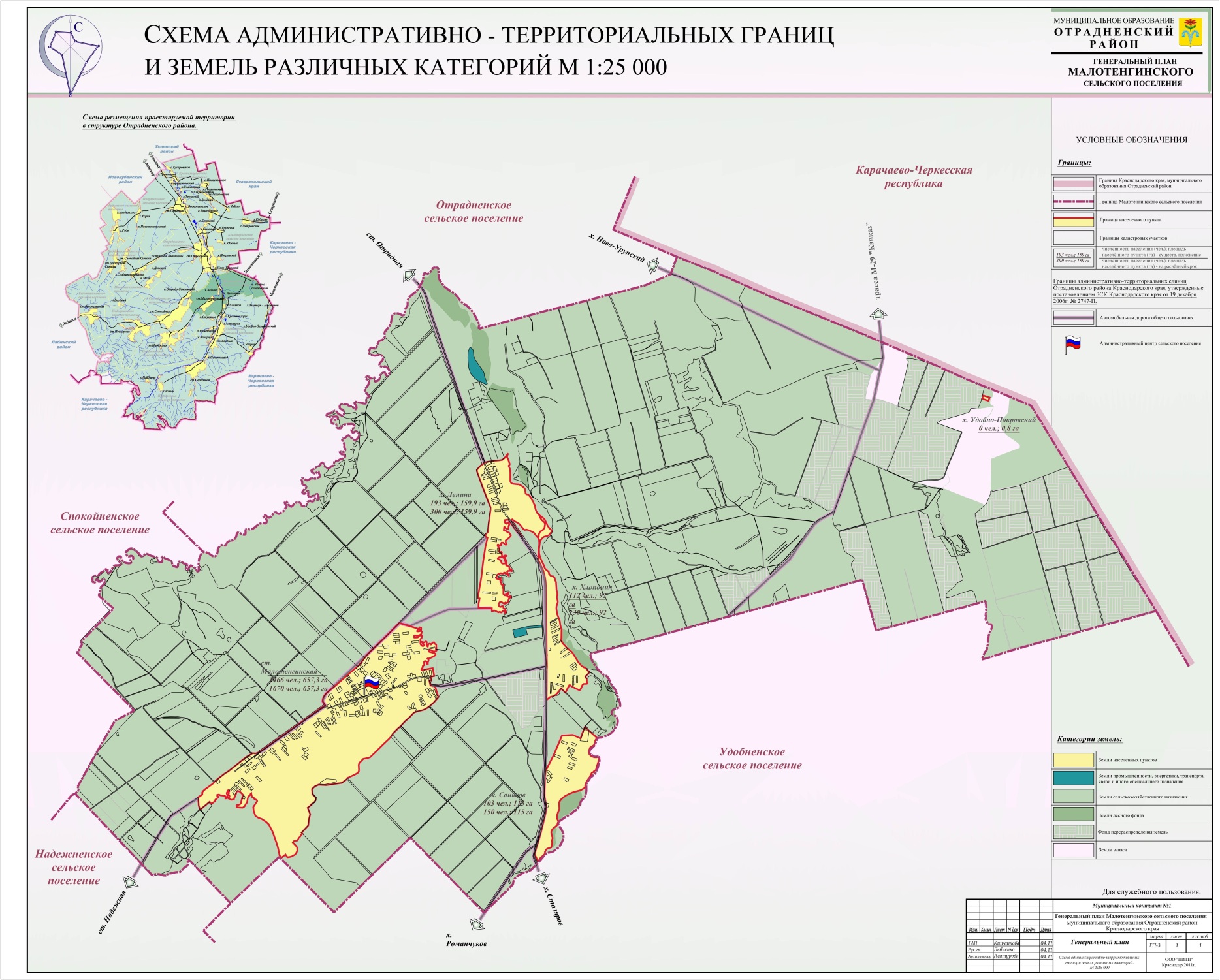 ЭКОНОМИЧЕСКАЯ ХАРАКТЕРИСТИКА ПОСЕЛЕНИЯ.Природно-климатический потенциал. Малотенгинское сельское поселение богато природными ресурсами и культурно-историческим потенциалом. Оно находится в зоне рискованного земледелия. Все хутора поселения расположены вдоль реки Уруп, по территории станицы Малотенгинской протекает река Малый Тегинь. Ландшафт предгорья, отсутствие железной дороги, протяженность транспортных путей и коммуникаций ставят поселение в неравноправные условия при рыночных отношениях, как по сельскохозяйственному производству, так и по переработке его продукции. Железная дорога на территории поселения отсутствует. Ближайшие железнодорожные пути - г. г. Армавир (120 км) и г. Невинномысск (105 км), водный и авиатранспорт тоже отсутствуют. При отсутствии железной дороги сельхозпродукция, производимая личными подсобными хозяйствами поселения, становится неконкурентоспособной из-за отдаленности от Краснодара и больших материальных издержек при перевозке произведенной продукции, что в свою очередь тормозит развитие перерабатывающей промышленности. Для внешнего сообщения со многими городами Краснодарского и Ставропольского краев, Ростовской области используется автомобильный транспорт. Несмотря на существующую отрицательную характеристику местоположения сельского поселения, имеются и положительные стороны.Климат характеризуется небольшими годовыми перепадами температур. Лето обычно не жаркое, с дождями, зима теплая. В течение года преобладает ясная погода – около 80% солнечных дней. Рельеф поселения представляет собой холмистые равнины. Почвенный покров представлен в основном черноземами.Развитие агропромышленного комплекса Малотенгинского сельского поселения представляется главным образом в повышении эффективности хозяйствования, оптимизации качественных показателей (продуктивности) на предприятиях всех форм собственности как общественного сектора, КФХ, так и ЛПХ.Анализ трудового потенциала. На территории поселения работают 13 крестьянских (фермерских) хозяйств и одно сельскохозяйственное предприятие – агропромышленная компания «Отрадненская». На территории поселения зарегистрировано три крестьянских (фермерских) хозяйства, которые занимаются животноводством. Личных подсобных хозяйств на территории Малотенгиского сельского поселения 657, которые занимают  земель поселения. Прирост численности занятых в экономике в 2011 году  по сравнению с 2010 годом составил 53 человека, в основном за счет занятых индивидуальным трудом и в промышленной сфере. Основные проблемы в сфере занятости населения: несоответствие спроса и предложения рабочей силы на рынке труда, недостаточное количество рабочих мест в сельском поселении, низкая цена труда, недостаточные темпы развития малого бизнеса и личных подсобных хозяйств.Для снижения напряженности на рынке труда поселения органами местного самоуправления решаются вопросы создания новых рабочих мест, транспортной доступности, а также повышения уровня оплаты труда в организациях.Национальный состав населения муниципального образованияТрудоустройство. В 2009 году на территории поселения работало 507 человек, из них в бюджетной сфере было занято 19%, за пределами района работало 22% и 29% - в других отраслях. В 2010 году численность работающего населения составляла 490 человека, из которых 159 человек были заняты в АПК, 143 - в других отраслях и 94 человека в бюджетной сфере. В 2011 году – уже работает 543 человека, остальные трудоспособные жители занимаются ЛПХ.Современное состояние экономики. Экономика поселения представлена в основном сельским хозяйством. Доля сельского хозяйства в базовых отраслевых экономики составляет 97,83%. Структура базовых отраслейОсновными бюджетообразующими предприятиями в поселении являются АПК «Отрадненская» и бюджетные организации МОУ СОШ № 18, МДОУ детский сад № 20, МУК «СКО Малотенгинского сельского поселения», Администрация Малотенгинского сельского поселения.Основные показатели социально-экономического развития поселенияСельское хозяйство. На территории поселения функционирует агропромышленный комплекс «Отрадненская», который является бюджетообразующим предприятие поселения и использует по договорам аренды 86 паев, это  земли; 13 крестьянско-фермерских хозяйства и 657 ЛПХ.Информация по сельскохозяйственным организациям поселения.Информация о субъектах сельского хозяйства по состоянию на 01.01.2009Динамика поголовья сельскохозяйственных животных в хозяйствах
всех форм собственности поселения в 2008-2009 годахОгромную роль в сельском хозяйстве играют личные подсобных хозяйства, за счет которых в поселении производится около 60% всех сельскохозяйственной продукции муниципального образования.Основные показатели сельского хозяйства в личных подсобных хозяйствахРозничная торговля представлена 7 магазинами: «Кредо», «Продукты», расположенный на х. Ленинский; «Изумруд», «Хозтовары» и тремя магазинами «Продукты», два из которых расположены в ст. Малотенгинской и один – на х. Хлопонин. Общая торговая площадь составляет 254,6 м². Общее число работников – 10 человек.Бытовое обслуживание населения. Предприятия общественного питания и бытового обслуживания на территории поселения отсутствуют.Транспортная инфраструктура. Общая протяженность автодорог общего пользования, находящихся в собственности муниципального образования на конец 2009 года составляет 14,6 км с твердым покрытием. Общая протяженность улиц, проездов равна 38 км, из них освещенных частей улиц, проездов - 3 км.Степень обеспеченности услугами связи. На проектируемой территории число установленных телефонных аппаратов составляет 200 единиц. Обеспеченность телефонными аппаратами составляет 10,7 т/а на 100 человек населения.Водоснабжение. Услуги водоснабжения предоставляет организация коммунального комплекса ООО «Удобненское водопроводное хозяйство».  НАСЕЛЕНИЕ И ДЕМОГРАФИЯЧисленность постоянного населения Малотенгинского сельского поселения на 01.01.2010 года составляет 2033 человек, что составляет 3% от общей численности Отрадненского района.Плотность населения на проектируемой территории относительно других поселений района средняя и составляет 14,7 чел/км2.Малотенгинское сельское поселение входит в состав Отрадненского района и включает следующие населенные пункты — административный центр станица Малотенгинская и хутора: Хлопонин, Ленина, Саньков и Удобно-Покровский (в настоящее время не населен). Станица Малотенгинская находится в 15 километрах от станицы Отрадной и в 325 км от города Краснодара. Все хутора поселения расположены вдоль реки Уруп.Характеристика Малотенгинского сельского поселенияМалотенгинское поселение относится к категории муниципальных образований с низкой численностью населения. По размеру сельского населенного пункта административный центр станица Малотенгинская относится к категории больших населенных пунктов (от 1 тыс. до 5 тыс. человек), а хутора — к категории малых сельских населенных пунктов (до 200 человек). Хутор Удобно-Покровский не заселен. Плотность земель  в границах населенного пункта станицы Малотенгинская составляет 2,5 чел/га, в хуторах плотность — ниже и составляет от 1,1 до 1,4 чел/га. Численность работающего населения составляет 490 человек. В личном подсобном хозяйстве занято 149 человек.Динамика численности населения характеризуется его снижением с 2034 чел. в 2002 году до 1865 чел. в 2008 году (на 169 человека или 8,3%). Далее прослеживается рост населения и к 2010 году численность населения сравнялась с показателем 2002 года и составила 2033 чел. В рассматриваемый период незначительно изменилась структура численности населенных пунктов. Увеличился административный центр поселения на 97 человек, численность х. Ленина осталась на одном уровне.  Однако, в 2007 году зафиксировано увеличение населения на 40 человек, а затем его спад на 23 человек. Практически в 2 раза уменьшился х. Саньков с 2002 по 2009 год, но с 2010 года в нем зафиксирован небольшой рост. Численность х. Хлопонина снизилась на 29 человек.Динамика численности населения Малотенгинского сельского поселенияОдним из негативных факторов, влияющих на динамику численности населения, является низкая миграционная и инвестиционная привлекательность территории, обусловленная отдаленностью Отрадненского района от краевого центра города Краснодара, и невысокой инфраструктурной обеспеченностью муниципального образования.Анализ половозрастной структуры показал, что на ближайшую перспективу 10-15 лет без учета миграционного движения складывается тенденция уменьшения доли трудоспособного населения и увеличения — нетрудоспособного, что повысит демографическую нагрузку на население и негативно скажется на формировании трудовых ресурсов. Увеличение категории нетрудоспособного населения помимо особенности сложившейся структуры и возрастных групп населения, также обусловлено складывающимися в стране тенденциями увеличения рождаемости и продолжительности населения. Средний размер семьи в поселении низкий и составляет 2,8 человека. Характер рождаемости в настоящее время определяется массовым распространением малодетности (1-2 ребенка).Характер смертности определяется практически необратимым процессом старения населения, регрессивной структурой населения, превышением смертности над рождаемостью, а также ростом смертности населения в трудоспособном возрасте, особенно у мужчин.Возрастная структура населения В бюджетной сфере занято 18% работающего в экономике населения, 26% — занято в других отраслях экономики и 29%  — приходится на АПК.Проведенный анализ сложившейся в поселении демографической ситуации показал, что:в период с 2002 по 2010 год численность населения осталась на одном уровне, однако изменилась численность населения внутри населенных пунктов. В частности, станица Малотенгинская увеличилась на 97 человек, хутор Ленина – вырос на 6 человек, хутор Саньков – уменьшился на 70 человек, хутор Удобно-Покровский – уменьшился на 5 человек, а хутор Хлопонин – сократился на 29 человек.в целом для поселения характерна естественная убыль населения, однако в последние годы прослеживается тенденция ее снижения;для поселения характерен регрессивный тип возрастной структуры населения с относительно низкой долей населения молодых возрастов (что свидетельствует о слабом приросте населения) и относительно высокой долей населения старших возрастов (что оправдывает высокую смертность населения);доля трудоспособного населения ниже, чем в среднем по краю (58,5% в поселении против 61,2% в крае).ХАРАКТЕРИСТИКА СОЦИАЛЬНОЙ ИНФРАСТРУКТУРЫ ПОСЕЛЕНИЯСовременный уровень развития сферы социально-культурного обслуживания в Малотенгинском сельском поселении, по некоторым показателями в ассортименте предоставляемых услуг не обеспечивает полноценного удовлетворения потребностей населения.Имеют место диспропорции в состоянии и темпах роста отдельных её отраслей, выражающиеся в отставании здравоохранения, предприятий общественного питания, бытового обслуживания.Образование. Сеть образовательных учреждений представлена 2-мя образовательными учреждениями: детским садом на 55 мест и общеобразовательной школой на 400 мест (в настоящее время обучается 220 детей).Обеспеченность населения детскими садами составляет около 40%. Существующая вместимость школы значительно превышает потребности населения.Перечень дошкольных и школьных учреждений 
Малотенгинского сельского поселенияЗдравоохранение. На территории проектируемого поселения медицинскую помощь оказывают амбулатория врача общей практики на 40 посещений в смену в ст-це Малотенгинской и  фельдшерско-акушерский пункт, расположенный в х. Хлопонин. Больничное обслуживание населения осуществляется в районной больнице ст-цы Отрадной. Аптеки на территории поселения отсутствуют. Ближайшее отделение скорой медицинской помощи расположено в ст-це Отрадная.Спортивные объекты. Спортивная база поселения представлена 4 спортивными сооружениями: 2 стадионами и 2 спортивными залами.Учреждения культуры и искусства. Учреждения культуры проектируемой территории представлены Сельским Домом Культуры на 200 мест и библиотекой МУК «СКО Малотенгинского сельского поселения». Книжный фонд библиотеки составляет 18,8 тыс. экземпляров книг.Перечень учреждений культуры и искусстваПотребительская сфера. В сферу потребительского рынка включаются предприятия торговли, общественного питания, бытового и коммунального обслуживания населения.В Малотенгинском сельском поселении расположено 7 магазинов розничной торговли общей торговой площадью 254,6 м² и общим числом работников – 10 человек. Предприятий общественного питания и бытового обслуживания на территории поселения отсутствуют. Обеспеченность населения торговыми площадями в поселении составляет 126 м² на 1000 населения.Перечень предприятий розничной торговлиПожарная охрана. На территории поселения отсутствует пожарное депо. Тушение пожаров осуществляет ПЧ-126, расположенная в ст-це Отрадная.ПЕРЕЧЕНЬ ОСНОВНЫХ ФАКТОРОВ РИСКА ВОЗНИКНОВЕНИЯ ЧРЕЗВЫЧАЙНЫХ СИТУАЦИЙ ПРИРОДНОГО И ТЕХНОГЕННОГО ХАРАКТЕРАНа территории Малотенгинского сельского поселения возможно возникновение чрезвычайных ситуаций природного и техногенного характера.Перечень возможных источников ЧС природного характера, которые могут оказывать воздействие на Малотенгинское сельское поселениеК опасным геологическим явлениям и процессам, возможным на рассматриваемой территории, относятся землетрясения, оползни, обвально-осыпные процессы, переработка берегов и просадка грунтов.Перечень поражающих факторов источников природных ЧС геологического происхождения, характер их действий и проявлений, согласно ГОСТ Р 22.0.06-95 «Безопасность в чрезвычайных ситуациях. Источники природных чрезвычайных ситуаций. Поражающие факторы. Номенклатура параметров поражающих воздействий»:Опасность геологических явлений по категориям опасности на территории Малотенгинского сельского поселения, в соответствии со СНиП 22-01-95, оценивается следующим образом:землетрясения – весьма опасная категория;оползни – весьма опасная категория;просадочность лессовых пород – умеренно опасная категория.В соответствии с Приложением к приказу МЧС России № 329 от 8.07.2004 г., указанные опасные геологические явления и  процессы относятся к возможным источникам природных ЧС на рассматриваемой территории в следующих случаях:- землетрясения – 5 баллов и более.- оползни, обвалы, осыпи, просадка лессовых пород – число погибших 2 человека и более, число госпитализированных - 4 человека и более; прямой материальный ущерб от которого составляет гражданам – 100 МРОТ, организации – 500 МРОТ и более; разрушение почвенного покрова на площади - 10 га и более; гибель посевов с/х культур или природной растительности единовременно на площади - 100 га и более.К опасным гидрологическим явлениям и процессам на рассматриваемой территории, относятся эрозионно-аккумулятивные процессы постоянных водотоков, эрозионно-аккумулятивные процессы временных водотоков (плоскостная, линейная, овражная эрозия), затопление во время паводков, подтопление, заболачиваемость, селевые процессы.Перечень поражающих факторов источников природных ЧС гидрологического происхождения, характер их действий и проявлений, согласно ГОСТ Р 22.0.06-95:Опасность гидрологических явлений по категориям опасности в районе проектирования, в соответствии со СНиП 22-01-95, оценивается следующим образом:сели – опасная категория;эрозия плоскостная, овражная – весьма опасная категория;эрозия речная – весьма опасная категория;подтопление – опасная категория;затопления территории – весьма опасная категория.В соответствии с Приложением к приказу МЧС России № 329 от 8.07.2004 г., указанные опасные гидрологические явления и процессы относятся к возможным источникам природных ЧС на рассматриваемой территории в следующих случаях:- эрозия, склоновый смыв – число погибших 2 человека и более, число госпитализированных - 4 человека и более; прямой материальный ущерб от которого составляет гражданам – 100 МРОТ, организации – 500 МРОТ и более; разрушение почвенного покрова на площади - 10 га и более; гибель посевов с/х культур или природной растительности единовременно на площади - 100 га и более;- высокие уровни воды (половодье, зажор, затор, дождевой паводок), сель – решение об отнесении явления к ЧС принимается органами управления по делам ГО и ЧС на основании данных территориальных органов.В районе проектируемого объекта возможны следующие опасные метеорологические явления и процессы: ураганные ветры, пыльные бури, ливневые дожди с грозами и градом, снегопады, обледенения, туманы; в летнее время возможно повышение температуры окружающего воздуха выше 40°С.Перечень поражающих факторов источников природных ЧС метеорологического происхождения, характер их действий и проявлений, согласно ГОСТ Р 22.0.06-95:Категорированию по условиям СНиП 22-01-95 «Геофизика опасных природных явлений» подлежат:- ураганы – опасная категория;- наледеобразование – опасная категория.Согласно «Критериям информации о чрезвычайных ситуациях» Приложения к приказу МЧС России №329 от 08.07.2004 г., приведенные метеорологические явления относятся к возможным источникам ЧС на территории Малотенгинского сельского поселения в следующих случаях:- сильный ветер, – скорость ветра (включая порывы) - 25 м/сек и более.- сильная пыльная буря (решение об отнесении явления к ЧС принимается органами управления по делам ГО и ЧС на основании данныхтерриториальных органов);- очень сильный дождь – количество осадков  и более за 12 ч;- сильный ливень (очень сильный ливневый дождь) – количество осадков  и более за 1 час и менее;- продолжительные сильные дожди – количество осадков  и более за период более 12 ч., но менее 48 ч;- очень сильный снег – количество осадков не менее  за период не более 
12 ч;- сильная метель – общая или низовая метель при средней скорости ветра 15м/сек и более и видимости менее ;- крупный град – диаметре градин  и более;- сильное гололедно-изморозевое отложение на проводах (при диаметре отложения на проводах гололедного станка  и более для гололеда; для сложного отложения и налипания мокрого снега –  и более);- сильный туман (видимость  и менее);- сильная жара (решение об отнесении явления к ЧС принимается органами управления по делам ГО и ЧС на основании данных территориальных органов).Возникновение очагов природных пожаров на территории поселения возможно на полях и в лесополосах.Перечень поражающих факторов природных пожаров, характер их действий и проявлений, согласно ГОСТ Р 22.0.06-95:В соответствии с Приложением к приказу МЧС России №329 от 08.07.2004 г., в качестве источника ЧС идентифицируется природный пожар, в результате которого:- погибло 2 и более человек, число госпитализированных – 4 и более человек;- прямой материальный ущерб от которого составляет гражданам – 100 МРОТ, организации – 500 МРОТ и более;- крупный неконтролируемый лесной пожар на площади:  и более.Перечень источников ЧС техногенного характера на территории и вблизи Малотенгинского сельского поселенияВозможными источниками техногенных чрезвычайных ситуаций на проектируемой территории являются:- аварии на взрывопожароопасных объектах,опасные происшествия на автотранспорте при перевозке опасных грузов.Перечень и характеристика взрывопожароопасных объектов Малотенгинского сельского поселения:Основным поражающим фактором в случае аварий на зернотоке является ударная волна.Расчет поражающих факторов при взрыве пылевоздушных смесей на зернотоке проводился по ГОСТ Р 12.3.047-98 «Пожарная безопасность технологических процессов. Общие требования. Методы контроля. А.3 Горючие пыли», «Временной методике расчета плановых показателей по охране атмосферного воздуха зерноперерабатывающих предприятий и элеваторов», необходимых величин для расчетов – по учебному пособию «Защита населения и территорий в чрезвычайных ситуациях» (С.А. Буланенков, С.И. Воронов, П.П.Губченко и др.; под общей ред. М.И.Фалеева – Калуга, ГУП «Облиздат», 2001 г.).Результаты расчета параметров волны давления при возможных максимальных по последствиям авариях на зернотоке:Согласно проведенным расчетам, в результате аварий на зернотоках возможны средние разрушения зданий. К основным поражающим факторам в случае аварий на ПВОО с сжиженными углеводородными газами (СУГ) относятся ударная волна и тепловое излучение. При разрушении емкостей с СУГ возможно образование «огненного шара».Расчеты интенсивности теплового излучения при пожарах пролива топлива и параметров волны давления при сгорании газопаровоздушных смесей в открытом пространстве проведены в соответствии с Приложениями В, Д, Е к ГОСТ Р 12.3.047-98. Критерии для оценки поражения человека тепловым излучением пожара пролива топлива, а также повреждений зданий и поражения людей от волны давления при сгорании газопаровоздушных смесей в открытом пространстве в результате пожара пролива топлива принимались в соответствии с данными таблиц 2 и 3 
ГОСТ Р 12.3.047-98.Результаты расчета зон действия поражающих факторов при максимальных по последствиях авариях на АГЗС:На сетях газоснабжения поселения максимальными по последствиям являются следующие аварии:Аварии с загоранием (взрывом) природного газа на отходящих газопроводах по поселению.Аварии с загоранием (взрывом) природного газа на ГРП и ШГРП. Аварии с загоранием (взрывом) природного газа в котельных.Ожидаемые характеристики пожаров и масштабы термического поражения при разрывах надземных и подземных трубопроводов:Оценка последствий аварии на ГРП (ШРП) выполнена на основании «Методических указаний по проведению анализа риска для опасных производственных объектов газотранспортных предприятий ОАО «Газпром», том 1,2, Москва, 2003. Радиус зоны термического поражения людей с летальным исходом не превышает .На котельных Малотенгинского сельского поселения максимальной по последствиям аварией является взрыв природного газа, связанный с полным разрывом газопровода, обеспечивающего подачу топливного газа в помещения котельной.Расчеты количества опасных веществ, способных принимать участие в аварии, а также зон действия поражающих факторов выполнялись согласно «Отраслевому руководству по анализу и управлению риском, связанным с  техногенным воздействием на человека и окружающую среду, при сооружении и эксплуатации объектов добычи, транспорта, хранения и переработки углеводородного сырья с целью повышения их надежности и безопасности», М.: РАО «Газпром», 1996 и ГОСТ Р 12.3.047–98. «Пожарная безопасность технологических процессов. Общие требования. Методы контроля».При возникновении максимальной по последствиям аварии в здании котельной, зона поражения ударной волной будет локализована непосредственно в самом здании (большая часть энергии ударной волны при взрыве будет затрачена на повреждение внутренних перегородок, рам, дверей и т.п.).Согласно Приложению к приказу МЧС России №329 от 08.07.2004 г., в качестве техногенных ЧС идентифицируютсятся пожары и взрывы на ПВОО, в результате которых погибло 2 и более чел, число госпитализированных – 4 и более чел.; прямой материальный ущерб от которых составляет 1500 МРОТ и более.Наиболее опасными происшествиями на транспорте, возможными на территории Малотенгинского сельского поселения, являются аварии на автотранспорте, подвозящем СУГ (пропан) к АГЗС. Основные поражающие факторы, методики и результаты расчета зон действия поражающих факторов аналогичны приведенным для АГЗС.В соответствии с Приложением к приказу МЧС России №329 от 08.07.2004 г., в качестве источника техногенной ЧС идентифицируются:- пожары и взрывы на автотранспорте с числом погибших 2 и более чел., числом госпитализированных 4 и более чел.; - аварии на автомобильном транспорте, перевозящем опасные грузы – любой факт аварии;- повреждение 10 и более автотранспортных единиц;- прекращение движения на данном участке на 12 часов вследствие ДТП – решение об отнесении ДТП к ЧС принимается комиссиями по ЧС органов исполнительной власти субъектов РФ или органов местного самоуправления в зависимости от местных условий;- ДТП с тяжкими последствиями (погибли 5 и более человек или пострадали 10 и более человек).Перечень возможных источников ЧС биолого-социального характера на территории Малотенгинского сельского поселенияК основным источникам ЧС биосоциального характера относятся инфекционные и паразитарные болезни людей, особо опасные болезни сельскохозяйственных животных, а также карантинные и особо опасные болезни и вредители сельскохозяйственных растений.Оценка возможности возникновения биолого-социальных чрезвычайных ситуаций из-за инфекционно-паразитарных болезней людей на рассматриваемой территории проведена согласно данным официальной статистики Управления Федеральной службы по надзору в сфере защиты прав потребителей и благополучия человека по Краснодарскому краю («Государственный доклад о санитарно – эпидемиологической обстановке и защите прав потребителей в Краснодарском крае в .») и Департамента здравоохранения Краснодарского края («Сравнительный анализ статистических показателей здоровья и здравоохранения в Отрадненском районе», 2009 г.).; биолого-социальных чрезвычайных ситуаций из-за опасных болезней сельскохозяйственных животных – согласно данным официальной статистики государственного управления ветеренарии Краснодарского края и подведомственных ему учреждений («Доклад о результатах и основных направлениях деятельности на 2010-.г.», «Эпизоотологический мониторинг лептоспироза человека и животных в Краснодарском крае», . и др.); биолого-социальных чрезвычайных ситуаций из-за карантинных и особо опасных болезней и вредителей сельскохозяйственных растений – согласно данным Управления Федеральной службы по ветеринарному и фитосанитарному надзору по Краснодарскому краю и Республике Адыгея.В структуре эпидемических очагов преобладают инфекции с фекально-оральным механизмом передачи, составляющие около 90%. Доминируют острые кишечные инфекции установленной этиологии, сальмонеллезы, шигеллезы.В последнее время, в связи с внедрением в практику новых диагностических систем и повышением качества работы по организации лабораторных исследований, вырос удельный вес эпидемических очагов ротавирусной и энтеровирусной этиологии. Более половины чрезвычайных ситуаций в области общественного здравоохранения санитарно-эпидемиологического характера наблюдается в детских дошкольных учреждениях. Причиной большинства групповых заболеваний служат нарушения санитарно-противоэпидемического режима в учреждениях, не соблюдение гигиенических норм.Реализация механизма передачи инфекций происходит преимущественно пищевым и контактно-бытовым путями. Растет значение инфекций с аэрозольным механизмом передачи. Особенность последних лет – регистрация заболеваемости высокопатогенным гриппом.На рассматриваемой территории в динамике за три года отмечено:- отсутствие заболеваемости дифтерией, столбняком, корью, полиомиелитом, клещевым энцефалитом, крымской геморрагической лихорадкой;- снижение инфекционной заболеваемости ОКИ, дизентерией, В. гепатитом, лептоспирозом, педикулёзом, менингококковой инфекцией;- снижение заболеваемости, болезненности активным туберкулезом и смертности от туберкулеза.Отрадненский район благополучен по заболеваемости лептоспирозом, бешенством животных; сибирской язвой, туберкулезом крупного рогатого скота; африканской чумой свиней. В последние годы улучшилась эпизоотическая ситуация по гиподерматозу и лейкозу крупного рогатого скота. Однако в последние годы возросла значимость гельминтозоонозов и в первую очередь эхинококкоза. На 1 января 2010 года заболевание бруцеллезом крупного рогатого скота зарегистрировано в 1 пункте - ООО «Васюринский МПК». Поголовье животных поставлено на 6 месячное контрольное наблюдение. На территории Малотенгинского сельского поселения есть один скотомогильник.Наиболее распространенными карантинными объектами района являются амброзия полыннолистная, американская белая бабочка, восточная плодожорка, картофельная моль. Они ежегодно снижают урожай сельскохозяйственных культур.К числу наиболее распространенных болезней колосовых культур можно отнести мучнистую росу, септориоз, пиренофороз, сетчатый и полосатый гельминтоспориозы, ринхоспориоз, бурую, желтую и карликовую ржавчину, корневые и прикорневые гнили, снежную плесень, гибеллину, виды головни, фузариоз и чернь колоса, спорынью, бактериальные и вирусные инфекции.На протяжении нескольких лет овощеводы наблюдают нарастание вирусных и бактериальных заболеваний томата, огурца, перца, баклажана, столовой свеклы, кабачка, а также картофеля. Критерии отнесения инфекционных, паразитарных болезний и отравлений людей;  особо опасных болезней сельскохозяйственных животных, а также карантинных и особо опасных болезней и вредителей сельскохозяйственных растений к источникам биосоциальных ЧС:В целом надежность и безопасность эксплуатации проектируемой территории будет обеспечиваться всем комплексом мероприятий, приведенных в данном разделе градостроительной документации.Границы зон возникновения чрезвычайных ситуаций природного и техногенного характера представлены на чертежах: ГП-4 «Схема планируемых границ зон с особыми условиями (ограничениями) использования территории; МО-8 «Схема границ территорий, подверженных возникновению чрезвычайных ситуаций природного и техногенного характера».ПЛАНИРОВОЧНЫЕ ОГРАНИЧЕНИЯ И ЗОНЫ С ОСОБЫМ РЕЖИМОМ ИСПОЛЬЗОВАНИЯПланировочные ограничения представляют собой градостроительные регламенты и обременения, которые необходимо соблюдать при проектировании. Все планировочные ограничения можно представить в трёх категориях:1 категория – охранные зоны (зоны охраны объектов, которые необходимо защищать от влияния антропогенных факторов);2 категория – ограничения, связанные с объектами человеческой деятельности, приносящими ущерб окружающей среде и здоровью человека (санитарно-защитные зоны);3 категория – естественные рубежи, фактически сложившиеся рельеф, существующая застройка, геологические и  иные особенности территории, которые необходимо учитывать при освоении новых территорий под размещение объектов капитального строительства.Все вышеописанные зоны, являясь планировочными ограничениями, учитывались при принятии проектных решений.Данным генеральным планом устанавливаются следующие границы основных зон с особыми условиями использования:охранные зоны;границы санитарно-защитных зон (зон негативного воздействия объектов капитального строительства);границы территорий, подверженных риску возникновения чрезвычайных ситуаций природного и техногенного характера;границы территорий объектов культурного наследия и их временные охранные зоны.ОХРАННЫЕ ЗОНЫВ данном проекте выделены наиболее крупные (основные) охранные зоны:водоохранные зоны и охранные зоны источников питьевого водоснабжения;временные охранные зоны памятников историко-культурного наследия.ВОДООХРАННЫМИ ЗОНАМИ являются территории, которые примыкают к береговой линии морей, рек, ручьев, каналов, озер, водохранилищ и на которых устанавливается специальный режим осуществления хозяйственной и иной деятельности в целях предотвращения загрязнения, засорения, заиления указанных водных объектов и истощения их вод, а также сохранения среды обитания водных биологических ресурсов и других объектов животного и растительного мира.В границах водоохранных зон устанавливаются прибрежные защитные полосы, шириной 50м на территориях которых вводятся дополнительные ограничения хозяйственной и иной деятельности. Ширина прибрежной защитной полосы устанавливается в зависимости от уклона берега водного объекта и составляет 30м. для обратного или нулевого уклона, 40м. для уклона до 3º и 50м. для уклона ≥ 3ºСогласно Постановлению ЗСК Краснодарского края № 1492-П от 15 июля 2009года «Об установлении ширины водоохранных зон и ширины прибрежных полос рек и ручьев, расположенных на территории Краснодарского края» ширина прибрежной защитной полосы для рек и ручьев Краснодарского края составляет 50 метров.На территории Малотенгинского сельского поселения основными водными объектами являются р. Уруп и р. Малый Тегинь.Согласно Водному Кодексу Российской Федерации № 74-ФЗ от 3июня 2006г ширина водоохранных зон устанавливается в зависимости от их протяженности (от истока до устья) и ограничения использования территории в границах водоохранных зон. Согласно Постановлению ЗСК Краснодарского края № 1492-П длина реки Уруп – 246 км, р. Малый Тегинь – 47 км, размеры водоохранных зон для р. Уруп – 200м, для р. Малый Тегинь – 100м.Ширина прибрежных полос рек равна 50 м.Зоны охраны источников питьевого водоснабжения устанавливаются на действующих и проектируемых источниках водоснабжения согласно пункту 2 статьи 43 Водного кодекса Российской Федерации от 3 июня 2006г. №74-ФЗ и Федеральному закону от 30 марта 1999г. №52 ФЗ «О санитарно-эпидемиологическом благополучии населения» (п.4 ст.18), а так же в соответствии с СанПиНом 2.1.4.1110-02 «Зоны санитарной охраны источников водоснабжения и водопроводов хозяйственно-питьевого назначения». Источниками хозяйственно-питьевого водоснабжения населенных пунктов являются артезианские отдельностоящие скважины либо водозаборы. Для подземного источника водоснабжения при использовании защищенных подземных вод устанавливается граница 1 пояса охраны (строгого режима) на расстоянии не менее  от скважины/ крайней скважины. Границы 2 и 3 поясов определяется расчетами при конкретном проектировании водозабора.В соответствии с Положением о департаменте по вопросам гражданской обороны, чрезвычайных ситуаций и водных отношений Краснодарского края от 02 июля 2009 г. №550, департамент  осуществляет полномочия по утверждению проектов, установлению границ и режимов зон санитарной охраны водных объектов, используемых для питьевого и хозяйственно-бытового водоснабжения. Зоны санитарной охраны представляют собой специально выделенную территорию, в пределах которой создается особый санитарный режим, исключающий возможность загрязнения, а также ухудшение качества воды источника и воды, подаваемой водопроводными сооружениями. Санитарный режим в зонах устанавливается в зависимости от местных санитарных и гидрогеологических условий.ВРЕМЕННЫЕ ГРАНИЦЫ ЗОН ОХРАНЫ ОБЪЕКТОВ ИСТОРИКО-КУЛЬТУРНОГО НАСЛЕДИЯ устанавливаются в целях обеспечения сохранности объектов культурного наследия в его исторической среде на сопряженной с ним территории. Необходимый состав зон охраны объекта культурного наследия определяется проектом зон охраны. На стадии генеральных планов определяются временные границы зон  охраны.В соответствии с Законом Краснодарского края «О землях недвижимых объектов культурного наследия (памятников истории и культуры) регионального и местного значения, расположенных на территории Краснодарского края, и зонах их охраны» № 487-КЗ от 06.06.2002 установлены размеры временных охранных зон памятников истории и культуры, в границах которых должен соблюдаться особый режим охраны, содержания и использования  земель историко-культурного назначения, запрещающий строительство и ограничивающий хозяйственную  и иную деятельность, за исключением применения специальных мер, направленных на сохранение и регенерацию историко-градостроительной и природной среды данного памятника. Режим временной охранной зоны действует до разработки в установленном порядке проекта зон охраны данного памятника. При рассмотрении вопросов нового строительства в границах временной охранной зоны необходимо проведение тщательного исторического и градостроительного анализа, на основе которого определяется система ограничений (регламентов) которые фиксируются проектом зон охраны.В границах временных охранных зон запрещается:любые виды земляных, строительных и хозяйственных работ;раскопки, расчистки;посадка деревьев;рытье ям для хозяйственных и иных целей;устройство дорог и коммуникаций;использование территории памятников и их охранных зон под свалку мусора;Разрешается использовать территорию памятников и их охранных зон под сельскохозяйственные нужды со вспашкой на глубину не более 0,35м. Все виды работ на памятниках истории и культуры и в их охранных зонах необходимо предварительно согласовывать с управлением по охране, реставрации и эксплуатации историко-культурных ценностей (наследия) Краснодарского края.Список объектов археологического наследия, расположенных на территории поселенияДля памятников археологии (первое тысячелетие до н.э. - IV век н.э.) в зависимости от типа памятника устанавливаются следующие временные границы зон охраны.Для курганов высотой:до  -  от подошвы кургана по всему его периметру;до  -  от подошвы кургана по всему его периметру;до  -  от подошвы кургана по всему его периметру;свыше  -  от подошвы кургана по всему его периметру; для поселений, городищ, грунтовых некрополей, селищ независимо от места их расположения -  от границ памятника по всему его периметру;для святилищ, крепостей, стоянок, грунтовых могильников и укреплений – 200метров.  Границы зон охраны памятников археологии определяются индивидуально краевым органом охраны памятников с указанием границы территории, занятой данным памятником и его охранной зоной, по картографическим материалам, в случае их отсутствия - путем визуального обследования памятника археологии на местности специалистами - археологами, а при определении границ древних поселений, городищ и грунтовых могильников - путем визуального обследования территории и (или) закладки разведочных шурфов специалистами - археологами и оформляются в установленном порядке землеустроительной документацией. Временные границы зон охраны памятников являются предупредительной мерой по обеспечению сохранности памятников  истории и культуры до разработки и утверждения проектов зон охраны.При разработке проектов детальной планировки и проектов строительства отдельных объектов, при отводе земельных участков под строительство учесть необходимость обеспечения сохранности объектов культурного наследия в соответствии со ст. 35, 36, 40 Федерального закона от 25.06.2002 № 73-ФЗ. Все акты выбора земельных участков подлежат обязательному согласованию с краевым органом охраны памятников.Проведение любых видов землеустроительных, земляных, строительных, мелиоративных, хозяйственных и иных работ осуществляется при отсутствии на данной территории объектов культурного наследия (по согласованию с управлением по охране, реставрации и эксплуатации историко-культурных ценностей (наследия) Краснодарского края).В настоящее время в ст. Малотенгинской, на территории кладбища располагается Могила Я.В. Григорьева и его сына Михаила, расстрелянных фашистскими оккупантами, 1942г. Данный объект включен в государственный список памятников истории и культуры, список выявленных объектов культурного наследия Краснодарского края, и стоит на государственной охране согласно действующему законодательству. Рекомендации по эксплуатации и сохранению объекта культурного наследия:экскурсионный показ;своевременное проведение ремонтно-реставрационных работ в целях обеспечения нормального технического состояния памятника;благоустройство и озеленение территории, не противоречащее сохранности  памятника;использовать преимущественно по первоначальному назначению;все виды строительных и ремонтных работ, касающиеся ремонта, реконструкции и реставрации памятника истории и монументального искусства необходимо предварительно согласовывать с государственным органом по охране памятников.В соответствии со ст.25 Закона «О землях недвижимых объектов культурного наследия (памятников истории и культуры) регионального и местного значения, расположенных на территории Краснодарского края, и зонах их охраны» № 487-КЗ от 06.06.2002, для памятников истории устанавливаются временные границы зон охраны объекта в размере  от границ памятника по всему его периметру.САНИТАРНО-ЗАЩИТНЫЕ ЗОНЫСанитарно-защитная зона - обязательный элемент любого объекта, который является источником воздействия на среду обитания и здоровье человека.Санитарно-защитная зона (СЗЗ) отделяет территорию промышленной площадки от жилой застройки, ландшафтно-рекреационной зоны, зоны отдыха, курорта с обязательным обозначением границ специальными информационными знаками.Использование площадей СЗЗ осуществляется с учетом ограничений, установленных действующим законодательством и настоящими нормами и правилами. Санитарно-защитная зона утверждается в установленном порядке в соответствии с законодательством Российской Федерации при наличии санитарно-эпидемиологического заключения о соответствии санитарным нормам и правилам.Генеральным планом границы санитарно-защитных зон устанавливаются для:обеспечения снижения  уровня воздействия до требуемых гигиенических нормативов по всем факторам воздействия за ее пределами;создания санитарно-защитного барьера между территорией объекта и территорией жилой застройки;организации дополнительных озелененных площадей, обеспечивающих экранирование, ассимиляцию и фильтрацию загрязнителей атмосферного воздуха и повышение комфортности микроклимата.Использование территории санитарно-защитной зоны устанавливается СанПиН 2.2.1/2.1.1.1200-03 «Санитарно-защитные зоны и санитарная классификация предприятий, сооружений и иных объектов».В границах санитарно-защитной зоны допускается размещать:сельхозугодия для выращивания технические культур, не используемых для производства продуктов питания;предприятия, их отдельные здания и сооружения с производствами меньшего класса вредности, чем основное производство. При наличии у размещаемого в СЗЗ объекта выбросов, аналогичных по составу с основным производством, обязательно требования непревышения гигиенических нормативов на границе СЗЗ и за ее пределами при суммарном учете;пожарные депо, бани прачечные, объекты торговли и общественного питания, мотели, гаражи, площадки и сооружения для хранения общественного и индивидуального транспорта, автозаправочные станции, а также связанные с обслуживанием данного предприятия здания управления, спортивно-оздоровительные сооружения, общественные здания административного назначения;нежилые помещения для дежурного аварийного персонала и охраны предприятий, помещения для пребывания работающих по вахтовому методу, местные и транзитные коммуникации, ЛЭП, электроподстанции, газопроводы, артезианские скважины для технического водоснабжения, водоохлаждающие сооружения для подготовки технической воды, канализационные насосные станции, сооружения оборотного водоснабжения, питомники растений для озеленения, промплощадки предприятий.Все рассмотренные зоны, вошедшие в границы проектирования, были отражены на графическом материале ГП-4 «Схема планируемых границ зон с особыми условиями (ограничениями) использования территории», МО-7 «Схема современного использования и планировочных ограничений территории с анализом возможного направления её развития», МО-10 «Схема современного использования и планировочных ограничений территории фрагмента поселения - ст. Малотенгинская».РАЗДЕЛ 2.ОБОСНОВАНИЕ ПРЕДЛОЖЕНИЙ ПО ТЕРРИТОРИАЛЬНОМУ ПЛАНИРОВАниЮ.ПЕРСПЕКТИВЫ ЭКОНОМИЧЕСКОГО РАЗВИТИЯ.Муниципальное образование Малотенгинское сельское поселение обладает рядом преимуществ и сильных сторон, которые являются базовыми при разработке перспектив и направлений экономического развития:имеются значительные площади естественных пастбищ, пригодных для развития мясного скотоводства и овцеводства, большое количество ценных лекарственных растений;наличие полезных ископаемых для развития строительной отрасли;близость к районному центру.Вместе с тем следует учесть имеющиеся в сельском поселении проблемы и слабые стороны. Ключевыми проблемами, затрудняющими дальнейшее развитие поселения, на решении которых необходимо сконцентрировать усилия, являются:превышение смертности над рождаемостью;недостаточный уровень развития инженерной, транспортной и коммунальной инфраструктуры, что негативно влияет на качество жизни населения, а также ухудшает инвестиционную привлекательность муниципального образования для размещения новых производительных сил на территории поселения;удаленность от железной дороги;отсутствие на территории поселения предприятий, занимающихся переработкой сельскохозяйственной продукции. Данный фактор существенно сдерживает инвестиционное развитие муниципального образования. низкий уровень внедрения передовых технологий в сельскохозяйственной отрасли (растениеводстве, животноводстве). Использование устаревших технологий существенно снижает эффективность работы предприятий и конкурентоспособность производимой продукции, что в совокупности отражается на инвестиционной привлекательности территории муниципального образования;высокий моральный и физический износ техники и оборудования;неразвитый агропродовольственный рынок, диспаритет цен на сельхозпродукцию и энергоносители, монополизм;недоступность кредитных ресурсов для многих хозяйствующих субъектов поселения обусловлено высокими ставками, сложностью в оформлении документов и отсутствием необходимой залоговой базы, как у сельскохозяйственных предприятий, так и в КФХ и ЛПХ - высокий моральный и физический износ техники и оборудования.В основу экономического и градостроительного развития территории поселения положена идея формирования конкурентоспособной и инвестиционно-привлекательной среды в поселении адекватной имеющемуся потенциалу.Общей стратегической целью социально-экономического развития поселения на прогнозный период является обеспечение повышения уровня и качества жизни населения, приток инвестиций в экономику муниципального образования, что обеспечит создание современных производств на его территории, а также увеличит налоговые поступления в бюджеты всех уровней.Прогноз социально-экономического развития разработан на основе различных комплексных и целевых программ социально-экономического развития, а также схем территориального планирования Краснодарского края и Отрадненского района, с учетом стратегических направлений, инвестиционных проектов и предложений Малотенгинского сельского поселения.Для обеспечения стабилизации и роста производства требуется дальнейшее углубление преобразований и реформ в сельскохозяйственном секторе. В этом случае необходимо сохранение и развитие жизнеспособных производств и активная реструктуризация предприятий и хозяйств, техническая и технологическая модернизация, создание благоприятных условий для развития новых направлений хозяйственной деятельности путем привлечения современных технологий. Рост экономики поселения зависит от увеличения инвестиций, в первую очередь, в секторе сельского хозяйства и в развитии существующих сельскохозяйственных предприятий. В условиях рыночной экономики подобные инвестиции поступают в основном из частного сектора. Проектом рекомендуется проведение следующих мероприятий в сфере экономического развития:снятие инфраструктурных ограничений, определение приоритетов и перспективных направлений экономического развития территории, повышение инвестиционной привлекательности.С целью повышения инвестиционной привлекательности и развития производственного комплекса (сельского хозяйства и промышленности) проектом определены конкурентные преимущества планируемой территории, выявлены зоны первоочередного освоения, учитывающие особенности и интересы территорий, потенциальных застройщиков (инвесторов) и создающие узловые точки развития – инвестиционные зоны, площадки и участки высокой привлекательности.Генеральным планом был проведен анализ существующего положения территории Малотенгинского сельского поселения, на основании которого были выявлены зоны с разными типами развития территории и определены наиболее приоритетные направления развития муниципального образования.В настоящее время сдерживающими факторами развития экономики Малотенгинского сельского поселения выступают сложившиеся инженерные и транспортные инфраструктурные ограничения. В связи с этим, для устойчивого развития экономики генеральным планом рекомендуется проведение комплекса мероприятий к 2015 году по снятию инфраструктурных ограничений и решению имеющихся проблем в сфере инженерного оборудования, а также необходимо развитие инженерной, социальной, производственной инфраструктуры с учетом прироста населения.Опираясь на поставленные цели и задачи, анализ существующего положения экономики поселения, сильные, слабые стороны, возможности для развития, природно-ресурсную и экономическую базу муниципального образования генеральным планом определены следующие нижеперечисленные приоритеты и перспективные направления экономического развития территории.Снятие инфраструктурных ограничений. Предлагается решение первоочередных имеющихся проблем в инженерной инфраструктуре, обеспечение поселения достаточными (в соответствии с расчетами) мощностями энерго-, водо-, и газообеспечения с учетом увеличения численности населения и строительства новых производственных объектов на проектируемых территориях. Необходимо развитие транспортной сети и системы внешних связей. Указанные мероприятия увеличат инвестиционную привлекательность территории, обеспечат возможность реализации новых инвестиционных проектов и строительства новых производственных объектов, что в последующем создаст новые рабочие места и увеличит налоговые поступления в бюджет. Обеспечение населения сетью объектов обслуживания согласно действующим нормативам является главным условием повышения уровня благосостояния и комфортности проживания граждан и создаст необходимые предпосылки для формирования положительного имиджа территории и привлечения в муниципальное образование граждан Российской Федерации из других регионов на постоянное место жительство. Реализацию данного направления рекомендуется обеспечить после снятия инженерных ограничений и достижения заметного экономического роста отраслей реального сектора экономики.Развитие агропромышленного комплекса. В поселении необходимо создать крепкую экономическую основу для сохранения и наращения экономического потенциала сельскохозяйственных и перерабатывающих предприятий. Предлагается развитие агропромышленного комплекса через реализацию инвестиционных проектов в области животноводства и растениеводства, а также модернизацию существующих и строительство новых перерабатывающих предприятий, за счет активизации сельского населения и создания в сельских населенных пунктах современной инфраструктуры. Необходимо проводить реконструкцию и модернизацию животноводческих ферм, развивать интенсивное животноводство и растениеводство, увеличивать количество культурных пастбищ.Увеличение объемов производства и улучшение качества сельскохозяйственного сырья позволит повысить эффективность использования производственных мощностей и конкурентоспособность выпускаемой продукции. В данном направлении необходимо проведение следующих мероприятий:модернизация производственного потенциала сельскохозяйственной отрасли, внедрение прогрессивных технологий, эффективных и адаптированных в природно-климатических условиях поселения:в животноводстве – возрождение овцеводства как ведущей отрасли поселения, формирование высокопродуктивного стада КРС на основе осеменения поголовья скота, строительство новых и реконструкция существующих ферм, использование имеющихся преимуществ поселения — наличия пастбищных лугов и племенного репродуктора за счет которых возможно создание высокопродуктивного стада;в растениеводстве – внедрение энергосберегающих технологий, системы внесения органических и минеральных удобрений, севооборота чередования сельскохозяйственных культур. Необходимо вести мероприятия по окультуриванию пастбищных угодий, это позволит увеличить поголовье скота в поселении, а также по дальнейшему развитию комбикормового производства. Помимо этого, в качестве перспективных направлений, необходимо уделить внимание развитию овощеводства и плодоводства (в том числе круглогодичному тепличному выращиванию ягод и овощей), а также цветоводства. В целях внедрения энергосберегающих технологий, создания экологической чистой продукции, повышения плодородия почв в поселении и районе необходимо предпринять меры по организации сельского хозяйства на принципах органического земледелия;возрождение картофелеводства как ведущей отрасли за счет посевных площадей в сельскохозяйственных предприятиях, крестьянско-фермерских и личных подсобных хозяйствах до 100 га;в целях реализации продукции сельского хозяйства и пищевой промышленности необходимо создание сельскохозяйственных потребительских кооперативов, в том числе по закупке, переработке, сбыту, транспортировке, реализации и хранению продукции;с целью повышения эффективности использования земли необходимо проведение последовательной земельной политики (перераспределение земли и передача ее более эффективным хозяйствующим субъектам, вовлечение земельных участков в экономический оборот, создание регулируемого земельного рынка и его инфраструктуры, повышение плодородия почв и охрана земель).в целях увеличения добавленной стоимости продукта важным направлением является создание в поселении цехов или предприятий переработки на основе имеющихся сельскохозяйственных ресурсов. Поскольку Отрадненский район является лидером по поголовью овец и коз – весьма перспективным является создание предприятий по первичной обработки шерсти овец и коз, а также по производству пряжи и продукции из овечьей и козьей шерсти. Наличие пасек и лекарственных растений создают предпосылки для организации и развития пчеловодства, производства меда и различной продукции из него, а также фармакологического производства.Одной из основных задач развития агропромышленного комплекса является строительство в районе предприятия (центра) по ремонту и обслуживанию сельскохозяйственной техники.Кроме этого, увеличение посевных площадей сельскохозяйственных культур с целью более полного использования имеющегося в районе земельного фонда при одновременном повышении урожайности позволит увеличить производство продукции, снизить общие затраты на производство продукции, увеличить прибыльность растениеводства в целом.В свою очередь увеличение площади зерновых возможно за счет вовлечения в севооборот невостребованной пашни предприятий-банкротов, а так же пересмотра ротации севооборота в сторону максимизации прибыли, получаемой с одного гектара пашни. Повышение урожайности должно быть обеспечено жесткой диктатурой технологии выращивания, а так же внедрения новых высокопродуктивных и адаптированных к нашей местности сортов культур.Приобретение высокопродуктивных пород свиней и КРС мясного и молочного направления продуктивности, а также открытие пунктов по искусственному осеменению сельскохозяйственных животных позволит не только увеличить поголовье в поселении, но и значительно улучшить его генетический потенциал, что как следствие, приведет к увеличению объемов производства продукции при одновременном снижении затрат на единицу продукции, как следствие, увеличится прибыльность животноводства. Природные условия поселения наиболее благоприятны для развития скотоводства, а именно мясного его направления.Одним из приоритетов сельского хозяйства является его дальнейшее развитие преимущественно за счет увеличения в данной отрасли малого предпринимательства и малых форм хозяйствования (крестьянско-фермерских и личных подсобных хозяйств), а также техническое обеспечение и перевооружение агропромышленного комплекса.В результате реализации краевых и федеральных программ по поддержке развития малых форм хозяйствования сегодня около 56% всей сельхозпродукции Отрадненского района (в стоимостном выражении) производится в малых формах. Для дальнейшего развития этого направления необходимо создать эффективную систему сбыта сельхозпродукции посредством сельскохозяйственной потребительской сбытовой кооперации. Кроме того, для дальнейшего развития в этот сектор необходимо привлекать кредитные ресурсы в объемах, указанных в программе реализации стратегии инвестиционного развития. В настоящее время перерабатывающие предприятия с небольшой охотой идут на закупки продукции у населения, поскольку здесь велики транспортные расходы, а также много работы с документацией. Решением такой проблемы может стать создание специализированных точек приема сельхозпродукции от граждан, ведущих ЛПХ, заготпунктов с выдачей необходимых документов для получения субсидий.Необходима работа с кредитными организациями по разработке схем кредитования ЛПХ. А так же более полное использование возможностей по приобретению племенных животных гражданами, ведущими ЛПХ, в том числе на условиях лизинга.Развитие промышленного сектора поселения. Анализ имеющихся сельскохозяйственных ресурсов выявил основные возможности развития перерабатывающего комплекса, базирующихся на имеющейся местной сельскохозяйственной продукции, производимой как на территории поселения, района, так и на территории прилегающих муниципалитетов. Наиболее интересными и перспективными направлениями развития перерабатывающего комплекса, требующие дальнейшей проработки возможности и экономической целесообразности их реализации, являются следующие:приготовление целебных травяных настоев и промышленное производство уникальных сортов фито-чая - это новый вид деятельности и одно из инвестиционных предложений поселения;производство апифипродукции — одно из перспективных в поселении направлений развитии экономики. Возможно изготовление следующей апифипродукции: маточное молочко, мед, прополис, трутневый расплод, пчелиная обножка (цветочная пыльца), перга, пчелиный яд, воск.развитие мясной промышленности (организация заготовки и убоя скота, птицы, кроликов и выработка мяса, производство колбасных изделий, мясных консервов, полуфабрикатов, котлет, пельменей. Наряду с производством пищевых продуктов возможна организация производств по выработке сухих животных кормов, ценных медицинских препаратов (инсулина, гепарина, линокаина и др.), а также клеев, желатина и перопуховых изделий);развитие молочной промышленности (производство животного масла, цельномолочной продукции, молока, творога, кефира, молочных консервов, сухого молока, сухих сливок и сухих смесей для мороженого сыра, брынзы, мороженого, казеина и другой молочной продукции).На проектируемой территории имеются месторождения глины, что позволяет развивать не только кирпичное производство, но и другие виды деятельности, использующие в качестве сырья глинистые породы:организация химической и биотехнологической переработки биомассы (необходимо рационально использовать остающиеся после переработки сельскохозяйственной продукции такие отходы производства, как жмых, шрот, лузга, жом, шелуха гречихи, солома, стебли выращиваемых сельхозкультур и другие, поэтому важным направлением является создание линий по переработке вторсырья). Например, возможна организация производства и применение, топливных брикетов, гранул и пеллет — твёрдого топлива из отходов сельскохозяйственных производств: шелухи подсолнечника и гречихи.развитие малой энергетики за счет переработки биомассы. Одной из приоритетных задач на сегодняшний день является разработка и внедрение современных достижений биотехнологии для повышения доходности сельского хозяйства. Научный подход помогает решить множество проблем и повысить эффективность хозяйств за счет использования биотехнологий в сельском хозяйстве. Инновационным является использование растительного сырья в качестве возобновляемого источника энергии. К примеру, из пшеничной соломы получается до 58% биотоплива, 18% угля и 24% газов. Биото́пливо также получают в результате переработки семян рапса, кукурузы, сои и различных органических отходов.Из крахмалсодержащих продуктов (злаки, картофель, сахарная свёкла), а также кукурузы возможно получение этанола (или биоэтанола), который применяется в качестве моторного топлива как в чистом виде, так и в смеси с бензинами, а также  используется для производства качественного биотоплива для бензиновых двигателейИз масличных культур (рапса, отработанных растительных масел), животных жиров, рыбьего жира и др. возможно производство дизельного топлива (так называемого биодизеля), который применяется на автотранспорте в чистом виде и в виде различных смесей с дизельным топливом. Применение смесей не требует внесения изменений в двигатель. Как показали опыты, биодизель при попадании в воду не причиняет вреда растениям и животным. Кроме того, он подвергается практически полному биологическому распаду: в почве или в воде микроорганизмы за 28 дней перерабатывают 99 % биодизеля, что позволяет говорить о минимизации загрязнения окружающей среды. При сгорании биодизеля выделяется ровно такое же количество углекислого газа, которое было потреблено из атмосферы растением, являющимся исходным сырьём для производства масла, за весь период его жизни. Биодизель не содержит серы, что хорошо с точки зрения экологии.Другим направлением является газификация биомассы. Одной из главных проблем любой фермы на сегодняшний день является утилизация отходов жизнедеятельности животных и птиц. Эту проблему можно решить с помощью переработки навоза животных методом метанового брожения в специальных установках и получением на выходе экологически чистого удобрения и дешевого топлива — биогаза. Биогаз на 55—75 % состоит из метана и на 25—45 % из СО2. Из тонны навоза крупного рогатого скота (в сухой массе) получается 250—350 кубических метров биогаза. Применение такой технологии позволит решить ряд сложившихся в хозяйствах проблем по хранению и обеззараживанию отходов жизнедеятельности, по организации очистных сооружений, позволит избежать загрязнения окружающей среды (почвы и подземных вод) и распространения неприятного запаха. Развитие малого предпринимательства. Поселение характеризуется низкой предпринимательской активностью. Несмотря на невысокий уровень развития малого бизнеса, именно он способен обеспечить рост доходов населения, улучшить качество его жизни, создать новые рабочие места, а также достаточно быстро дать дополнительные доходы в местный бюджет.Поэтому важным направлением экономического развития поселения является формирование предпринимательского потенциала, создание малых и средних предприятий в сельском хозяйстве, перерабатывающей промышленности (в том числе пищевой), потребительской сфере (розничная торговля, общественное питание, бытовые и др. платные услуги) и обеспечение их необходимой инфраструктурой. В связи с этим разработана районная целевая программа «Поддержка малого предпринимательства в муниципальном образовании Отрадненский район на 2007-2008 годы», основной целью которой является создание условий для дальнейшего развития малого предпринимательства как сектора экономики и устойчивой деятельности существующих субъектов малого предпринимательства в районе, что является одним из условий решения социальных и экономических проблем района, повышения инвестиционной привлекательности.Для достижения поставленной цели предусматривается решение следующих задач: совершенствование условий для развития малого предпринимательства;развитие кредитно-финансовых механизмов поддержки субъектов малого предпринимательства;развитие инфраструктуры поддержки малого предпринимательства;научно-аналитическое обеспечение деятельности субъектов малого предпринимательства развитие внешнеэкономических связей;увеличение числа субъектов малого предпринимательства;повышение конкурентоспособности выпускаемой субъектами малого предпринимательства продукции.В качестве одного из инструментов создания предпринимательского потенциала на территории поселения (увеличение числа малых предприятий, их оборота производимой продукции и доли занятого в малом бизнесе населения) является создание бизнес-инкубатора — организации, которая создаёт наиболее благоприятные условия для стартового развития малых предприятий путём предоставления комплекса услуг и ресурсов, включающего: обеспечение предприятий площадью на льготных условиях, средства связи, оргтехнику, необходимое оборудование, проводит обучение персонала, консалтинг и т.д. Комплекс услуг - секретарских, бухгалтерских, юридических, образовательных, консалтинговых – это одно из самых главных условий, потому что именно комплексность имеет значение для стартового развития малых предприятий.Однако, учитывая, что создание бизнес-инкубатора в рамках одного поселения будет недостаточно неэффективным по причине невысокой численности населения, которая составляет всего 2,0 тыс. человек, наиболее предпочтительным является выбор одного из вариантов решения данной задачи: информирование населения о работе районного бизнес-инкубатора и привлечение молодых и инициативных людей к участию в его деятельности;создание в поселении филиала бизнес-инкубатора районного уровня;создание совместно с Надежненским сельским поселением бизнес-инкубатора межпоселенческого уровня, обслуживающего оба поселения.Основной задачей бизнес-инкубатора является создание условий для становления малого предпринимательства и создание новых продуктивных рабочих мест в секторе малых производственных и инновационных предприятий. Его роль состоит не только в создании новых малых предприятий на территории муниципальных образований (так называемых «старт-апов»), но и в поддержке уже действующих предпринимателей (за счет оказания услуг, включая маркетинговые исследования, консультации, бизнес-услуги и т.п.). Эта роль инкубатора — как бизнес-центра и бизнес-консультанта — очень важна для небольших муниципалитетов, где еще не сложилась разветвленная инфраструктура услуг для предпринимательской деятельности.Стоит отметить, что при участии муниципалитета в бизнес-инкубаторе в качестве учредителя или партнера, у него появляется возможность реализовывать собственную политику в экономической сфере, в частности, содействуя занятости населения и, косвенным образом, росту доходной части муниципального бюджета. Поддерживая начинающих предпринимателей, бизнес-инкубаторы занимаются непосредственным созданием новых предприятий и рабочих мест.Как отмечалось выше, развитие предпринимательства повышает инвестиционную привлекательность территории, а привлечение инвесторов является одной из основных задач муниципалитетов. Однако при решении этой проблемы большинство из них сталкивается с рядом серьезных трудностей. С одной стороны, в Краснодарском крае присутствуют все необходимые элементы финансовой инфраструктуры — банки, страховые и лизинговые компании, пенсионные фонды, фонды по поддержке предпринимательства. С другой стороны, доступ к инвестиционным ресурсам на хороших условиях в большинстве случаев имеют только средние и крупные предприятия, занимающие устойчивые позиции на рынке, а у начинающих предпринимателей практически нет шансов привлечь финансовые ресурсы для своих проектов на «разумных» условиях, и они вынуждены искать дополнительные источники финансирования. В такой ситуации бизнес-инкубатор может оказать начинающим предпринимателям содействие в привлечении кредитов и займов, использовав следующий механизм: выступив в качестве гаранта возврата кредита, инкубатор контролирует целевое использование средств, а предприниматель с первых шагов получает знания о работе с традиционными источниками финансирования. С другой стороны, бизнес-инкубаторы могут оказать помощь инвесторам, консультируя их по вопросам приоритетности развития тех или иных видов бизнеса на территории муниципального образования, или предлагая им конкретные инвестиционные проекты, разработанные предпринимателями и прошедшие соответствующую экспертизу. Также инкубаторы могут самостоятельно инициировать создание предприятий по выпуску совершенно новых продуктов или услуг в результате изучения тенденций развития рынка, знания опыта работы в других муниципалитетах и регионах и обмена информацией с муниципальными властями. Иными словами, все вышесказанное свидетельствует о том, что создание и функционирование бизнес-инкубаторов является действенным инструментом повышения эффективности муниципальной политики, как в сфере поддержки малого предпринимательства, так и в сфере реализации социально-экономической политики муниципального образования.ПРОГНОЗ ПЕРСПЕКТИВНОЙ ЧИСЛЕННОСТИ НАСЕЛЕНИЯДемографический прогноз – важнейшая составляющая градостроительного проектирования, на основе которой определяются проектные параметры отраслевого хозяйственного комплекса, комплекса общественных услуг, жилищного строительства, регионального рынка труда.Настоящим проектом при определении прогнозной численности населения Малотенгинского сельского поселения учитываются положения «Концепции демографического развития Российской Федерации на период до 2015 года» и «Концепции демографического развития Российской Федерации на период до 2025 года», где в качестве основных приоритетов региональной демографической политики выделены – повышение рождаемости и укрепление семьи, снижение смертности и рост продолжительности жизни, оптимизация миграционных процессов.Исходя из этих соображений генеральным планом, учитывая достаточно высокий потенциал территории, выбрано направление на устойчивое увеличение численности населения поселения.Прогноз численности населения произведен по следующим проектным этапам:I очередь – ориентировочно до2020 год;расчетный срок – ориентировочно до 2030 год.В качестве базового года для прогнозных расчетов принят 2010 год.При выполнении прогноза численности населения проектом использованы следующие материалы:данные по Всероссийской переписи населения 2002 года (статистический сборник «Итоги Всероссийской переписи населения 2002 года по Краснодарскому краю»);сведения о численности населения, естественном и механическом движении населения по Отрадненскому району (статистические сборники «Районы и города Краснодарского края» с 2002 г. по 2010 г.). Проведенный территориальный анализ поселения показал, что станица имеет потенциал для территориального развития, что обеспечивает возможность его численного увеличения, как за счет прирезаемых участков земель, так и за счет уплотнения существующей жилой застройки.Основными показателями в прогнозе являются существующая и прогнозная численность населения Малотенгинского сельского поселения.Существующая численность поселения принята согласно официальной статистической информации Краснодарского края «Сельские населенные пункты в Краснодарского края на 1 января 2010 года».Прогноз численности населения проведен с учетом заложенных тенденций в схеме территориального планирования Отрадненского района Краснодарского края.Расчет основных показателей демографической ситуации проводился на основе метода трудового баланса, анализа сложившегося в последнее время состояния процессов воспроизводства населения, сдвигов в его половой и возрастной структуре, развития внешних миграционных процессов, территориальных внутренних перераспределений населения. Большое внимание уделялось анализу ряда социальных и экономических показателей районного и поселенческого уровня, в частности, учитывались занятость населения, уровень его жизни, миграционная привлекательность территории, устойчивость существующей экономической структуры на перспективу, экономико-, и политико-географическое положение региона, природно-ресурсный потенциал территории, комфортность природной среды и т. д.В прогнозе численности населения заложены следующие тенденции на перспективу, обусловленные проведением в Краснодарском крае и непосредственно в Отрадненском районе эффективной демографической и миграционной политики:рост уровня рождаемости;снижение младенческой смертности и смертности населения молодых возрастов;рост показателя ожидаемой продолжительности жизни;рост миграционных потоков, активизация трудовой иммиграции (преимущественно в период 2015-2025 гг.).После этого, основываясь на обозначенных тенденциях и факторах, с учетом сложившейся динамики численности населения, были рассчитаны показатели естественного и миграционного движения населения на расчетный срок до 2030 года, в том числе прогнозируется:увеличение общего коэффициента рождаемости с 13,0 человек на 1000 населения в 2010 году до 15,3 человек на 1000 населения к 2030 году;снижение смертности с 15,0 человек на 1000 населения в 2010 году до 12,8 человек на 1000 населения к 2030 году.Основные тенденции естественного и миграционного движения населения.На основе сложившейся ситуации и заложенных тенденций демографической и миграционной активности, с помощью метода «передвижки возрастов» были определены половозрастные изменения в структуре населения на перспективу, в результате которых была получена проектная возрастная структура населения на расчетный срок до 2030 года. Прогнозируемое изменение половозрастной структуры (ПВС) поселения с 2010 по 2030 годы характеризуются: увеличением доли населения моложе трудоспособного возраста на 4,6%;уменьшением доли населения трудоспособного возраста на 4,9%;увеличением доли населения старше трудоспособного возраста на 0,4%.Прогноз динамики возрастной структуры населенияОпираясь на заложенные тенденции и расчетные показатели демографической и миграционной активности, была определена проектная численность населения Малотенгинского сельского поселения, которая к расчетному сроку составит 2650 человек. Увеличение Малотенгинского сельского поселения к расчетному сроку составит 617 человека или 30,5%.Прогноз численности и возрастной структуры населения Существующая и проектная численность Существующие и проектные показатели населенных пунктов 
Малотенгинского сельского поселенияРАСЧЕТ ПОТРЕБНОСТИ В ТЕРРИТОРИЯХ ДЛЯ РАЗВИТИЯ НАСЕЛЁННЫХ ПУНКТОВ Цель данного раздела — определить потребность в новых территориях, обеспечивающих возможность расселения проектной численности населения, а также устойчивое развитие экономики поселения, включая размещение объектов транспорта, инженерной, социальной инфраструктур, промышленные, производственные и иные объекты, в том числе инвестиционные площадки.Размеры территорий для нового строительства (размещения жилищного фонда, общественных зданий и сооружений, отдельных коммунальных и промышленных объектов, не требующих устройства санитарно-защитных зон, для устройства путей внутриселенного сообщения и мест общего пользования), определяются в соответствии с правилами и нормами проектирования, установленными в СНиП 2.07.01-89*.Для этого были произведены расчеты потребности в территориях различного назначения.Согласно прогнозу демографического развития территории, численность ее населения к основному проектному сроку достигнет 2650 человек. Соответственно, в течение первой очереди и расчетного срока подлежит расселению 617 человек – 206 семей, при условно принимаемом коэффициенте семейности равном 3.С учетом освоения территорий под застройку индивидуальными жилыми домами с участками при доме от 0,25 до 0,30га, потребность в селитебной территории составит 61,8 га.Расчет территории для размещения объектов социального, культурного, коммунально-бытового обслуживания произведен исходя нормы 25% от площади жилой территории, и составляет 15,5 га. Территории, занимаемые улично - дорожной сетью составляют 10-15% от жилой застройки, а именно 9,3га.Расчет ландшафтно-рекреационных территорий производится согласно нормам СНиП 2.07.01.-89*. Площадь озелененных территорий для сельских поселений рассчитывается, исходя из норматива 12 м2/чел. Проектная площадь озелененных территорий на расчетный срок составляет 3,2 га.Расчет коммунально-складской зоны производится, исходя из норматива 2,5 м2 на одного человека постоянного населения. Потребность в коммунально-складской зоне составит 0,6 га, в том числе.Расчет потребности в территориях в разрезе населенных пунктов представлен далее в таблице.Общий расчет потребности в территориях для перспективного развития населенных пунктовТаким образом, для перспективного развития населенных пунктов на расчетный срок, под освоение необходимо 87,3 га новых территорий. Учитывая то, что в утвержденных границах площадь незастроенных территорий составляет 619,8 га, генеральным планом не предусмотрено дополнительное освоение земель за границами населенных пунктов. РАЗВИТИЕ СОЦИАЛЬНОЙ И КОММУНАЛЬНО-БЫТОВОЙ ИНФРАСТРУКТУРЫ.Важными показателями качества жизни населения являются наличие и разнообразие объектов обслуживания, их пространственная, социальная и экономическая доступность.Современный уровень развития сферы социально-культурного обслуживания в Малотенгинском сельском поселении по некоторым показателям и в ассортименте предоставляемых услуг не обеспечивает полноценного удовлетворения потребностей населения. Имеют место диспропорции в состоянии и темпах роста отдельных её отраслей, выражающиеся в отставании здравоохранения, предприятий общественного питания, бытового обслуживания.Цель данной части проекта — формирование социально-культурной системы обслуживания, которая бы позволила обеспечить человека всем необходимым в разумных, экономически оправданных пределах по радиусу доступности и ассортименту услуг, повысить уровень жизни населения, создать полноценные условия труда, быта и отдыха жителей поселения.В зависимости от нормативной частоты посещения населением, объекты культурно-бытового обслуживания подразделяются на:объекты повседневного пользования – детские сады, школы, магазины повседневного спроса;объекты периодического пользования – культурные центры, клубные помещения, учреждения торговли и быта, общественного питания, спортивные школы, спортивные залы;объекты эпизодического пользования – административные учреждения районного значения.Для определения потребности в объектах социального и культурно-бытового обслуживания населения на основании Нормативов градостроительного проектирования Краснодарского края, утвержденных Постановлением ЗСК от 24 июня 2009 г. № 1381-П, были произведены расчеты проектных показателей на расчетный срок.Расчет учреждений культурно-бытового обслуживания населения муниципального образования Малотенгинское сельское поселение на расчетный срокОбразование. Развитие отраслей образования является одним из базовых показателей развития социальной сферы. Сеть образовательных учреждений представлена 2-мя образовательными учреждениями: детским садом на 55 мест (в 2009 г. воспитывалось 55 детей) и общеобразовательной школой на 440 мест (в 2009 году обучалось 218 человек).Учитывая прогнозируемый в ближайшие годы рост рождаемости, проблема нехватки детских дошкольных учреждений может стать для поселения решающей в сфере образования. Её решение требует пересмотра существующей сети дошкольных и школьных учреждений со строительством новых или реконструкцией имеющихся объектов. Согласно проведенному прогнозу численности населения количество детей, дошкольного и школьного возраста к расчетному сроку увеличится как в численном, так и в процентном выражении.Прогнозная оценка численности детей дошкольного (1-6 лет) 
и школьного возраста (7-17 лет) в МО Малотенгинское сельское поселение.Генеральным планом предлагается полное обеспечение детей детскими дошкольными и школьными учреждениями, в связи с чем предусмотрена возможность проведения таких мероприятий как:строительство детского сада на 100 мест в ст-це Малотенгинской;строительство детского сада на 25 мест в х. Ленина;строительство детского сада совмещенного с начальной школой на 25 мест в х. Саньков (15 воспитанников и 10 учащихся);строительство детского сада совмещенного с начальной школой на 25 мест в х. Хлопонин (15 воспитанников и 10 учащихся).Здравоохранение. На территории проектируемого поселения медицинскую помощь оказывают: амбулатория (в ст-це Малотенгинская) и фельдшерско-акушерский пункт (х. Хлопонин). Больничное обслуживание населения осуществляется в центральной районной больнице, расположенной в ст. Отрадная (МУЗ «Отрадненская ЦРБ»). Аптеки на территории поселения отсутствуют.Исходя из нормативных показателей, принятых в системе здравоохранения в настоящее время и прогнозной численности населения на расчетный период генеральным планом определена нормативная потребность в койко-местах и амбулаторно-поликлинических учреждениях. В основу расчетов положены социальные нормативы системы здравоохранения, принятые в Российской Федерации: количество койко-мест на 1000 жителей – 13,47, из них больничных – 10,2; мощность амбулаторно-поликлинических учреждений (посещений на 1000 жителей/смена) – 18,15.Генеральным планом предлагается полное обеспечение населения учреждениями здравоохранения, в связи с чем предусмотрена возможность проведения таких мероприятий как:реконструкция амбулатории с увеличением мощности на 10 посещений в смену;строительство фельдшерско-акушерского пункта в х. Ленина;строительство фельдшерско-акушерского пункта в х. Саньков.Больничное обслуживание населения в поселении предполагается в ст-це Отрадной. Оперативное реагирование на экстренные вызовы населением скорой помощи будет осуществляться станцией скорой медицинской помощи, расположенной в ст-це Отрадная.На территории Малотенгинского сельского поселения генпланом предусмотрено строительство аптек общей площадью 38 м².Социальное обслуживание. Решение вопросов по организации предоставления социальных услуг является прерогативой муниципального образования Отрадненский район. В настоящее время отделением социального обслуживания на дому граждан пожилого возраста и инвалидов обслуживается 44 человека. На территории поселения отсутствуют объекты социального обслуживания.При строительстве районных и краевых объектов социального обслуживания на территории Отрадненского района, необходимо предусмотреть обеспечение жителей Малотенгинского сельского поселения местами в этих учреждениях, потребность которых, согласно Нормативам градостроительного проектирования Краснодарского края, на расчетный срок составляет:1 место в детских домах-интернатах;16 мест в домах-интернатах для престарелых с 60 лет;2 места в домах-интернатах для взрослых инвалидов с физическими нарушениями.Местоположение и вместимость данных учреждений с учетом потребности других поселений определяется администрацией Успенского района.Помимо этого, на расчетный срок муниципальному образованию необходимо обеспечить:34 человека специальными жилыми домами и группами квартир для ветеранов войны и труда, одиноких престарелых;1 человека специальными жилыми домами и группами квартир для инвалидов на креслах-колясках и их семей.Спортивные объекты. Спортивная база поселения представлена 4 спортивными сооружениями: 2 стадионами и 2 спортивными залами. Ее количественный состав не в состоянии обеспечить потребности населения муниципального образования.В целях обеспечения минимальной потребности населения поселения в объектах спортивной инфраструктуры на расчетный срок генеральным планом предусмотрены территории физкультурно-спортивных сооружений для проведения администрацией муниципального образования мероприятий по строительству спортивных сооружений и учреждений. Общее количество спортивных сооружений с учетом существующих объектов на расчетный срок должно составить:строительство помещения для физкультурно-оздоровительных занятий площадью 215 м2;строительство спортивного зала общего пользования площадью 215 м2;строительство спортивно-тренажерного зала повседневного обслуживания площадью 215 м2;строительство бассейнов крытых и открытых общего пользования площадью 70 м2;строительство плоскостных спортивных сооружений общей площадью не менее 5200 м2;строительство детско-юношеской спортивной школы площадью залов 30 м2;строительство спортивно-досугового центра общей площадью 800 м2.Всего для обеспечения постоянного населения учреждениями физкультуры и спорта на проектируемой территории необходимо предусмотреть не менее 1,9 га территорий физкультурно-спортивных учреждений (с учетом существующих объектов).Учреждения культуры и искусства. Общей целью развития учреждений культуры является обеспечение и создание условий для организации досуга и обеспечения жителей услугами организаций культуры на территории муниципального образования Малотенгинского сельского поселения, организация библиотечного обслуживания населения, охрана и сохранение объектов культурного наследия (памятников истории и культуры) местного значения, расположенных в границах муниципального образования Малотенгинского сельского поселения. Учреждения культуры проектируемой территории представлены Сельским Домом Культуры на 200 мест и библиотекой МУК «СКО Малотенгинского сельского поселения». Книжный фонд библиотеки составляет  в 18,8 тыс. экземпляров книг.Как в настоящее время, так и на расчетный срок, имеющиеся клубные учреждения в полной мере удовлетворяют потребности населения.Потребительская сфера. В сферу потребительского рынка включаются предприятия торговли, общественного питания, бытового и коммунального обслуживания населения.Объекты потребительского рынка ориентированы на обслуживание постоянного населения. Развитие данной сферы в генеральном плане базируется на следующих основных положениях.Формирование условий для организации и размещения сети предприятий потребительского рынка по схеме, обеспечивающей увеличение количества и мощности объектов.Развитие сети предприятий потребительского рынка с доведением уровня обеспеченности постоянного населения согласно минимальным нормативам градостроительного проектирования.Развитие на уровне кварталов магазинов мелкорозничной торговли с широким ассортиментом продовольственных и непродовольственных товаров, предприятий общественного питания и бытового обслуживания.Формирование в жилых районах центральных торговых зон с высоким уровнем торгового обслуживания и услуг (специализированные непродовольственные магазины, рестораны, кафе, услуги по ремонту бытовой техники и др.).Формирование зон торгового обслуживания вдоль автомагистралей и на территориях бывших производственных зон с созданием крупных многопрофильных и мелкооптовых комплексов.В Малотенгинском сельском поселении расположено 7 магазинов розничной торговли общей торговой площадью 254,6 м² и общим числом работников – 10 человек. Предприятия общественного питания и бытового обслуживания на территории поселения отсутствуют. В соответствии с нормативами градостроительного проектирования к расчетному сроку необходимо предусмотреть возможность размещения на проектируемой территории объектов потребительской сферы (с учетом имеющейся сети) в следующих размерах:предприятия повседневной торговли (на территориях малоэтажной застройки)– общей торговой площадью не менее 800 м² (дополнительно запроектировать 540 м²);рыночные комплексы розничной торговли – площадью не менее 110 м2;предприятия общественного питания на 110 посадочных мест;предприятия бытового обслуживания на 20 рабочих мест;прачечные – с мощностью 160 кг белья в смену;химчистки – фабрики химчистки – с мощностью 11 кг вещей в смену;банно-оздоровительный комплекс – на 20 мест;коммунальная гостиница на 16 мест;строительство пожарного депо на 2 автомобиля;В связи с этим и в целях обеспечения населения Малотенгинского сельского поселения полным набором потребительских услуг генеральным планом предусмотрены соответствующие территории для размещения на них вышеуказанных объектов потребительской сферы.Оценка потребности в территории для размещения объектов торговли и общественного питания (с учетом существующих объектов) составляет 2,9 га, предприятий бытового и коммунального обслуживания (бани, фабрики-химчистки, прачечные и т.п.) – 1,0 га.ПРОЕКТИРУЕМЫЙ БАЛАНС ЗЕМЕЛЬ ПО КАТЕГОРИЯМТерритория поселения в административных границах, установлена Законом Краснодарского края от 2 июля  2004 года № 749-КЗ «Об установлении границ муниципального образования Отрадненский район, наделении его статусом муниципального района, образовании в его составе муниципальных образований – сельских поселений – и установлении их границ», принятого Законодательным Собранием Краснодарского края, составляет 12931,1 га.Границы населенных пунктов утверждены постановлением Законодательного Собрания Краснодарского края от 19 декабря 2006г. №2747-П «Об установлении границ административно – территориальных единиц Отрадненского района Краснодарского края».Учитывая тот факт, что площади земель в утвержденных границах населенных пунктов, достаточно для их развития на расчетный срок генерального плана, данным проектом не планируется увеличение площади земель населенных пунктов. Структура существующего и прогнозируемого использования земель Малотенгинского сельского поселения представлена в таблице: Распределение земель  по категориям.Земли населенных пунктов.В соответствии с действующим законодательством землями населенных пунктов признаются земли, используемые и предназначенные для застройки и развития населенных пунктов, границы которых отделяют земли населенных пунктов от земель иных категорий. В состав земель населенных пунктов могут входить земельные участки, отнесенные к различным территориальным зонам: жилым, общественно-деловым,  производственным, рекреационным, к зонам инженерных и транспортных инфраструктур, сельскохозяйственного использования, специального назначения, военных объектов.Земли промышленности, энергетики, транспорта, связи, радиовещания, телевидения, информатики и иного специального назначения.В данную категорию включены земли, предоставленные в установленном порядке предприятиям, учреждениям, организациям для осуществления возложенных на них специальных задач. Земли, подлежащие отнесению к данной категории, расположены за чертой населенных пунктов.Земли сельскохозяйственного назначения.Землями сельскохозяйственного назначения признаются земли за чертой поселений, предоставленные для нужд сельского хозяйства, а также предназначенные для этих целей. В составе земель сельскохозяйственного назначения выделяются сельскохозяйственные угодья, земли, занятые внутрихозяйственными дорогами, коммуникациями, лесными насаждениями, предназначенными для обеспечения защиты земель от воздействия негативных (вредных) природных, антропогенных и техногенных явлений, водными объектами, а также зданиями, строениями, сооружениями, используемыми для производства, хранения и первичной переработки сельскохозяйственной продукции.Земли лесного фондаК землям лесного фонда относятся лесные земли (земли, покрытые лесной растительностью и не покрытые ею, но предназначенные для ее восстановления, - вырубки, гари, редины, прогалины и другие) и предназначенные для ведения лесного хозяйства нелесные земли (просеки, дороги, болота и другие).Земли запаса.К землям запаса относятся земли, находящиеся в государственной или муниципальной собственности и не предоставленные гражданам или юридическим лицам, за исключением земель фонда перераспределения земель, формируемого в соответствии со статьей 80 Земельного Кодекса РФ.РАЗДЕЛ 3. ПЕРЕЧЕНЬ МЕРОПРИЯТИЙ ПО ТЕРРИТОРИАЛЬНОМУ ПЛАНИРОВАниЮ.ПРОЕКТИРУЕМАЯ ТЕРРИТОРИАЛЬНО-ПЛАНИРОВОЧНАЯ ОРГАНИЗАЦИЯ В основу планировочного решения генерального плана положена идея создания системы современных компактных населенных пунктов на основе анализа существующего положения с сохранением и усовершенствованием планировочной структуры в увязке с вновь осваиваемыми территориями с учетом сложившихся природно-ландшафтного окружения и транспортных связей, а также автомобильных дорог регионального и местного значения.Комплексный градостроительный анализ территорий с точки зрения инженерно-геологических, природно-экологических, санитарно-гигиенических факторов и условий позволил выявить на территории населённых пунктов и ряд площадок, пригодных для освоения.Генеральным планом градостроительного развития предложены следующие решения: функциональное зонирование территории, с учетом сложившейся застройки;максимальное использование внутренних территориальных резервов для нового строительства;строительство, реконструкция жилых кварталов и производственных объектов; приоритетность экологического подхода при решении планировочных задач и обеспечения экологически безопасного развития территории.Генеральный план содержит проектное градостроительное зонирование, направленное на оптимизацию использования территории населенных пунктов, обеспечение комфортного проживания жителей, создание современной социальной, транспортной и инженерной инфраструктур. Предусмотрено формирование функциональных зон в соответствии с Градостроительным Кодексом РФ – жилых, общественно-деловых, рекреационных, производственных, зон инженерной и транспортной инфраструктуры, сельскохозяйственного использования и других.Генеральный план предусматривает поэтапное освоение резервов территории в соответствии с прогнозом численности населения и средней жилищной обеспеченности. Основная идея территориального развития состоит в следующем:выявление сформировавшегося каркаса поселения - планировочного, транспортного, технического, зелёного;проектирование перспективного развития поселения, как органичное развитие сложившегося каркаса, который предусматривает реконструкцию и развитие периферийных зон;компактное развитие периферийных зон предусматривается за счёт освоения сельскохозяйственных земель, прилегающих к существующей застройке.При разработке генерального плана поселения намечен ряд мероприятий, суть которых заключается в следующем:совершенствование транспортной инфраструктуры;совершенствование функционального зонирования населенных пунктов;формирование общественных центров;формирование подцентров повседневного обслуживания;проектирование и размещение недостающих объектов социально-бытовой инфраструктуры;реконструкция и благоустройство существующей застройки;новое строительство;дальнейшее развитие существующих производственных зон.Система расселения на проектируемой территории исторически неразрывно связана с водными артериями. Главными водными артериями в поселении являются реки Уруп и Малый Тегинь. В долине реки Уруп, вдоль левого берега, расположены х. Саньков, х. Хлопонин и х. Ленина. Хутора связаны между собой автодорогой общего пользования «ст-ца Отрадная -  ст-ца Удобная - х.Ильич». В долине реки Малый Тегинь  расположена ст-ца Малотенгинская. ст. Малотенгинская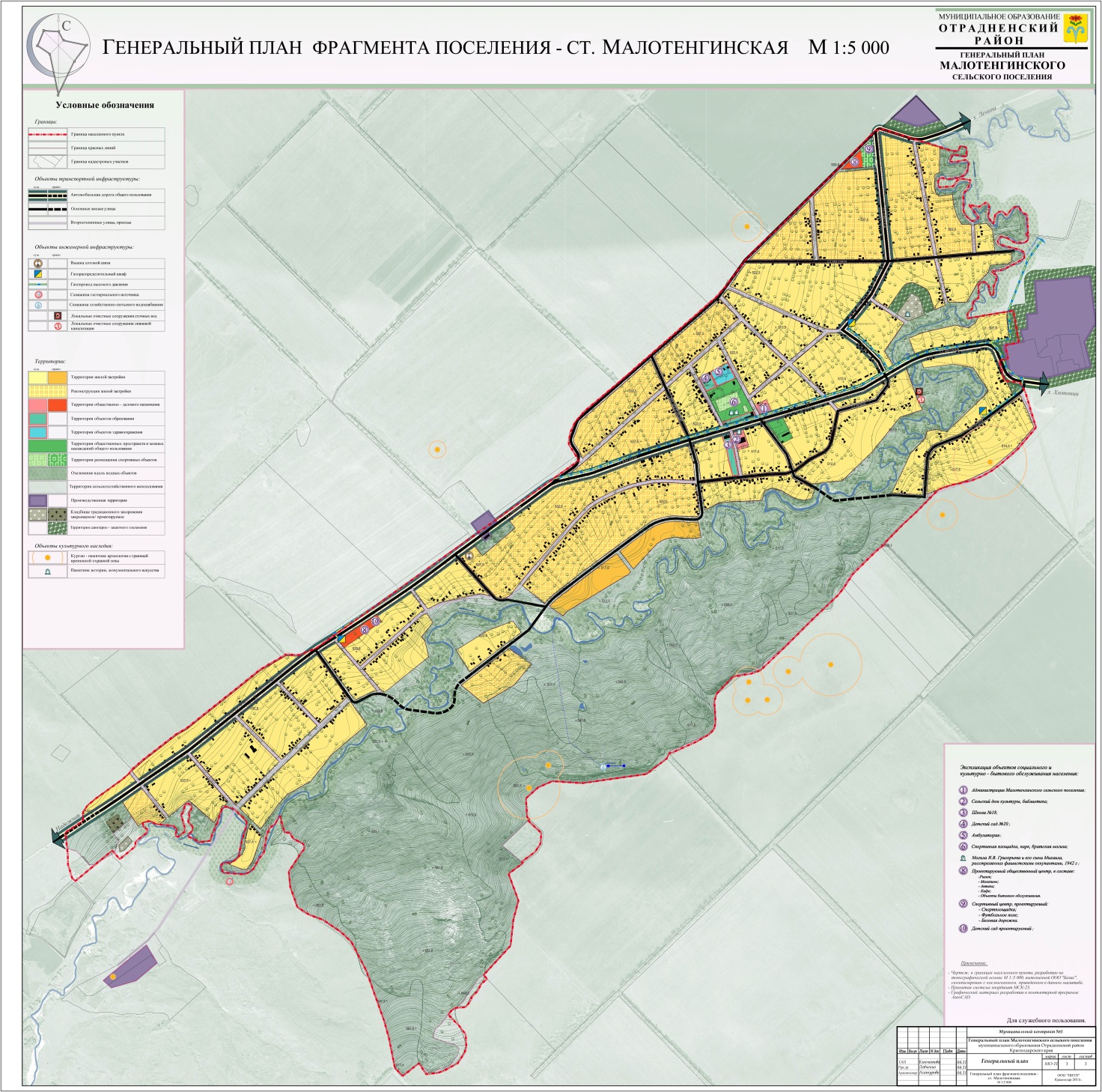 Планировочная структура станицы представляет собой вытянутую вдоль автомобильной дороги общего пользования «Подъезд к ст-це Малотенгинская» жилую застройку с прямоугольной сеткой улиц. Жилая застройка к югу завершается у реки Малый Тегинь.Новые территории под жилую застройку предусмотрены в северно-восточной части станицы в продолжение существующей застройки с размещением в них объектов общественно-делового назначения. Генеральным планом предусматривается частичная реконструкция существующей жилой застройки населенного пункта в части её уплотнения. Производственные объекты, расположенные вблизи жилой застройки предлагается модернизировать для снижения негативного воздействия на окружающую среду, на их территории планируется устройство нормативной санитарно-защитной зоны до жилой застройки. При въезде в ст. Малотенгинскую, вдоль автодороги «подъезд к ст. Малотенгинская», на продолжение сложившейся производственной территории, генпланом зарезервирована территория под размещение промышленных объектов. Вдоль подъездной дороги, на въезде в станицу со стороны х. Ленина предусмотрена территория под размещение торгового центра и спортивного комплекса. Генеральным планом также планируется закрытие двух существующих кладбищ из-за отсутствия территориального ресурса для первого, второе кладбище, подлежит закрытию из-за его размещения в водоохранной зоне. Территория под размещение нового кладбища предусмотрена в западной части станицы вблизи автодороги общего пользования «ст-ца Малотенгинская – ст-ца Надежная».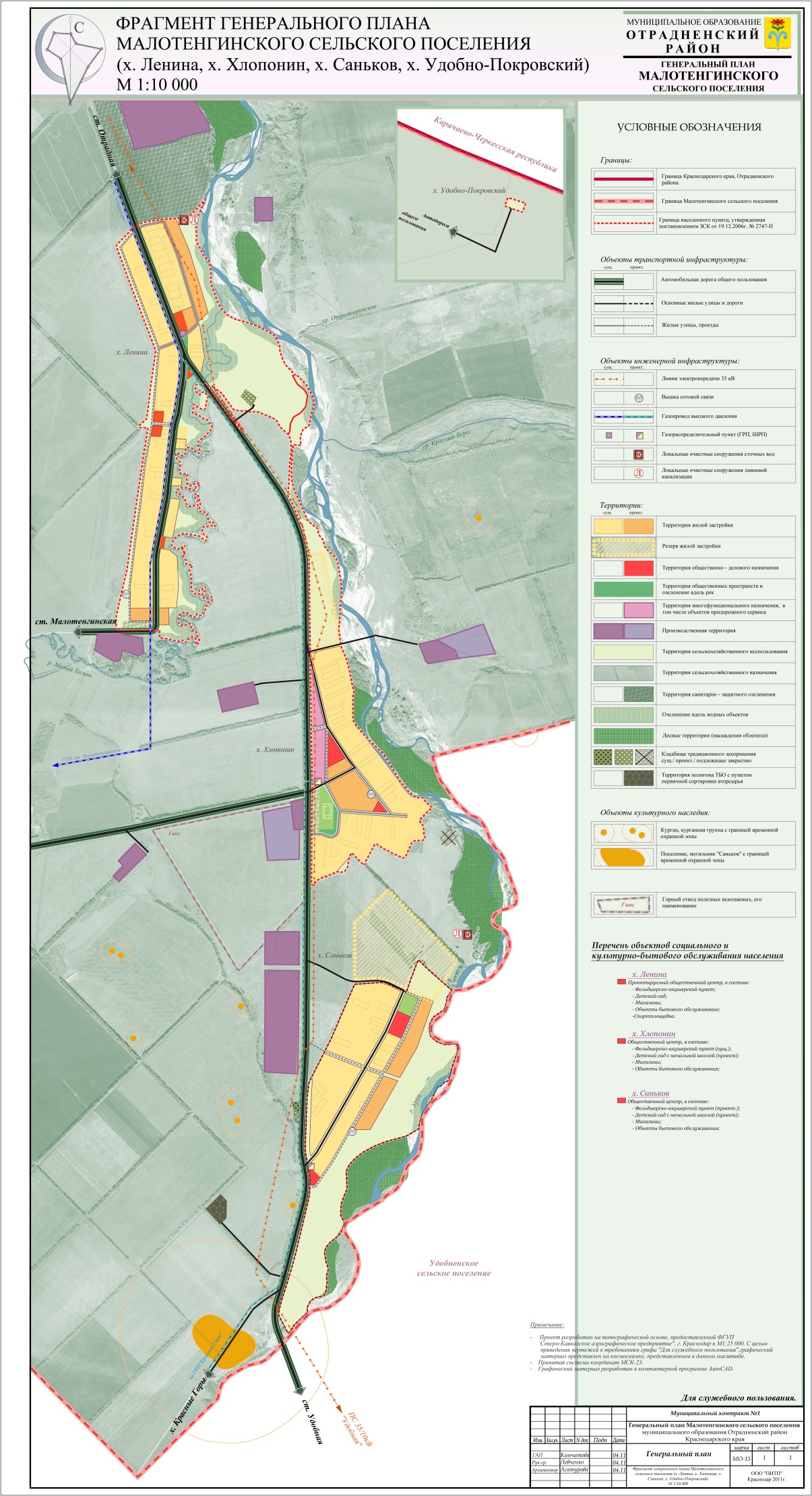 х. Ленина Новые территории под жилую застройку предусмотрены в северной и южной части станицы в продолжение существующей жилой застройки, вдоль автодороги запроектированы общественные центры с объектами обслуживания, предусмотрены территории зеленых насаждений общего пользования. Также генеральным планом предлагается территория для размещения нового кладбища в 1,25 км южнее х. Ленина.х. Хлопонин Территория под жилую застройку предусмотрена в центральной части станицы между существующей жилой застройкой и автодорогой общего пользования, вдоль автодороги предлагается размещение многофункциональной зоны с объектами придорожного обслуживания, а также  общественного центра с объектами обслуживания населения и спортивного центра. Развитие населенного пункта на отдаленную перспективу предлагается в северной части хутора. Существующее кладбище подлежит закрытию из-за размещения его в водоохранной зоне р.Уруп. Захоронение предлагается проводить на новом кладбище х. Ленина.х. СаньковТерритории жилой застройки, общественно-делового и спортивного назначения запланированы на свободных территориях в восточной части хутора. Предусмотрена территория для расширения существующего кладбища.х. Удобно - Покровский Хутор расположен на границе с Карачаево-Черкесской Республикой. В х.Удобно-Покровском никто не проживает, генпланом предусмотрено использование территории хутора под личное подсобное хозяйство или иное сельскохозяйственное использование.Генеральным планом предлагается модернизация и реконструкция производственных и складских объектов, расположенные за границами населенных пунктов. С западной стороны от автодороги предусмотрена территория под размещение пункта сортировки вторсырья с частичным захоронением хвостовых отходов. ФУНКЦИОНАЛЬНОЕ ЗОНИРОВАНИЕ ТЕРРИТОРИИОсновными целями функционального зонирования, утверждаемого в данном генеральном плане, являются:установление назначений и видов использования территорий поселения;подготовка основы для разработки нормативного правового акта – правил землепользования и застройки, включающих градостроительное зонирование и установление градостроительных регламентов для территориальных зон;выявление территориальных ресурсов и оптимальной инвестиционно- строительной стратегии развития Малотенгинского сельского поселения, основанных на эффективном градостроительном использовании территории.Основаниями для проведения функционального зонирования являются:комплексный градостроительный анализ территории и оценка системы планировочных условий, в том числе ограничений по развитию территории;экономические предпосылки развития поселения;проектная, планировочная организация территории поселения.Функциональное зонирование территории поселения: выполнено в соответствии с действующими законодательными и нормативными актами;поддерживает планировочную структуру, максимально отвечающую нуждам развития населенных пунктов и охраны окружающей среды;предусматривает территориальное развитие производственной и жилой зоны;направлено на создание условий для развития инженерной и транспортной инфраструктуры, способной обеспечить растущие потребности в данных сферах;устанавливает функциональные зоны и входящие в них функциональные подзоны с определением границ и особенностей функционального назначения каждой из них;содержит характеристику планируемого развития функциональных зон и подзон с определением функционального использования земельных участков и объектов капитального строительства на территории указанных зон, рекомендации для установления видов разрешенного использования в правилах землепользования и застройки Малотенгинского сельского поселения. Для развития на расчетный срок генеральным планом поселения определены следующие функциональные зоны:жилая зона;общественно-деловая зона;зона рекреационного назначения;зона производственной, инженерной и транспортной инфраструктур;зона специального назначения;зона сельскохозяйственного использования;зона особо охраняемых территорий.Для эффективного и упорядоченного взаимодействия функциональных зон в них выделены подзоны.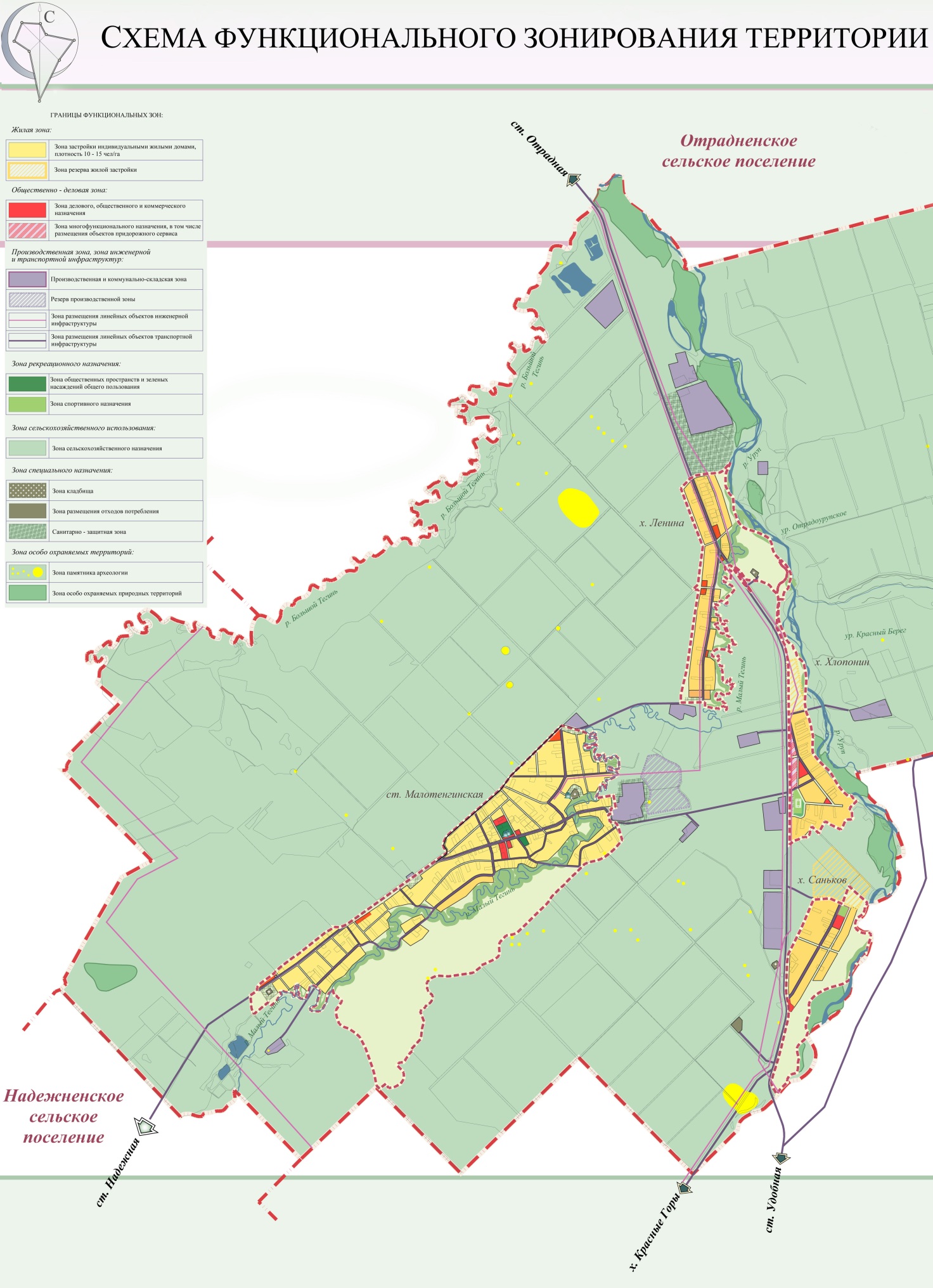 ЖИЛАЯ ЗОНА Жилая зона предназначена для организации благоприятной и безопасной среды проживания населения, отвечающей его социальным, культурным, бытовым и другим потребностям.В жилых зонах допускается размещение отдельно стоящих, встроенных или пристроенных объектов социального и коммунально-бытового назначения, объектов здравоохранения, объектов дошкольного, начального общего и среднего (полного) общего образования, культовых зданий, стоянок автомобильного транспорта, гаражей, объектов, связанных с проживанием граждан и не оказывающих негативного воздействия на окружающую среду. В состав жилых зон могут включаться также территории, предназначенные для ведения садоводства и дачного хозяйства. В составе жилой зоны генпланом выделены следующие подзоны: - зона застройки индивидуальными жилыми домами (плотность 10-25 чел/га);- резерв жилой застройки.Жилищное строительство на проектируемой территории предлагается осуществлять индивидуальной застройкой усадебного типа с рекомендуемыми размерами приусадебных участков от 0,25 га до 0,30 га (размеры участков подлежат уточнению на стадии разработки Правил землепользования и застройки).В данном проекте был произведен расчет требуемой площади территорий для расселения прогнозного прироста населения (см. п. 2.3).Таким образом, общая площадь жилой зоны на расчетный срок составит 427,6 га, планируемое увеличение составит 61,8 га.  ОБЩЕСТВЕННО-ДЕЛОВАЯ ЗОНАОбщественно-деловая зона предназначена для размещения объектов здравоохранения, культуры, торговли, общественного питания, социального и коммунально-бытового назначения, предпринимательской деятельности, объектов среднего и высшего профессионального образования, административных, культовых зданий, стоянок автомобильного транспорта, объектов делового, финансового назначения, иных объектов, связанных с обеспечением жизнедеятельности постоянного и временного населения.В состав объектов капитального строительства, разрешенных для размещения в общественно-деловых зонах, могут включаться жилые дома, гостиницы, подземные или многоэтажные гаражи, предприятия индустрии развлечений при отсутствии ограничений на их размещение.В общественно-деловой зоне формируется система взаимосвязанных общественных пространств (главные улицы, площади, набережные, пешеходные зоны), составляющая ядро поселкового центра.В составе общественно-деловой зоны выделены подзоны:- зона делового, общественного и коммерческого назначения;- зона размещения объектов образования и здравоохранения;- зона многофункционального назначения, в том числе размещения объектов придорожного сервиса.На расчетный срок генерального плана проектом предусмотрено увеличение площади зон общественно-делового назначения на 15,5 га. Таким образом, общая площадь общественно-деловых зон с учетом существующих и подлежащих реконструкции территорий составит 22,3 га.Зона делового, общественного и коммерческого назначения предназначена для размещения административно-деловых и хозяйственных учреждений, учреждений образования, культуры и искусства, здравоохранения и социального обеспечения, физкультурно-спортивных сооружений, предприятий торговли и общественного питания, учреждения бытового и коммунального обслуживания. В состав данной зоны входят существующие, подлежащие реконструкции и проектируемые общественные центры. Перечень объектов повседневного обслуживания населения представлен на чертежах генплана согласно произведенным расчетам.Зона размещения учреждений образования и здравоохранения – предполагает размещение сохраняемых существующих объектов образования и здравоохранения с дальнейшей реконструкцией по увеличению вместимости и строительство новых объектов (согласно произведенным расчетам).Зона многофункционального назначения, в том числе размещения объектов придорожного сервиса предназначена для размещения объектов обслуживания транспорта (СТО, АЗС) объектов торговли, гостиниц, объектов обслуживания и питания. Следует обеспечить условия безопасности при размещении учреждений и предприятий обслуживания по нормируемым санитарно-гигиеническим и противопожарным требованиям. ЗОНА РЕКРЕАЦИОННОГО НАЗНАЧЕНИЯЗона рекреационного назначения представляет собой участки территории в пределах и вне границ населённых пунктов, предназначенные для организации массового отдыха населения, туризма, занятий физической культурой и спортом, а также для улучшения экологической обстановки и включают парки, сады, лесопарки, водоёмы и иные объекты, используемые в рекреационных целях и формирующие систему открытых пространств населенных пунктов.В настоящем генеральном плане в зоне рекреационного назначения выделены следующие подзоны:зона общественных пространств и зеленых насаждений общего пользования;зона спортивного назначения.Зона общественных пространств и зеленых насаждений общего пользования занимает свободные от транспорта территории общего пользования, в том числе пешеходные зоны, площади, улицы, скверы, бульвары, специально предназначенные для использования неограниченным кругом лиц в целях досуга, проведения массовых мероприятий, организации пешеходных потоков на территориях объектов массового посещения общественного, делового назначения. В зоне общественных пространств запрещено:- возведение ограждений, препятствующих свободному перемещению населения;- строительство зданий и сооружений производственного, коммунально-складского и жилого назначения;- строительство и эксплуатация любых объектов, оказывающих негативное воздействие на состояние окружающей среды;Особую роль в зоне общественных пространств играют зелёные насаждения общего пользования. В генеральном плане общая площадь зоны общественных пространств в границах населённых пунктов составляет 4,7 га, из них 3,2 га (68%) необходимо озеленить насаждениями общего пользования. На первую очередь при организации зоны общественных пространств необходимо создание парков с высоким уровнем благоустройства, оснащённых беседками, перголами, туалетами. В зоне общественных пространств допускается размещение объектов питания и развлечения, функционирование которых направлено на обеспечение комфортного отдыха населения и не оказывает вредного воздействия на экосистему. Зона спортивного назначения – предполагает размещение сохраняемых существующих спортивных объектов, в том числе плоскостных, а также проектируемых спортивных комплексов, площадок, стадионов и других сооружений для занятия физической культурой и спортом.Основными задачами по данной зоне при принятии проектных решений генерального плана являются:обеспечение населению возможности заниматься физической культурой и спортом;формирование у населения, особенно у детей и молодежи, устойчивого интереса к регулярным занятиям физической культурой и спортом, здоровому образу жизни, повышению уровня образованности в этой области;улучшение качества физического воспитания населения;совершенствование деятельности спортивных клубов и создание молодежных центров досуга.В настоящее время в поселении имеются плоскостные спортивные сооружения (футбольное поле, спортплощадка), расположенные на территории школы. Генпланом выделена зона под размещение плоскостных спортивных сооружений, с возможной организацией спортивно-досуговых центров и спортивно-тренажерных помещений.ЗОНА ОСОБО ОХРАНЯЕМЫХ ПРИРОДНЫХ ТЕРРИТОРИЙНа территории поселения к зоне особо охраняемых природных территорий относятся следующие памятники природы: Плантации облепихи;Урочище Кислое.Режим охраны данных территорий устанавливается федеральным и региональным законодательством, более подробно описан в п 3.5ПРОИЗВОДСТВЕННАЯ ЗОНА, ЗОНА ИНЖЕНЕРНОЙ И ТРАНСПОРТНОЙ ИНФРАСТРУКТУРОсновной задачей данной функциональной зоны является обеспечение жизнедеятельности поселения и размещение производственных, складских, коммунальных, транспортных объектов, сооружений инженерного обеспечения, в соответствии с требованиями технических регламентов.Проектом предусматривается компактное размещение объектов и составных частей данной функциональной зоны и расположение их вблизи основных транспортных магистралей на достаточном удалении от жилых и рекреационных территорий с соблюдением санитарных норм. Для чего все объекты производственного назначения были отображены с выделением класса опасности.В составе зоны производственной, инженерной и транспортной инфраструктур генеральным планом выделены подзоны:производственная и коммунально-складская зона;зона размещения линейных объектов инженерной инфраструктуры;зона размещения линейных объектов транспортной инфраструктуры.Производственная и коммунально-складская зона предназначена для размещения производственных и сельскохозяйственных предприятий, складских объектов, иных объектов, обеспечивающих функционирование данных предприятий. Планируемая категория вредности – II - V класс с размерами санитарно-защитных зон 500-.Генеральным планом планируется реконструкция существующих и проектирование новых производственных объектов Первоочередными мероприятиями по реализации проектных решений в данном направлении являются:перепрофилирование предприятий, расположенных в пределах селитебных и рекреационных зон, не отвечающих современным экологическим и эстетическим требованиям к качеству окружающей среды, либо увеличение санитарных разрывов за счет территории таких предприятий;модернизация, экологизация и автоматизация производств с целью повышения производительности без увеличения территорий, а также создание благоприятного санитарного и экологического состояния окружающей среды;организация санитарно-защитных зон в соответствии с требованиями соответствующих нормативных документов и регламентов.Зона размещения линейных объектов инженерной инфраструктуры представляет собой совокупность территорий, предусмотренных для размещения линейных объектов инженерных сетей. Указанная зона представлена существующими и проектируемыми объектами.Более подробно развитие инженерной инфраструктуры прописано далее в п. 3.6.Зона размещения линейных объектов транспортной инфраструктурыПредставляет собой совокупность территорий, предусмотренных для размещения объектов автомобильного транспорта.ЗОНА СЕЛЬСКОХОЗЯЙСТВЕННОГО ИСПОЛЬЗОВАНИЯЗемли сельскохозяйственного использования в границах населенных пунктов предназначены для нужд сельского хозяйства, как и другие земли, предоставленные для этих целей, в соответствии с градостроительной документацией о территориальном планировании, а также разработанной на их основе землеустроительной документацией (территориальным планированием использования земель).Разрешенные виды использования: сельскохозяйственные угодья (пашни, сады, виноградники, огороды, сенокосы, пастбища, залежи), лесополосы, внутрихозяйственные дороги, коммуникации, леса, многолетние насаждения, замкнутые водоемы, здания, строения, сооружения, необходимые для функционирования сельского хозяйства.Не основные и сопутствующие виды использования: инженерные коммуникации и транспортные сооружения, устройства; земельные участки, предоставляемые гражданам для ведения крестьянского (фермерского) хозяйства, личного подсобного хозяйства (садоводства, животноводства, огородничества, сенокошения и выпаса скота), а также несельскохозяйственным и религиозным организациям для ведения сельского хозяйства.Условно разрешенные виды использования (требующие специального согласования): карьеры перерабатывающих предприятий, склады, рынки, магазины, стоянки транспортных средств (терминалы), превышающие разрешенные размеры; почтовые отделения, телефон, телеграф; временные сооружения мелкорозничной торговли и другие сооружения.Изменение целевого использования земель включенных в границу населенных пунктов будет производиться постепенно, по мере необходимости освоения, в порядке, предусмотренном действующим законодательством. Территории зон сельскохозяйственного использования могут использоваться в целях ведения сельского хозяйства до момента изменения вида их использования и перевода в другие категории, в соответствии с функциональным зонированием, намеченным генеральным планом.ЗОНА СПЕЦИАЛЬНОГО НАЗНАЧЕНИЯВ состав зон специального назначения могут включаться зоны, занятые кладбищами, зелёными насаждениями специального назначения, объектами размещения отходов потребления и иными объектами, размещение которых может быть обеспечено только путем выделения указанных зон и недопустимо в других территориальных зонах.В зоне специального назначения выделены следующие подзоны: зона кладбищ;зона размещения объектов отходов потребления;санитарно-защитная зона.Зона кладбищНа территории поселения имеются три действующих и одно недействующее кладбище.При выборе территорий для кладбищ необходимо руководствоваться следующими принципами:- размещение за пределами водоохранных зон моря и рек, санитарной охраны источников питьевого водоснабжения и минеральных источников;- месторасположение в центре групп населенных пунктов, которые предполагаются к обслуживанию этих кладбищ;- уменьшение пути следования ритуальных процессий.Генпланом предусмотрено расширение существующего кладбища в х. Саньков и размещение нового в х. Ленина с соблюдением перечисленных принципов. Кладбище в х. Хлопонин подлежит закрытию из-за размещения его в водоохранной зоне. Два кладбища в ст. Малотенгинской также подлежат закрытию, в связи с невозможностью расширения из-за отсутствия территориального ресурса одного и размещения в водоохранной зоне другого. Новое кладбище планируется в южной части станицы.На расчетный срок территория кладбищ составит 1,9 га. Санитарно-защитная зонаСанитарно-защитная зона является обязательным элементом любого объекта, который является источником воздействия на среду обитания и здоровье человека. Санитарно-защитная зона утверждается в установленном порядке в соответствии с законодательством Российской Федерации при наличии санитарно-эпидемиологического заключения о соответствии санитарным нормам и правилам.Ширина санитарно-защитной зоны устанавливается с учётом санитарной классификации, результатов расчётов ожидаемого загрязнения атмосферного воздуха и уровней физических воздействий, а для действующих предприятий - натурных исследований.Территория санитарно-защитной зоны предназначена для:обеспечения снижения уровня воздействия до требуемых гигиенических нормативов по всем факторам воздействия за ее пределами; создания санитарно-защитного барьера между территорией объекта и территорией жилой застройки;организации дополнительных озелененных площадей, обеспечивающих экранирование, ассимиляцию и фильтрацию загрязнителей атмосферного воздуха, повышение комфортности микроклимата.В данном проекте предусмотрены мероприятия по снижению негативного воздействия на окружающую среду и жилую застройку от предприятий (см. п.3.5).РАЗВИТИЕ ТРАНСПОРТНОЙ ИНФРАСТРУКТУРЫПроектируемая транспортная схема является органичным развитием сложившейся структуры с учетом увеличения пропускной способности, организации безопасности движения, прокладки новых улиц и дорог.Генеральным планом предусматривается создание единой системы транспортной и улично-дорожной сети в увязке с планировочной структурой населенных пунктов и прилегающих к нему территорий. Такая система призвана обеспечить удобные, быстрые и безопасные связи со всеми функциональными зонами, объектами внешнего транспорта и автомобильными дорогами общей сети.Транспортная инфраструктура проектируемой территории представлен автодорогами регионального значения «ст-ца Отрадная -  ст-ца Удобная - х.Ильич» и «Подъезд к ст-це Малотенгинская». В настоящее время автомобильные дороги регионального значения находится на балансе ГУ КК «Краснодаравтодор» и представлены следующим образом:Внутри границ населенных пунктов дорожная сеть представлена сетью автодорог местного значения, находящихся в муниципальной собственности.Проблемными вопросами на данном этапе развития автомобильного транспорта являются:Высокий процент износа дорожной сети;Недостаточное количество транспортных связей между соседствующими населенными пунктами, а также внешних связей с другими муниципальными образованиями;Малое количество и низкий уровень обслуживания объектов придорожного сервиса, в том числе станций технического обслуживания.Планировочная структура любой территории во многом зависит от развития дорожной сети и транспортного комплекса. Данный фактор дает возможность увеличения выпуска продукции предприятиями агропромышленного комплекса за счет увеличения рынков сбыта не только на территории Краснодарского края, но и в других регионах России, а также увеличивает инвестиционный потенциал территории.За последние годы транспортная инфраструктура имеет тенденцию к развитию. Растет количество автомобильных автозаправочных станций, придорожных пунктов быстрого питания, станций технического обслуживания.Генеральным планом предлагается оптимизация сложившейся транспортной структуры путем дифференциации автомобильных дорог по значимости, реконструкции и модернизации существующих автомобильных дорог, расширение и асфальтирование дорог с гравийным покрытием внутри населенных пунктов,  а также проектирования новых участков автотранспортной сети с целью стабилизации инвестиционной привлекательности поселения, повышению безопасности и улучшению экологии населённых пунктов.Согласно СТП Краснодарского края на территории Малотенгинского сельского поселения не предусматривается строительство новых автодорог федерального и регионального значения.Таким образом, на перспективу планируется развитие только автодорог местного значения, а именно:Реконструкция дорожного полотна существующих автомобильных дорог местного значения;Строительство участка автодороги местного значения «ст. Удобная – граница Карачаево-Черкесской республики», протяженностью 6,177 км в границах поселения;Строительство участка автодороги местного значения «ст. Удобная – х. Новоурупский», протяженностью 4,373 км в границах поселения;Строительство двух мостов через реку Малый Тегинь в ст. Малотенгинская;Реконструкция участка автодороги местного значения «ст. Малотенгинская – ст. Надежная», протяженностью 1,974 км в границах поселения, в части усовершенствования покрытия;Повышение качества обслуживания путем строительства современного комплекса придорожного обслуживания вдоль основной транспортной артерии.При организации новых транспортных связей необходимо произвести выделение земельных отводов под их строительство.Ориентировочная площадь под новые автомобильные дороги и отдельные участки представлена в таблице.Примечание: 1. Протяженность автодорог дана ориентировочно, т.к. конкретный выбор трассы будет определен на последующей стадии проектирования автодорог.2. Площадь участков земельных отводов под автодороги определена исходя из средних показателей СН 467-74 «Нормы отвода земель для автомобильных дорог»: - I категория – 4 полосы -50 м, - II категория – 2 полосы – 40 м, - III категория – 2 полосы – 35 м,  - IV категория – 2 полосы – 28м. Генпланом предусмотрена территория под размещение объектов придорожного сервиса в х. Хлопонин площадью 5,2 га.Планируемая схема развития транспортной инфраструктуры представлена на чертеже ГП – 7 «Схема развития транспортной инфраструктуры».САНИТАРНАЯ ОЧИСТКА, БЛАГОУСТРОЙСТВО И ОЗЕЛЕНЕНИЕ ТЕРРИТОРИИСанитарная очистка территории.В настоящее время санитарная очистка территории во всех районах Краснодарского края остается одной из важнейших социальных и экологических проблем.В настоящее время на территории Малотенгинского сельского поселения расположены свалка мусора и скотомогильник к востоку от ст. Малотенгинская на расстоянии 1045 м от жилых территорий. Существующие объекты спецназначения не отвечают современным санитарным и экологическим требованиям, поэтому подлежат рекультивации. Санитарная очистка территории поселения направлена на содержание в чистоте селитебных территорий, охрану здоровья населения от вредного влияния бытовых отходов, их своевременный сбор, удаление и эффективное обезвреживание для предотвращения возникновения инфекционных заболеваний, а также для охраны почвы, воздуха и воды от загрязнения.Процессы обращения с отходами (жизненный цикл отходов) включают в себя следующие этапы: образование, накопление и временное хранение, первичная обработка (сортировка, дегидрация, нейтрализация, прессование, тарирование и др.), транспортировка, вторичная переработка (обезвреживание, модификация, утилизация, использование в качестве вторичного сырья), складирование, захоронение и сжигание. Для решения проблем, связанных с процессами обращения с отходами, необходимо внедрение новых технологий по переработке отходов, а не только захоронение. Требуется применение налоговых и кредитных льгот для предприятий, частных предпринимателей, занимающихся переработкой отходов, а также более активное участие органов краевого и муниципальных управлений в организации дифференцированного сбора отходов с целью их переработки, в приобретении и строительстве мусороперерабатывающих установок.Согласно положениям схемы территориального планирования Краснодарского края в схему санитарной очистки территории края положена комплексная система обращения с отходами, подразумевающая создание оптимальной сети мусороперерабатывающих комплексов и инфраструктуры транспортировки отходов между отдельными узлами этой сети.Для определения размещения узлов логистической сети переработки и утилизации отходов территория Краснодарского края была функционально прозонирована, с выделением поясов в соответствии с хозяйственным использованием территорий и плотностью населения, проживающего на них.Отрадненский район, согласно данному зонированию, относится к горной зоне очагового животноводческого земледелия. Место размещения межрайонного перерабатывающего комплекса для данной зоны на момент разработки схемы территориального планирования Отрадненского района не определено.Согласно разработанной и утвержденной СТП Отрадненского района планируется на территории Малотенгинского сельского поселения разместить полигон ТБО с пунктом первичной сортировки вторсырья, который также будет принимать ТБО из Удобненского и Передовского сельских поселений.В данном разделе выполнены расчеты по прогнозному количеству бытовых отходов на расчетный срок.Количество бытовых отходов на расчетный срок генерального плана определяется согласно прил.11 СНиП 2.07.01-89*. Расчет накопления бытовых отходов.1 Численность населения на расчетный срок Малотенгинского сельского поселения – 2650 чел, в том числе:2. Общее количество твердых бытовых отходов с учетом общественных зданий, при норме  на 1 чел. в год составит:2650×280 = 742 000 кг, в том числе:3.  Смет с 1м2 твердых покрытий улиц, площадей и парков при норме  на 1 чел в год составит:2650×5= 13 250 кг, в том числе:ИТОГО твердых бытовых отходов – 755 250 кг (или 755,3тыс. кг).4 Общее количество жидких бытовых отходов с учетом общественных зданий, при норме  на 1 чел. в год составит:2650×1400= 3 710 000 л, в том числе: 5 Смет с 1м2 твердых покрытий улиц, площадей и парков при норме 8л на 1 чел в год составит:2650×8= 21 200 л, в том числе:ИТОГО жидких бытовых отходов – 3 731 200 л (или 3731,2 тыс. л), что составит 3731,2 м3/год или 10,2 м3/сутки, в том числе:Расчет накопления крупногабаритных отходов принимается из расчета 5% от ТБО.Таким образом, согласно произведенным расчетам, количество крупногабаритных отходов составит 0,5 м3/сутки. Для вывоза отбросов механизированной уборки тротуаров и проезжей части улиц, дорог и площадей в населенном пункте предусматривается использование парка машин специализированного назначения. В связи с небольшой численностью населения в населенных пунктах и их месторасположением, суммарное количество ТБО во всех населенных пунктах равно 10,2 м3/сутки.Исходя из объёма спецтранспорта (50 м3), вывоз ТБО необходимо производить 1 раз в 4 дня;Расчет количества контейнеров для мусора ведется исходя из объема контейнера 0,75 м3, что составит:Для крупногабаритного мусора необходимо возле контейнеров предусматривать площадки складирования. Генеральным планом рекомендуется, во исполнение действующего законодательства, обеспечить лицензирование деятельности, связанной с принятием на хранение отходов и эксплуатацией объектов размещения отходов, а также внесение действующих свалок ТБО в государственных реестр объектов размещения отходов (ст.9 и ст.12 ФЗ от 24 июня 1998 г. №89-ФЗ «Об отходах производства и потребления»).Следовательно, на расчетный срок потребуется приобретение 1 машины мусоровоза объемом 50 м3 и 15 контейнеров объемом 0,75 м3 при условии единоразового вывоза мусора в сутки.На стадии проектирования планировки перспективных районов необходимо учесть вопросы вывоза и уборки строительного мусора в целях предотвращения его закапывания в землю или образования стихийных свалок на граничащих с жилыми кварталами территориях. Благоустройство и озеленение территории.Одна из важнейших проблем современного градостроительства – улучшение окружающей среды и организация здоровых и благоприятных условий жизни при высокой требовательности к архитектуре и ландшафтной архитектуре в частности. В решении этой задачи видное место занимает строительство, охватывающее широкий круг вопросов архитектурно-планировочного, инженерного и биологического характера.Зеленые насаждения оказывают большое влияние на регулирование теплового режима, понижение солнечной радиации, очищение и увлажнение воздуха.Кроме того, единая система насаждений задерживает до 86% пыли, таким образом, уменьшит запыленность воздуха под кронами до 40%, уменьшает силу ветра, защищает воздух от загрязнения вредными газами и выполняет шумозащитную роль.Зеленые насаждения всех видов, начиная от озеленения усадеб до зеленого пояса, окружающего поселок, должны быть объединены в единую стройную систему.В настоящее время площадь зеленых насаждений общего пользования в границах населенных пунктов Малотенгмнского поселения ориентировочно составляет 2,6 га (парки, озеленение вдоль рек, дорог, внутри дворов), из расчета на 1 жителя 11,5 м2/чел. Согласно СНиП 2.07.01-89* «Градостроительство. Планировка и застройка городских и сельских поселений» нормативная потребность должна составлять 12 м2 на одного жителя. Следовательно, дополнительно внутри населенных пунктов дополнительно необходимо произвести озеленение 0,1 га территории.Генеральным планом предусматривается многофункциональная система зеленых насаждений.По функциональному назначению система зеленых насаждений подразделяется на следующие виды:- общего пользования (парки, скверы, бульвары, озеленение улиц, проездов);- ограниченного использования (участки культурно-бытовых, спортивных и коммунальных объектов, участки школ и детских дошкольных территорий, озеленение производственных и коммунальных территорий и индивидуальных жилых участков);- специального назначения – эпизодического пользования (санитарно-защитные, ветро- и снегозащитные зоны, водоохранное озеленение, почвоукрепительное и т.д.);Озеленение каждой функциональной зоны проектируется с учетом особенностей каждой из них в отдельности и вместе с тем их композиционного объединения в единую систему озеленения.Наряду с существующим зеленым массивом, который подлежит реконструкции, проектом предусмотрены спортивно-парковая зона поселкового значения.Скверы рекомендуется устраивать как открытого типа с преобладанием газонов и цветников, так и свободного пейзажного типа. Для озеленения партерной зеленью используются цветущие в одном ритме многолетние растения и кустарники.В качестве компонентов декоративного оформления рекомендуется использовать элементы малых архитектурных форм, которые должны подчеркнуть своеобразный характер проектируемых скверов. Для оформления участков общественной зелени предлагается использовать крупномерный посадочный материал, незамедлительно создающий эффект.Озеленение улиц и проездов должно обеспечивать защиту жилых домов от шума и пыли, для чего используют рядовые посадки деревьев вдоль улиц.Зеленые насаждения ограниченного использования будут иметь развитие на участках детских и медицинских учреждений, общественных и административных зданий, коммунальных территорий.Каждый объект зеленого строительства имеет свои функциональные особенности, поэтому природный состав насаждений носит индивидуальный характер.Озеленение школьных участков, детсадов, детских мест отдыха не должно препятствовать доступу солнечного света в здания. Насаждения не должны иметь колючек, ядовитых плодов и листьев, легко восстанавливаться после поломок.По всему внешнему периметру территории школы и детского сада должна быть создана сплошная зеленая полоса из деревьев и кустарников. Для этого рекомендуются следующие породы деревьев и кустарников: клен остролистый, липа, тополь, можжевельник, туя западная и др. Менее высокие живые изгороди из кустарников (сирень, чубушник, спирея Ван-Гутта, бирючина и др.) рекомендуются для разграничения площадок и сооружений друг от друга.При помощи насаждений на участках школ и детских дошкольных учреждений создаются наиболее благоприятные микроклиматические и санитарно-гигиенические условия.Для озеленения общественных и административных зданий предлагается использовать посадку роз, вечнозеленых растений, бульденежа и спиреи Ван-Гутта.Вокруг предприятий и объектов, требующих организации санитарно-защитной зоны, проектом предусматривается территория санитарно-защитного озеленения. Для этого подбирается ассортимент растений, снижающий содержание в воздухе окиси углерода, сернистого газа, окиси азота, аммиака, сероводорода и микрофлоры. К таким растениям относятся: тополь черный, клен ясенелистный и остролистный, софора, липа мелколистная, айлант высокий, береза бородавчатая, ель колючая, клен явор, а так же растения, поглащающие и нейтрализующие токсичные вещества – черемуха обыкновенная, сосна веймутова, бузина черная, красная скумпия, жимолость, клен татарский, клен полевой, калина городовина, липы, хвойные породы.Растения, используемые для озеленения санитарно-защитных зон, должны отвечать требованиям газоустойчивости, теневыносливости, быть малотребовательными к почвам (неприхотливыми), обладать крупной густой листвой, создающей непросматриваемость, и быстрым ростом.Следует уделять большое внимание озеленению придорожного пространства. Для этой цели используют: рядовые и групповые древесные и кустарниковые насаждения и травяной покров на полосе отвода, а с согласия землепользователей - на прилегающих к ней угодьях.Придорожное озеленение может использоваться в качестве противоэрозийного, ветрозащитного и снегозадерживающего средства.На Кубани для ветрозащитных полос широко применяют дубы, клены широколистные.В озеленении кварталов индивидуальной застройки на приусадебных участках целесообразно применять плодовые деревья и ягодные кустарники.Благоустройство бульваров, скверов, лесопарков предусматривает установку скамеек, укрытий от дождя в виде легких павильонов, беседок.Проектируются и декоративно озеленяются участки для торговых точек и пунктов питания.При проектировании приняты во внимания все озелененные участки территории, таким образом, все природные элементы сохраняются полностью в естественном виде, уделяется внимание организации поверхностного стока воды и проведение противоэрозионных мероприятий не только на склонах клифа, но и на всей территории проектирования. Для обогащения растительного состава производятся новые посадки деревьев, очищают участки от мусора, сухих веток, листьев, производится вырубка старых деревьев, обрезка ветвей, создают живописные уголки для отдыха. Вырубка старых некачественных деревьев, уборка и обрезка ветвей способствуют улучшению и оздоровлению древесного и кустарникового состава.Исходя из климатических и почвенных условий местности, необходимо обеспечить механизированный уход и полив новых посадок.Предложения по созданию зеленой зоны в проекте генплана предусматриваются в качестве прогноза.ОХРАНА ОКРУЖАЮЩЕЙ СРЕДЫОдна из основных задач данного генерального плана - разработка рациональной планировочной организации территории Малотенгинского сельского поселения с целью обеспечения комплексного бережного природопользования.Данный проект содержит принципиальные предложения по планировочной организации сельского поселения, в основе которой заложен принцип минимизации антропогенной нагрузки на природную среду в условиях современного роста урбанизации населенных пунктов.На последующих стадиях проектирования при проектировании и размещении конкретных объектов капитального на отведенных данным проектом территориях для предотвращения и минимизации воздействия на природную среду, растительный и животный мир планируемой территории в обязательном порядке должны учитываться требования Федерального законодательства (Федеральные законы: № 7-ФЗ от 10.01.02 «Об охране окружающей среды», № 52-ФЗ от 24.04.95 «О животном мире», № 209-ФЗ от 24.06.09 «Об охоте и сохранении охотничьих ресурсов и о внесении изменений в отдельные законодательные акты РФ»).Предельно допустимые нагрузки на природную среду должны определить ту черту, за которой интенсификация антропогенного воздействия на природу без эффективных мероприятий по ее восстановлению должна быть категорически запрещена.Суммарная величина предельно допустимой нагрузки складывается из общей приземной концентрации вредных веществ и воздействий степени загрязнения, поверхностных и подземных вод, а также степени истощения недр, плодородного слоя почв, зелени и животного мира.ОХРАНА ЗЕМЕЛЬНЫХ РЕСУРСОВ.Почва населенных мест и сельхозугодий постоянно загрязняется бытовыми отходами, продуктами жизнедеятельности людей и сельскохозяйственных животных, солями тяжелых металлов, агрохимикатами и другими поллютантами, а так же в результате седиментационных процессов и выпадения осадков из загрязненного воздуха. Разрушение и истощение почвы в поселении проявляется в процессах водной и ветровой эрозии. В зоне проявления эрозионных процессов увеличение сельскохозяйственной продукции при интенсивном земледелии невозможно без осуществления комплекса организационно-хозяйственных, агротехнических, агролесомелиоративных, а там где необходимо и гидротехнических противоэрозионных мероприятий.Комплекс агротехнических мероприятий заключается в выполнении вспашки всех полевых культур поперек или по контурам склона, введение вместо пахоты плоскорезной обработки и бороздкового сева с вырезами на прикатывающихся каточках на склонах, а также щелевание посевов на глубину 38-.Широкая химизация, специализация на выращивание монокультуры с интенсивной химобработкой, а также концентрация и комплексная механизация производства при несоблюдении специальных мер приводят к загрязнению почвы, воды ядовитыми и опасными соединениями для жизнедеятельности человека.При ведении сельского хозяйства, в значительных объемах применяются химические средства защиты растений (ХСЗР). Вследствие этого, в ряду экологических проблем одной из наиболее серьезных является загрязнение окружающей среды пестицидами. Пестициды являются одними из самых опасных загрязнителей природной среды. Как вынужденная временная мера, до решения вопроса о способах уничтожения этой группы препаратов, хозяйствам было разрешено хранить их в складах в отдельно выделенных помещениях, что вызывает крайнюю озабоченность вследствие изношенной материально-технической базы большинства агрохимикатов.На территории проектируемого поселения отсутствуют склады по хранению агрохимикатов.В целях снижения прессинга на почвенный покров, связанного с выращиванием сельскохозяйственной продукции, необходимо обеспечить выполнение следующих мероприятий:-  полностью исключить сжигание стерни;- грамотно применять пестициды: правильный выбор дозы, сроков и способов внесения, использование новых, более безвредных и эффективных пестицидов;- снизить количество вредных веществ, особенно токсичных пестицидов, попадающих в почву при их транспортировке, хранении, применении;- осуществлять постоянный контроль уровня загрязнения почвы и возделываемых на ней культур;- не допускать пролива нефтепродуктов от сельскохозяйственных машин и механизмов;- осуществлять контроль качества вносимых органических удобрений.В целях охраны почвенно-растительного покрова необходимо соблюдение системы природоохранных мероприятий, которые включают строго регламентированное по времени и дозам применение удобрений и пестицидов, комплекс почвозащитных мероприятий.Прямое воздействие на земельные ресурсы оказывают мероприятия при строительстве и обустройстве, которые выражаются:В отчуждении земель под новое строительство (предприятия АПК, строительные организации, разработка карьеров, полигоны ТБО, кладбища и т.п.); При проведении строительных работ (котлованы, фундаменты, прокладка инженерных сетей и т.п.);При прохождении по участкам строительства тяжелой спецтехники и др.В целях охраны и рационального использования земельных ресурсов при производстве строительно-монтажных работ должны соблюдаться следующие основные требования к их проведению:осуществление работ подготовительного периода в соответствии с проектной документацией;неукоснительное соблюдение границ, отведенного под строительство земельного участка;снятие плодородного слоя почвы и рациональное его использование;инертные материалы, складируемые на участке, в целях недопущения вторичного пыления в атмосферу, должны постоянно увлажняться, либо иметь пленочное покрытие;не допустить захламления строительной зоны мусором, отходами строительных материалов, а также загрязнения горюче-смазочными материалами;в целях снижения техногенного воздействия на грунт, использовать строительные машины и механизмы, имеющие минимально возможное удельное давление ходовой части на подстилающие грунты;рациональное использование материальных ресурсов, снижение объемов отходов производства с их последующей утилизацией или обезвреживанием. недопущение загрязнения  поверхностного стока с территории объекта, как при выполнении работ по благоустройству, так при эксплуатации.во время строительства организовать отстой строительной техники и автотранспорта, не занятого работами и в не рабочее время, а также их заправку и мойку независимо от задействования в работе.В целях охраны и рационального использования земельных ресурсов при производстве строительно-монтажных работ должны соблюдаться требования СанПиН 2.2.3.1384-03 «Гигиенические требования к организации строительного производства и строительных работ».Организациям, осуществляющим добычу полезных ископаемых, необходимо соблюдать требования земельного законодательства (ГОСТ 17.5.3.04-83, Приказ Минприроды РФ и Роскомзема от 22.12.1995 г. № 525/67), предусматривающего проведение рекультивации нарушенных земель при разработке месторождений полезных ископаемых. Нормы снятия плодородного слоя почвы, потенциально плодородных слоев и пород устанавливаются в зависимости от уровня плодородия нарушаемых почв на основе почвенных исследований. Выбор направления рекультивации устанавливается в каждом конкретном случае отдельно и определяется особенностями проекта. В целях охраны и восстановления почвенно-растительного покрова в рамках мероприятий по реализации генерального плана предлагается следующее:- соблюдение системы природоохранных мероприятий при осуществлении различных видов хозяйственной деятельности;- рекультивация нарушенных земель и вовлечение их в хозяйственную деятельность;применение комплекса организационных и практических мелиорационных мероприятий, направленных на борьбу с эрозией почв;своевременный организованный вывоз бытового мусора с территорий населенных пунктов поселения, рекультивация свалки ТБО, разработка мероприятий, направленных на недопущение захламления земель поселения в с соответствии с ведомственными программами; борьба   с   замазучиванием   территории,   травосеяние,   создание системы озеленения вдоль автодорог;повышение культуры земледелия на прилегающих сельскохозяйственных землях;-	создание высокой  степени  благоустройства  территории населенных пунктов Малотенгинского сельского поселения;- при размещении специальных территорий (школы, детские сады, детские площадки) необходимо провести оценку пылеобразующих свойств почвы, а также ее способность к бактериальному самоочищению;  создание централизованных систем ливневой и хозяйственно-бытовой канализации;постоянный мониторинг состояния потенциально опасных объектов.ОХРАНА АТМОСФЕРНОГО ВОЗДУХА.Атмосферный воздух является жизненно важным компонентом окружающей природной среды, неотъемлемой частью среды обитания человека, растений и животных. Основной вклад в загрязнение поселения вносят производственные предприятия, транспорт, сельское хозяйство. В соответствии со ст. 9 № 96-ФЗ «Об охране атмосферного воздуха» юридические лица, имеющие источники выбросов вредных (загрязняющих)  веществ в атмосферный воздух, разрабатывают и осуществляют согласованные с территориальными органами специально уполномоченного федерального органа исполнительной власти в области охраны атмосферного воздуха, мероприятия по охране атмосферного воздуха.Мероприятия по охране атмосферного воздуха не должны приводить к загрязнению других объектов окружающей природной среды.В связи с изложенным, очевидно, что каждое из предприятий, имеющее источники выбросов загрязняющих веществ в атмосферный воздух, должно иметь реализуемую программу мероприятий по охране атмосферного воздуха. В случае ее отсутствия, такая программа должна быть разработана.Естественными загрязнителями воздуха в поселении являются пыль, возникающая при эрозии почв, продукты растительного, животного и микробиологического происхождения. Уровень загрязнения атмосферы естественными источниками является фоновым и мало изменяется с течением времени.Более устойчивые зоны с повышенными концентрациями загрязнений возникают в местах активной жизнедеятельности человека. Антропогенные загрязнения отличаются многообразием видов и многочисленностью источников их выбросов.Основными источниками загрязнения поселения являются производственные предприятия, автомобильный транспорт, животноводческие объекты, котельные.На автомагистралях  и в зонах влияниях промышленных предприятий наблюдается превышение концентрации вредных веществ в 1,5-2 раза.Основная доля выбросов загрязняющих веществ приходится на выбросы от автотранспорта (85% от общего выброса всех загрязнений). Определяющим условием минимизации загрязнения атмосферы отработавшими газами автомобильного транспорта является организация системы действенного контроля эксплуатации и технического состояния автотранспорта, использование на автозаправочных станциях высококачественных видов топлива, оборудование существующих и проектируемых автозаправочных станций системой закольцовки паров бензина.В СЗЗ попадает часть индивидуальной жилой застройки порядка 5 участков (15 человек). Все действующие производственные и коммунально-складские предприятия, расположенные в пределах селитебных зон и неудовлетворяющие санитарным нормам, данным проектом генерального плана предусмотрены к перепрофилированию, реконструкции и модернизации с целью сокращения размеров санитарно-защитных зон до нормативных. В ином случае необходим их вынос. Данное решение принято исходя из условий невозможности либо сложности процедуры переселения жителей из санитарно-защитных зон предприятий.В процессе развития территорий на воздушный бассейн населенных пунктов поселения будет оказываться дополнительное негативное воздействие существующими и вновь вводимыми в эксплуатацию объектами теплоснабжения. Для уменьшения негативного влияния необходимо произвести ремонт и замену устаревшего оборудования на действующих котельных. Проектирование новых котельных вести исключительно с газовым оборудованием с учетом соблюдения нормативных санитарных разрывов.Также необходимо предусматривать меры по внедрению альтернативных источников тепла, работающих от возобновляемых источников энергии.Для предотвращения загрязнения воздушного бассейна проектом генерального плана предлагается:соответствующим службам осуществлять постоянный надзор над уровнем загрязнения вредными веществами атмосферы населенных мест и промышленных зон с целью проведения сравнительных характеристик и обобщений для принятия мер по улучшению обстановки;на производственных предприятиях постоянно совершенствовать технологические процессы, устанавливать оборудование с меньшим уровнем выбросов примесей и отходов в окружающую среду.Во избежание значительного загрязнения воздуха сероводородом, аммиаком, индолом, скатолом, а также микрофлорой, поступающей от животноводческих объектов, необходимо установление вентиляции с механическим побуждением воздухообмена, а также установки дезинфицирующей воздух с бактерицидными лампами. От всех источников загрязнения атмосферы необходимо соблюдение санитарно-защитных зон СанПиН 2.2.1/2.1.1.1031-01 и норм технологического проектирования.Для снижения негативного воздействия на атмосферный воздух населенных мест необходимо обеспечить выполнение следующих мероприятий:- не осуществлять сжигания стерни и строго выполнять мероприятия по охране посевов от пожара;- не осуществлять сжигания отходов и не допускать самовозгорания полигонов ТБО, дальнейшая их рекультивация;- на элеваторах использовать эффективные способы очистки выбросов от зерновой пыли;- пылящие материалы хранить в закрытых, защищенных от ветра складских зданиях и специальных сооружениях;-  благоустройство, озеленение улиц и населенных пунктов, создание «зеленых» поясов;- модеренизация и экологизация существующих предприятий производственного и коммунального назначения размещенных в пределах населенных пунктов с использованием новейших технологий очистки выбросов.На последующих стадиях конкретного проектирования объектов необходимо соблюдать требования Федерального закона «Об охране атмосферного воздуха» от 04.05.99 г., № 96-ФЗ (ред. От 31.12.2005 г. № 199-ФЗ).При строительстве конкретных объектов необходимо выполнять следующие требования, сформулированные в законе:- использовать технические, технологические установки, двигатели, транспортные и иные передвижные средства и установки, имеющие сертификаты, устанавливающие соответствие содержания вредных (загрязняющих) веществ в их выбросах техническим нормативам выбросов (п.4 ст.15);- обеспечить не превышение нормативов качества атмосферного воздуха в соответствии с экологическими, санитарно-гигиеническими, а так же строительными нормами и правилами в части нормативов площадей озелененных территорий (п.1 ст.16);- в проектной документации на строительство предусмотреть меры по уменьшению выбросов загрязняющих веществ в атмосферу и их обезвреживанию (п.4 ст.16);- при использовании транспортных и иных передвижных средств обеспечивать соответствие выбросов загрязняющих веществ техническим нормативам (ст.17).В ст. 20 Федерального закона «О санитарно-эпидемиологическом благополучии населения» от 30.03.99 г., № 52-ФЗ (ред. От 30.12.2006 г. №266-ФЗ, от 26.06.2007 г. № 118-ФЗ) сформулированы санитарно-эпидемиологические требования к атмосферному воздуху. Атмосферный воздух в городских и сельских поселениях, на территориях промышленных организаций, а также воздух в рабочих зонах производственных помещений, жилых и других помещениях не должен оказывать вредное воздействие на человека.В соответствии с этим требованием, при строительстве объектов должны соблюдаться установленные санитарными правилами ПДК химических, биологических веществ и микроорганизмов в воздухе утверждаются при наличии санитарно-эпидемиологического заключения о соответствии их санитарным правилам.Качество воздуха за пределами строительной площадки должно соответствовать требованиям к воздуху населенных мест.ОХРАНА ОКРУЖАЮЩЕЙ СРЕДЫ ОТ ВОЗДЕЙСТВИЯ ШУМА И ЭЛЕКТРОМАГНИТНЫХ КОЛЕБАНИЙ.Основными источниками шума в Малотенгинском сельском поселении являются:транспортное движение на автомобильных дорогах регионального и местного значения;производственные зоны сельскохозяйственных предприятий.Необходимо отметить, что в целом по поселению источники шума незначительны, поскольку поток автотранспорта небольшой (т. к. отсутствует сквозное прохождение крупных автомагистралей через населённые пункты), промышленные и сельскохозяйственные предприятия рассредоточены и малой мощности, поэтому не создают серьезного шумового воздействия на жилую среду.В период строительства объектов на отдельные территории будет производиться дополнительное шумовое воздействие, при котором возможно превышение уровня предельно-допустимых уровней шума. Все строительно-монтажные работы в период строительства должны проводиться с учетом требований действующих правил и нормативов, в том числе СанПиН 2.2.3.1384-03 «Гигиенические требования к организации строительного производства и строительных работ».Для обеспечения нормативных показателей акустического режима селитебных территорий необходимо выполнение предусмотренных данным проектом мероприятий по территориальному планированию, а именно:- строительство автомобильных развязок, удовлетворяющих современным требованиям; - создание санитарно-защитных полос озеленения и шумозащитных барьеров вдоль автодорог;- создание нормативных санитарно-защитных зон производственных и агропромышленных предприятий;- модернизация производственных предприятий – источников шума, с заменой оборудования и правильной ориентацией источника шума к жилой застройке. МЕРОПРИЯТИЯ ПО ОХРАНЕ И РАЦИОНАЛЬНОМУ ИСПОЛЬЗОВАНИЮ ВОДНЫХ РЕСУРСОВ.Водоемы Малотенгинского поселения в настоящее время испытывают высокую антропогенную нагрузку. Воды рек загрязнены органическими веществами, солями тяжелых металлов, нитратами, пестицидами. Основными факторами загрязнения водоемов являются:- сброс сточных вод без очистки из-за отсутствия очистных сооружений;- отсутствие канализационных сетей;- аварийные ситуации и стихийные бедствия;- поступление загрязненного поверхностного стока с площадей водосбора;- использование производственных технологий, не отвечающих современным требованиям в части	 их	экологической безопасности, особенно в животноводстве.Для обеспечения режима охраны водных объектов в данном проекте указаны границы водоохранных зон.Для предотвращения загрязнения водных объектов, устанавливаются прибрежные защитные полосы и водоохранные зоны.Водоохранными зонами являются территории, которые примыкают к береговой линии морей, рек, ручьев, каналов, озер, водохранилищ и на которых устанавливается специальный режим осуществления хозяйственной и иной деятельности в целях предотвращения загрязнения, засорения, заиления указанных водных объектов и истощения их вод, а также сохранения среды обитания водных биологических ресурсов и других объектов животного и растительного мира.Ширина водоохранной зоны рек или ручьев устанавливается согласно Водному Кодексу Российской Федерации № 74-ФЗ от 3июня 2006г.Постановлением ЗСК № 1492-П от 15 июля 2009г. установлены размеры водоохранных зон для р. Уруп -200м, р. Малый Тегинь – 100м.В границах водоохранных зон устанавливаются прибрежные защитные полосы, шириной 50м на территориях которых вводятся дополнительные ограничения хозяйственной и иной деятельности. На территории поселения отсутствуют предприятия, размещенные частично или полностью в водоохранной зоне рек. Размещение новых предприятий в пределах водоохранных зон генпланом не планируется.В границах водоохранных зон запрещаются:использование сточных вод для удобрения почв;размещение кладбищ, скотомогильников, мест захоронения отходов производства и потребления, радиоактивных, химических, взрывчатых, токсичных, отравляющих и ядовитых веществ;осуществление авиационных мер по борьбе с вредителями и болезнями растений;движение и стоянка транспортных средств (кроме специальных транспортных средств), за исключением их движения по дорогам и стоянки на дорогах и в специально оборудованных местах, имеющих твердое покрытие.В границах водоохранных зон допускаются проектирование, строительство, реконструкция, ввод в эксплуатацию и эксплуатация хозяйственных и иных объектов при условии оборудования таких объектов сооружениями, обеспечивающими охрану водных объектов от загрязнения, засорения и истощения вод в соответствии с водным законодательством и законодательством в области В границах прибрежных защитных полос наряду с установленными ограничениями запрещаются:распашка земель;размещение отвалов размываемых грунтов; выпас сельскохозяйственных животных и организация для них летних лагерей, ванн.В целях снижения негативного воздействия на поверхностные и подземные воды при проведении строительных работ необходимо выполнить устройство ловчих каналов ниже уровня выполняемых работ, которые по окончанию работ, после определения степени загрязнения зачищаются.На строительной площадке должны быть предусмотрены в достаточном количестве средства для оперативного сбора и удаления загрязненного грунта.Захоронение отходов на территории строительной площадки категорически запрещается.В сельских населенных пунктах, в которых используются колодцы, каптажи, родники и другие природные источники водоснабжения, при размещении кладбищ выше по потоку грунтовых вод, санитарно-защитная зона между кладбищем и населенным пунктом обеспечивается в соответствии с результатами расчетов очистки грунтовых вод и данными лабораторных исследований.При отсутствии централизованных систем водоснабжения и канализации допускается устройство шахтных колодцев для полива и строительство общественных туалетов выгребного типа в соответствии с требованиями санитарных норм и правил.При отсутствии централизованных систем водоснабжения и канализации на первоначальном этапе освоения новых территорий допускается устройство шахтных колодцев для полива и строительство общественных туалетов выгребного типа в соответствии с требованиями санитарных норм и правил.Для предотвращения загрязнения поверхностных вод на последующих стадиях проектирования необходимо предусматривать мероприятия по становлению современной системы канализования населенных мест, в том числе ливневой канализации, и реконструкцию и модернизацию существующих систем с учетом произведенных расчетов.Учитывая современное состояние инженерного обеспечения населенных пунктов района, а также возможности современного оборудования и технологий, может быть использован принцип децентрализации инженерного обеспечения, т.е. строительство локальных систем водоотведения для одного или нескольких объединенных населенных пунктов в зависимости от их территориального расположения и численности населения. Это позволит исключить протяженные инженерные коммуникации, КНС и другие сооружения, позволит улучшить степень благоустройства населенных пунктов и санитарно-экологическое состояние территории. Также генеральным планом поселения предусмотрены мероприятия по отводу поверхностных сточных вод, их сбору и очистке перед сбросом в поверхностные водоемы.Основными мероприятиями по улучшению состояния водных объектов поселения являются: 1. Для снижения загрязнения поверхностных водоемов веществами, поступающими с поверхностным стоком, необходимо предусмотреть локальные очистные сооружения.2. Обеспечить системой канализации населенные пункты.3. Осуществить мероприятия по обеспечению режима хозяйственной деятельности в водоохранных зонах рек, произвести вынос объектов, размещение которых в водоохраннных зонах запрещено.  4. Для снижения негативного воздействия животноводческих предприятий, деятельность по обращению с отходами животноводства необходимо осуществлять в соответствии с «Технологическим регламентом подготовки и использования отходов животноводства», разработанного в строгом соответствии с требованиями природоохранного законодательства.  5. Для производственных и сельскохозяйственных предприятий размещенных в пределах водоохраной зоны первоочередными мероприятиями для дальнейшего функционирования необходимо обязательное оборудование таких объектов сооружениями, обеспечивающими охрану водных объектов от загрязнения, засорения и истощения вод.  6. Для уменьшения поступления биогенов в поверхностные воды при возделывании сельскохозяйственных культур использовать подходы адаптивно-ландшафтного земледелия, предусматривающего, с одной стороны, максимальный учет и сохранение природных ресурсов, с другой - ограничение антропогенного воздействия, негативно влияющего на состояние окружающей среды.Для стабилизации экологической ситуации и ее улучшения в дальнейшем в бассейнах рек необходимо разработать систему мероприятий по облесению берегов рек и их притоков, провести мероприятия по расчистке русел рек.Соблюдение специального режима на территории водоохранной зоны является составной частью комплекса природоохранных мер по улучшению гидрологического, гидрохимического, гидробиологического, санитарного и экологического состояния водных объектов и благоустройству их прибрежных территорий.На расчетный срок генеральным планом определено территориальное размещение водозаборных сооружений.Для улучшения санитарно-охранного режима необходимо разработать силами специализированных организаций на последующих стадиях проектирования проекты санитарно-защитных зон водозаборов I-II-III пояса. В I и II поясе санитарной охраны источников водоснабжения, в том числе водозаборов, выдерживать правила санитарной охраны. В I поясе запретить: все виды строительства, проживание людей, выпуск стоков, применение ядохимикатов, органических и минеральных удобрений. Во втором поясе санитарной охраны все виды строительной и производственной деятельности согласовать с органами охраны природы и роспотребнадзора.МЕРОПРИЯТИЯ ПО ОХРАНЕ ПАМЯТНИКОВ ПРИРОДЫВ зоны особо охраняемых территорий могут включаться земельные участки, имеющие особое природоохранное, научное, историко-культурное, эстетическое, рекреационное, оздоровительное и иное особо ценное значение.К зоне особо охраняемых территорий относится зона памятников природы. Это земли государственных природных заповедников, в том числе биосферных, государственных природных заказников, памятников природы, национальных парков, природных парков, дендрологических парков, ботанических садов, территорий традиционного природопользования коренных малочисленных народов Севера, Сибири и Дальнего Востока Российской Федерации, а также земли лечебно-оздоровительных местностей и курортов.Особо охраняемые природные территории относятся к объектам общенационального достояния и могут находиться в федеральной собственности, собственности субъектов Российской Федерации и в муниципальной собственности. На землях государственных природных заповедников, в том числе биосферных, национальных парков, природных парков, государственных природных заказников, памятников природы, включающих в себя особо ценные экологические системы и объекты, ради сохранения которых создавалась особо охраняемая природная территория, запрещается деятельность, не связанная с сохранением и изучением природных комплексов и объектов и не предусмотренная федеральными законами и законами субъектов Российской Федерации.В целях защиты земель особо охраняемых природных территорий от неблагоприятных антропогенных воздействий на прилегающих к ним земельных участках могут создаваться охранные зоны или округа с регулируемым режимом хозяйственной деятельности. В границах этих зон запрещается деятельность, оказывающая негативное (вредное) воздействие на природные комплексы особо охраняемых природных территорий. Границы охранных зон должны быть обозначены специальными информационными знаками. Земельные участки в границах охранных зон у собственников земельных участков, землепользователей, землевладельцев и арендаторов земельных участков не изымаются и используются ими с соблюдением установленного для этих земельных участков особого правового режима.В целях создания новых и расширения существующих земель особо охраняемых природных территорий органы государственной власти субъектов Российской Федерации вправе принимать решения о резервировании земель, которые предполагается объявить землями особо охраняемых природных территорий, с последующим изъятием таких земель, в том числе путем выкупа, и об ограничении на них хозяйственной деятельности.На землях особо охраняемых природных территорий регионального значения запрещаются:1) предоставление садоводческих и дачных участков;2) строительство автомобильных дорог, трубопроводов, линий электропередачи и других коммуникаций, а также строительство и эксплуатация промышленных, хозяйственных и жилых объектов, не связанных с разрешенной на особо охраняемых природных территориях деятельностью в соответствии с федеральными законами;3) движение и стоянка механических транспортных средств, не связанные с функционированием особо охраняемых природных территорий, прогон скота вне автомобильных дорог;4) иные виды деятельности, запрещенные федеральными законами.ИНЖЕНЕРНОЕ ОБОРУДОВАНИЕ ТЕРРИТОРИИРаздел инженерное оборудование был выполнен в составе проекта «Генеральный план Малотенгинского сельского поселения», субподрядной организацией ООО «Юг-Ресурс-XXI».С целью организации качественного инженерного обеспечения жизнедеятельности Малотенгинского сельского поселения в данном проекте проведен анализ современного состояния каждого в отдельности инженерного сектора, выявлены мощности, необходимые для осуществления инвестиционных проектов, на основании чего были произведены расчеты требуемых нагрузок на инженерную инфраструктуру поселения и предложены пути решения данных задач.ЭЛЕКТРОСНАБЖЕНИЕЭнергоснабжение поселения обеспечивается районными электрическими сетями ОАО «Кубаньэнерго» филиал «Армавирские электрические сети» Отрадненский производственный участок.Электрооборудование в поселении находится в удовлетворительном состоянии. Все населенные пункты поселения электофицированы.Существующие электрические сети 10кВ подлежат реконструкции с учетом перспективного развития сельского поселения. Планируется прокладка новых участков ВЛ10кВ от существующих трансформаторных подстанций.Источником электроснабжения проектируемых объектов Малотенгинского сельского поселения принята существующая трансформаторная подстанция ПС35/10кВ «Малотенгинская» с трансформаторной мощностью 2,5 МВА.При увеличении нагрузок сельского поселения на расчетный срок и для улучшения схемы электроснабжения, обеспечивающей питанием его потребителей, настоящим проектом рекомендуется произвести реконструкцию трансформаторной подстанции 35/10кВ «Малотенгинская», на которой необходимо выполнить:реконструкцию ОРУ 35кВ с заменой существующих масляных выключателей МВ 35кВ и СМВ 35кВ на элегазовые 35кВ;замену РВС  РВС 35кВ, РВП 10кВ на ОПН;замену ячеек 1-ой и 2-ой секций шин РУ 10кВ на ячейки типа К и установку 2-х дополнительных линейных ячеек на каждую секцию шин РУ 10кВ. Выключатели принять вакуумные;выполнить проектирование и монтаж ОСШ 10кВ;строительство 1-ой ТП 10/0,4 кВтДля потребителей 1 и 2 категории предусмотреть установку резервных источников питания.Для выполнения вышеуказанных работ необходимо разработать технические условия Армавирскими электрическими сетями (ОАО «Кубаньэнерго»)и выполнить по ним рабочие проекты.Основными направлениями развития электроснабжения Малотенгинского сельского поселения на перспективный период являются:снижение потерь электрической энергии при передаче, трансформации и потреблении;создание экономически привлекательных условий для потребления электрической энергии в полупиковый и ночной период путем перехода промышленных потребителей и населения на тарифы, дифференцированные по времени суток.Линии 10кВТрассы ЛЭП 10кВ выбирались с учетом перспективного развития. Местность, по которой проходят проектируемые ВЛ 10кВ относится к V району по гололедным и IV по ветровым нагрузкам на провода.На расчетный срок генплана необходимо строительство линий 10кВ в воздушном исполнении на изолированных проводах типа SAX 70кВ магистралях и SAX 50 на отпайках.Новые опоры необходимо выполнить по типовому проекту АРХ Л56-97 со стойками СВ110;С112,С105.Принципиальная схема существующих и проектируемых коридоров сетей 10кВ, а также место размещение подстанций 10/0,4кВ показаны на чертеже МО-14 «Комплексная схема развития инженерной инфраструктуры фрагмента поселения - ст. Малотенгинская.».Альтернативные и энергосберегающие технологиСогласно Распоряжению Правительства РФ от 27.02.2008г. №233-р (ред. от 15.06.2009г.) «Об утверждении Программы фундаментальных научных исследований государственных академий наук на 2008-2010 годы» предусматривается более активное сочетание высокоэффективных энергоустановок, входящих в единую энергосистему страны и разрабатываемых в ходе реализации программы автономных энергоисточников, в том числе возобновляемых видов энергии, которые позволят оптимизировать региональные системы электро- и теплоснабжение при соблюдении жестких экологических требований.Для условий Краснодарского края – это повсеместное использование солнечных батарей и тепловых насосов с вихревой трубой для систем воздушного отопления. Предполагается, что к расчетному сроку их стоимость и расходы на эксплуатацию будут доступными для того, чтобы использовать для частичного или полного электро- и теплоснабжения дома, квартиры, офиса или предприятия.Кроме того, в качестве альтернативных источников энергоснабжения могут быть использованы продукты переработки биомассы сельхозпредприятий, расположенных на проектируемой территории.Для обеспечения энергетической эффективности зданий, строений, сооружений согласно Закону Краснодарского края от 03.03.2010г. №1912-КЗ «Об энергосбережении и о повышении энергетической эффективности в Краснодарском крае» в данном проекте также предусматривается:режим работы административных зданий, многоквартирной жилой застройки по энергопотреблению перевести на трехуровневый график через систему АСКУЭ;на промышленных предприятиях и предприятиях инженерной инфраструктуры должна быть учтена система повышения компенсации реактивной мощности от CОS 0.8 до СОS 092-095;для снижения потерь напряжения в электрических сетях 10 кВ произвести разукрупнение отходящих линий от ПС 35/10 кВ «Малотенгинская» с подвеской изолированного провода SAX 50-70-95;для внутреннего и наружного освещения вместо ламп накаливания использовать энергосберегающие лампы.Решение на применение альтернативных источников энергоснабжения принимаются после разработки технико-экономического обоснования на последующих стадиях проектирования.Генеральным планом рекомендуется особое внимание уделить применению солнечных батарей в жилищном и коммунально-хозяйственном секторе.ГАЗОСНАБЖЕНИЕРаздел «Газоснабжение» в составе проекта «Генеральный план Малотенгинского сельского поселения» выполнен в соответствии с заданием на проектирование, технических соображений о газоснабжении, выданных ООО «ГАЗПРОМ ТРАНСГАЗ-КУБАНЬ» за №05/0240-14/877 от 25.06.2010г., справок ОАО «Отраднаярайгаз» и картой существующих сетей газопроводов среднего давления, выданных заказчиком.Магистральный транспорт природного газа в Краснодарском крае обеспечивают ООО «Кубаньгазпром». Эксплуатацию газопроводов и газового оборудования на территории сельского поселения будет осуществлять ОАО «Отраднаярайгаз».В сельском поселении природным газом газифицированы два населённых пункта (ст. Малотенгинская, х. Ленина). Газоснабжение Малотенгинского сельского поселения Отрадненского района осуществляется  от ГРС Отрадная.Давление газа на выходе из ГРС Отрадная – 0,6 МПа (6,0 кгс/см²).Подача природного газа потребителям населенных пунктов осуществляется по газопроводам высокого давления, запроектированным и построенным в соответствии с проектными схемами газоснабжения.Проектное развитие системы газоснабженияЗона газоснабжения охватывает всю территорию сельского поселения. Основные направления развития системы газоснабжения предусматривают повышение безопасности и надежности системы газоснабжения путем реконструкции некоторых головных сооружений газоснабжения, строительства новых веток газопроводов, что даст возможность стабилизировать работу существующих сетей газопровода и подключить новые объекты газоснабжения.Направления использования газа:технологические нужды промышленности;хозяйственно-бытовые нужды населения;энергоноситель для теплоисточников.На расчетный срок все населенные пункты сельского поселения будут газифицированы с учетом перспективы их развития и развития производства.Мощность существующей ГРС «Отрадная» позволяет осуществить намеченные инвестиционные проекты без увеличения мощности и её реконструкции.ТеплоснабжениеОтопление и горячее водоснабжение одноэтажной жилой застройки, а также небольших производственных и общественных зданий, предусматривается от местных отопительных установок.Отопление и горячее водоснабжение общественных зданий – централизованное, от котельных.Расчетные расходы газаСогласно заданию на разработку проекта генерального плана Малотенгинского сельского поселения был произведен расчет максимальных часовых расходов газа и максимальных годовых расходов газа для всех потребителей на расчетный срок - 2030г. Результаты расчетов представлены в таблицах:Максимальные часовые расходы газаМаксимальные годовые расходы газаВОДОСНАБЖЕНИЕСуществующее положениеВ настоящее время централизованное водоснабжение осуществляется только  в ст. Малотенгинской.Сети находятся в аварийном и изношенном состоянии, что не соответствует требованиям СанПиН 2.1.4.1110-02 «Зоны санитарной охраны источников водоснабжения» и СП 2.1.5.1059-01 «Гигиенические требования к охране подземных вод от загрязнений».После проведения анализ существующего состояния систем водоснабжения выявлено, что дебита существующих артезианских скважин – недостаточно, износ основных фондов, используемых для нужд водопотребления, составляет 70%, поэтому требуется: замена насосов на артезианских скважинах; замена и ремонт водопроводных сетей и прокладка новых, закольцовка существующих водопроводных сетей;обеспечения централизованным водоснабжением х.Ленина, х.Саньков, х.Хлопонин.Определение расчетных расходов воды на расчетный срокст. МалотенгинскаяI. Численность населения ст. Малотенгинской на расчетный срок составит 1970 человек. Удельное среднесуточное водопотребление на хозяйственно – питьевые нужды населения принимается в соответствии с табл.1 СНиП 2.04.02-84* для застройки зданиями с водопроводом, канализацией и ваннами с газовыми водонагревателями составляет qж= 160 л/сут на одного жителя.1. Расчетный суточный расход воды на хозяйственные нужды определяется  в соответствии с п.2.2. СНиП 2.04.02-84* по формуле:Qсут =Σqж · Νж/1000,где  Νж- расчетное число жителейQсут. = 160 л/сут · 1970/1000 = 315,2 м³/сут2. Расход воды на поливку земельных насаждений в населенных пунктах и на территориях промышленных предприятий определяется  в  соответствии сп 2.3 СНиП 2.04.02.-84* прим.1Qпол. = 50л · 1970 чел./1000 = 98,5 м³/сут3. Количество воды на нужды промышленности определяется в соответствии с п.2.1 прим.4 СНиП 2.04.02-84* и составляет:Qпром.пр. = 20% Qсут Qпр.пр. = 20% · (315,2м³/сут + 98,5м³/сут) = 82,74 м³/сутОбщий расход воды на проектируемый расчетный срок ст. Малотенгинской составляет:Qсут = 315,2м³/сут + 98,5м³/сут + 82,74м³/сут = 496 м³/сутПротивопожарное водоснабжение.Водопровод  ст. Малотенгинской является объединенным хозяйственно-питьевым, производственным,  противопожарным, т.к. должен обеспечивать и расход воды на внутреннее и наружное пожаротушение.По планируемому количеству населения расчетный расход воды на наружное пожаротушение принят по таблице 5,6  СНиП 2.04.02-84* п.п.2.12 и 2.13 составляет 10 л/с на один пожар. Количество одновременных пожаров – два.Наружное пожаротушение предусматривается из хоз.-питьевого противопожарного объединенного водопровода через пожарные гидранты.Неприкосновенный противопожарный запас должен храниться в резервуаре чистой воды, который обеспечит 10 мин. запас и будет постоянно пополняться во время пожара, подача воды на хозяйственно-питьевые нужды во время пожара должна сокращаться на 70%. Для ст. Малотенгинской предусмотреть реконструкцию существующей системы централизованного водоснабжения. В перспективе для обеспечения устойчивого водоснабжения питьевой водой села необходимо проведение дополнительных мероприятий:1. Ремонт существующих артезианских скважин с заменой насосов более производительных.2. В водозаборах подземных вод управление насосами следует предусматривать автоматическое в зависимости от уровня воды в сборном резервуаре.3. Для хранения противопожарного запаса воды и для более устойчивой работы сетей водопровода необходимо строительство двух резервуаров чистой воды емк.  и насосных станций II подъема.4.Заменить пришедшие в негодность старые водопроводные сети, для работы пожарных гидрантов уличные сети должны быть диаметром .5. Прокладка водопроводных сетей в перспективных районах ст.Малотенгинской.Проектная схема водоснабжения должна охватывать существующую и перспективную жилую застройку и предприятия, обеспечивать полив зеленых насаждений общего назначения, улиц и площадей, а так же пожаротушение.Качество воды, подаваемой на хозяйственно-питьевые нужды должно соответствовать требованиям ГОСТ Р51232-98 «Вода питьевая» и СаНПиН 2.1.41074-01 «Питьевая вода. Гигиенические требования. Контроль качества».Объем работ по водоснабжению определяется при рабочем проектировании.ІІ. Хутор ЛенинаОпределение расчетных расходов воды на расчетный срок.I. Численность населения х. Ленина на расчетный срок составит 300 человек. Удельное среднесуточное водопотребление на хозяйственно – питьевые нужды населения принимается равным qж= 160 л/сут на одного жителя.1. Расчетный суточный расход воды составит:Qсут. =48 м³/сут2. Расход воды на поливку зеленых равен:Qпол. = 15 м³/сутОбщий расчетный расход воды на расчетный срок составит:Qобщ = 63 м³/сутПротивопожарное водопотребление.Водопровод х.Ленина является объединенным хозяйственно-питьевым, противопожарным. В соответствии с таб.5 СНиП 2.04.02-84* расход воды на наружное пожаротушение   на один пожар составит 5 л/с при количестве одновременных  пожаров – 1. Неприкосновенный противопожарный запас должен храниться в водонапорной башне, который обеспечит 10 мин. запас воды. Качество воды, подаваемой на хозяйственно-питьевые нужды должно соответствовать требованиям ГОСТ Р51232-98 «Вода питьевая», СаНПиН 2.1.41074-01 «Питьевая вода.  Гигиенические требования.  Контроль качества».Проектная схема водоснабжения должна охватывать существующую и перспективную жилую застройку и предприятия, обеспечивать полив зеленых насаждений общего назначения, улиц и площадей, а так же пожаротушение.ІIІ. Хутор ХлопонинОпределение расчетных  расходов воды на расчетный срок.I. Численность населения х.Хлопонин на расчетный срок составит 200 человек.1. Расчетный суточный расход воды на хозяйственные нужды равен:Qсут. =32 м³/сут2. Расход воды на поливку зеленых насаждений в населенных пунктах определяется в соответствии с п 2.3 СНиП 2.04.02.-84* прим.1Qпол. = 10 м³/сутОбщий расчетный расход воды на расчетный срок составит:Qобщ = 46 м³/сутПротивопожарное водопотребление.Водопровод х. Хлопонин является объединенным хозяйственно-питьевым, противопожарным. В соответствии с таб.5 СНиП 2.04.02-84* расход воды на наружное пожаротушение на один пожар составит 5 л/с при количестве одновременных пожаров – 1. Неприкосновенный противопожарный запас должен храниться в водонапорной башне, который обеспечит 10 мин. запас воды. Качество воды, подаваемой на хозяйственно-питьевые нужды должно соответствовать требованиям ГОСТ Р51232-98 «Вода питьевая», СаНПиН 2.1.41074-01 «Питьевая вода.  Гигиенические требования.  Контроль качества». Проектная схема водоснабжения должна охватывать существующую и перспективную жилую застройку и предприятия, обеспечивать полив зеленых насаждений общего назначения, улиц и площадей, а так же пожаротушение.IV. Хутор СаньковОпределение расчетных расходов воды на расчетный срок.I. Численность населения х.Саньков на расчетный срок составит 180 человек. 1. Расчетный суточный расход воды на хозяйственные составит:Qсут. =28,8 м³/сут2. Расход воды на поливку зеленых насаждений в населенных пунктах определяется в соответствии с п 2.3 СНиП 2.04.02.-84* прим.1Qпол. = 9 м³/сут             Общий расчетный расход воды на расчетный срок составит:Qобщ = 37,8 м³/сутПротивопожарное водопотребление.Водопровод х. Саньков является объединенным хозяйственно-питьевым, противопожарным. В соответствии с таб.5 СНиП 2.04.02-84* расход воды на наружное пожаротушение на один пожар составит 5 л/с при количестве одновременных пожаров – 1. Неприкосновенный противопожарный запас должен храниться в водонапорной башне, который обеспечит 10 мин. запас воды. Качество воды, подаваемой на хозяйственно-питьевые нужды должно соответствовать требованиям ГОСТ Р51232-98 «Вода питьевая», СаНПиН 2.1.41074-01 «Питьевая вода. Гигиенические требования. Контроль качества». Проектная схема водоснабжения должна охватывать существующую и перспективную жилую застройку и предприятия, обеспечивать полив зеленых насаждений общего назначения, улиц и площадей, а так же пожаротушение.В перспективе возможно добиться снижения водопотребления воды питьевого качества за счет применения технической воды на полив территории и зеленых насаждений, за счет применения пластиковых и металлопластиковых  труб инженерных коммуникаций, существенно снижающих потери в водоводах и уличных сетях. А также применение повторно используемой  воды и оборотных систем на промпредприятиях. Так как территория Малотенгинского сельского поселения представлена районами различной плотности, а уплотнение центральных и других  кварталов будет осуществляться постепенно, в течение расчетного срока, предложенные проектные мероприятия могут выполняться также постепенно, в зависимости от текущей застройки территории.Зоны санитарной охраны источников питьевого водоснабжения.Схема территориального планирования Малотенгинского сельского поселения выполнен в соответствии с "Положением о порядке проектирования и эксплуатации зон санитарной охраны источников водоснабжения и водопроводов хозпитьевого назначения" №2640, действующих норм СНиП 2.04.02-84* "Водоснабжение. Наружные сети и сооружения" и СанПиН 2.1.4.1110-02 «Зоны санитарной охраны источников водоснабжения и водопроводов питьевого назначения». Зоны санитарной охраны представляют собой специально выделенную территорию, в пределах которой создается особый санитарный режим, исключающий возможность загрязнения подземных вод, а также ухудшения качества воды источника и воды, подаваемой водопроводными сооружениями.Устройство зон санитарной охраны (ЗСО) и санитарно-защитных полос для водопроводных площадок и водоводов предусматривается в целях обеспечения санитарно-эпидемиологической надежности системы хозпитьевого водоснабжения. Для водопроводных сооружений зоны санитарной охраны представлены I-ым поясом. Граница ЗСО I пояса для водопроводных площадок устанавливается на расстоянии  от резервуаров чистой воды.Ограждение площадок выполняется в границах I пояса. Предусматривается сторожевая охрана. Для защиты сооружений питьевой воды от посягательств по периметру ограждения предусматривается устройство комплексных систем безопасности (КСБ). Площадки благоустраиваются  и озеленяются.Вокруг зоны I пояса водопроводных сооружений устанавливается санитарно-защитная полоса шириной . Для водоводов хозпитьевого назначения ЗСО представлены санитарно-защитными полосами, которые в соответствии с СанПиН принимаются шириной  по обе стороны от наружной стенки трубопроводов.ВОДООТВЕДЕНИЕВ настоящее время во всех населенных пунктах поселения централизованная система канализации отсутствует.Определение расчетных расходов сточных вод на расчетный срок.I.ст.МалотенгинскомВ соответствии со СНиП 2.04.03-85 п. 21 расчетное удельное среднесуточное водоотведение бытовых сточных вод от жилых зданий следует принимать равным расчетному удельному среднесуточному водопотреблению, принятому по СНиП 2.04.03-85* без учета расхода воды на полив зеленых насаждений. I.Следовательно расчетный расход бытовых сточных вод в ст.Малотенгинской  составляет     Qсут. = 315,2 м³/сут.2.Количество сточных вод от предприятий местной промышленности, а также неучтенные расходы принимаются в размере 5% суммарного среднесуточного водопотребления (п.2.5СНиП 2.04.03-85) и соответствует:Qпр.пр. = 15,8 м³/сутОбщий расход сточных вод на расчетный срок составит:Qсут. = 331 м³/сутПроектное предложениеПроанализировав состояние инженерного обеспечения и особенности географического расположения Малотенгинской сельского поселения, а также возможности современного оборудования и технологий, проектом может быть предложен кластерный принцип  инженерного обеспечения жилых и общественных зданий при малоэтажном строительстве путем обустройства типовых коммунального эксплуатационного центра (КЭЦ).Кластерный принцип  заключается в том, что проектирование инженерного обеспечения новой застройки или реконструкция инженерного обеспечения сложившейся застройки может осуществляться для локального поселения или части поселения, путем организации коммунального эксплуатационного центра (КЭЦ), который включает и локальные очистные сооружения канализации, котельную, ТП. Локальное поселение (кластер) может входить в состав более крупного населенного пункта. Таким образом, населенный пункт разбивается на кластеры, для которых решается вопрос локального инженерного обеспечения.Это решение позволит исключить протяженные инженерные коммуникации и поддерживающие их систему (КНС; ТП). Достигается экономия финансовых средств на прокладку, ремонт и поддержание протяженных коммуникаций и сопутствующих им систем. Внедрение децентрализованного кластерного принципа организации инженерного обеспечения позволит также сократить существенно потери энергоресурсов в протяженных коммуникациях, сократить расходы на их ремонт, уменьшить аварийность. Разделив ст. Малотенгинской на несколько бассейнов канализования, в зависимости от рельефа местности, можно организовать локальную систему канализации, в качестве локальных очистных сооружений можно предложить установки биологической очистки сточных вод заводского изготовления   типа станций, выпускаемых ЗАО «СМБ Групп» г. Москва. После очистки вода выходит по качеству соответствующая требованиям, предъявленным к водам хозяйственно-бытового назначения. Очищенную воду можно использовать для полива зеленых насаждений. Станция имеет модельный ряд по производительности от   до , не требует постоянного обслуживания.Может быть рекомендована также заводского изготовления  «Техносфера БИО», имеющих диапазон по производительности  от 5 до 200 м³/сут. Установка предназначена для усреднения и биологической очистки хозяйственно-бытовых  и близких к ним по составу производственных сточных вод. Доочистки стоков до норм сброса в водоемы рыбохозяйственного назначения и обеззараживания очищенной воды. ІІ.  Хутор ЛенинаОпределение расчетных расходов сточных вод на расчетный срок.В настоящее время  х.Ленина не имеет центральной канализации. Расчетный расход бытовых сточных вод в х.Ленина составляетQсут. = 48 м³/сут.В качестве очистных сооружений канализации может быть использована установка биологической очистки сточных вод марки «Техносфера БИО-50». ІIІ. Хутор ХлопонинОпределение расчетных расходов сточных вод на расчетный срок.В настоящее время  х.Хлопонин не имеет центральной канализации. Расчетный расход бытовых сточных вод в х.Хлопонин составляетQсут. = 32 м³/сут.В качестве очистных сооружений канализации может быть использована установка биологической очистки сточных вод марки «Техносфера БИО-25».ІV. Хутор СаньковОпределение расчетных расходов сточных вод на расчетный срок.В настоящее время  х.Саньков не имеет центральной канализации. Расчетный расход бытовых сточных вод в х.Саньков составляетQсут. = 28,8 м³/сут.В качестве очистных сооружений канализации может быть использована установка биологической очистки сточных вод марки «Техносфера БИО-25».Поверхностные дождевые воды перед сбросом в водоемы также должны быть очищены до такой степени, чтобы не вызвать сверхнормативного загрязнения. При отведении поверхностного стока дождевых вод предпочтительна схема очистки с аккумулирующей емкостью. Для очистки дождевых вод может быть рекомендована установка типа «Ключ.Н.» ЗАО «Техносфера». Установки заводского изготовления производительностью от 1 до  10 м³/ч. Высоконадежные технологические решения установок позволяют гарантированно обеспечить очистку стоков и возможность сброса вод в водоемы.Таким образом, применяя  современные и эффективные методы очистки сточных вод, будет повышена степень благоустройства населения Мингрельского сельского поселения и улучшено санитарное и экологическое состояние населенных пунктов.Большое внимание уделяется улучшению санитарных и экологических показателей, проектируемые системы водоотведения  применяют современные и эффективные методы обеззараживания очищенных сточных вод и осадков. Это позволит улучшить санитарно-экологическое состояние ст.Малотенгинской и сельских населенных пунктов.СЛАБОТОЧНЫЕ СЕТИОсновной задачей данного раздела является определение центров телефонной нагрузки с учетом проектных планировочных решений по развитию квартирного и хозяйственного сектора. Аналогичные задачи решаются и по радиотрансляционной сети проектируемых территорий.Проектные решения раздела «Проводные средства связи» приняты в соответствии со следующими документами:1. Архитектурно-планировочные часть проекта Малотенгинского сельского поселения.2. СНиП 11-04-2003 «Инструкция о порядке разработки, согласования, экспертизы и утверждения градостроительной документации».Состояние слаботочных сетей на территории Малотенгинского сельского поселения характеризуется следующими положениями:наличие морально и технически устаревшего аналогового оборудования;отсутствие современной промышленной базы слаботочных сетей, что значительно увеличивает стоимость строительства новых объектов связи и модернизации существующих.ТелефонизацияТелефонизация поселения на расчетный срок Проектные предложенияРасчет числа абонентов телефонной сети общего пользования и сети проводного вещания производится из условия один телефон и одна радиоточка на жилой дом (квартиру) плюс 5% от их числа на общественный сектор. 1. Каждой семье обеспечить установку телефона. 2. Количество телефонов для хозяйственного сектора по отдельным группам потребителей на 1000 человек работающих должно составлять:промышленность, транспорт, строительство    -   210 тлф.;торговля                                                                 -   270 тлф.;наука и образование                                            -   710 тлф.;здравоохранение                                                  -   580 тлф.;управление                                                            -  1000 тлф.Работающее (самодеятельное) население населенных пунктов сельской местности по отдельным группам народного хозяйства распределяется на перспективу в следующем соотношении:промышленность, транспорт, связь, строительство - 76%;торговля - 12%;образование и наука - 6%;здравоохранение - 4%;управление - 2%.Потребности хозяйственного сектора в телефонной связи на 1000 человек работающих составит:2100.76+2700.12+7100.06+5800.04+10000.02=278 тлф.Для развития средств связи генеральным планом предусматривается:произвести прокладку  соединительных линий связи, прокладку ВОЛС;предусмотреть строительство новых межпоселковых магистральных линий связи с устройством шкафных районов в зоне проектируемой застройки;предусмотреть расширение и реконструкцию линейно-кабельных сооружений связи в зоне существующей застройки.Проектом предусматривается также и увеличение сферы услуг, предоставляемых средствами связи (мобильная связь, интернет, IP-телефония и т.д.).Для реализации проектных решений по развитию средств связи рекомендуется использовать экономические основы президентской программы «Российский народный телефон», предусматривающей добровольное участие населения частного сектора в развитии и модернизации местных сетей связи, являющихся наиболее инвестиционно ёмкими частями телефонной сети общего пользования.На стадии разработки  рассматриваются перспективы возможного развития проводных средств связи на срок до 2030г. Все технические решения, касающиеся вопросов организации схем связи, выбора оборудования и кабельной продукции, определения трасс прохождения линий связи, способов монтажа и прокладки кабелей, числа каналов на МСС и т.д., определяются на последующих этапах проектирования при наличии финансирования строительства объектов связи.Обеспеченность средствами массовой информацииНа территории Малотенгинского сельского поселения имеется узел почтовой связи ФГУП «Почта России». Режим работы клиентского зала почтамта в полном объеме удовлетворяет потребности жителей поселка.	Узел почтовой связи оказывает услуги почтовой связи  населению и предприятиям поселка:- производит прием и выдачу заказной и простой корреспонденции;- прием и выдача посылок и ценных бандеролей;- выполняется прием и отправка переводов, в том числе электронных и   телеграф плюс;- производит прием коммунальных платежей;- производит услугу почтальон  на  дому;- производит ежемесячную выплату пенсий, а также пенсионерам с доставкой   по необходимости продажа в розницу конвертов, марок, газет и журналов;- производит реализацию всех газет и журналов в розницу.Помимо жителей, проживающих на территории поселения ОПС, обслуживаются организации, расположенные в границах поселений.«Почта России» постоянно расширяет спектр услуг. Осваиваются новые виды услуг, президентский проект «Компьютер в каждый дом».Наличие собственных Интернет ресурсовПо президентским программам «Образование» и «Дети России» на перспективу планируется подключение к сети Интернет школы.	В Малотенгинском сельском поселении имеется потребность в предоставлении дополнительных услуг связи, а также в развитии современных информационных технологий, прежде всего по обеспечению широкополосного доступа в Интернет.РадиофикацияПотребная мощность для радиофикации района в соответствии с проектом до 2030 г. определяется по показателям из расчета 0,3 Вт на одну радиоточку (одна радиоточка на семью и одна радиоточка на 10 человек работающих).Для покрытия расчетной мощности и обеспечения номинальной нагрузки усилителей необходимо к 2030 году выполнить реконструкцию существующих  радиоузлов с установкой усилителя мощностью. Реконструкцию оборудования радиоузла предусматривается произвести на существующих площадях. Предлагается развитие радиофикации поселков через беспроводное вещание.ТелевидениеДля развития сети телевизионного вещания предусматривается на базе существующего телевизионного узла обеспечивать передачу новых телевизионных каналов, что позволит иметь доступ к любым, в том числе и к независимым каналам информации.ОСНОВНЫЕ ТЕХНИКО-ЭКОНОМИЧЕСКИЕ ПОКАЗАТЕЛИ ПРОЕКТА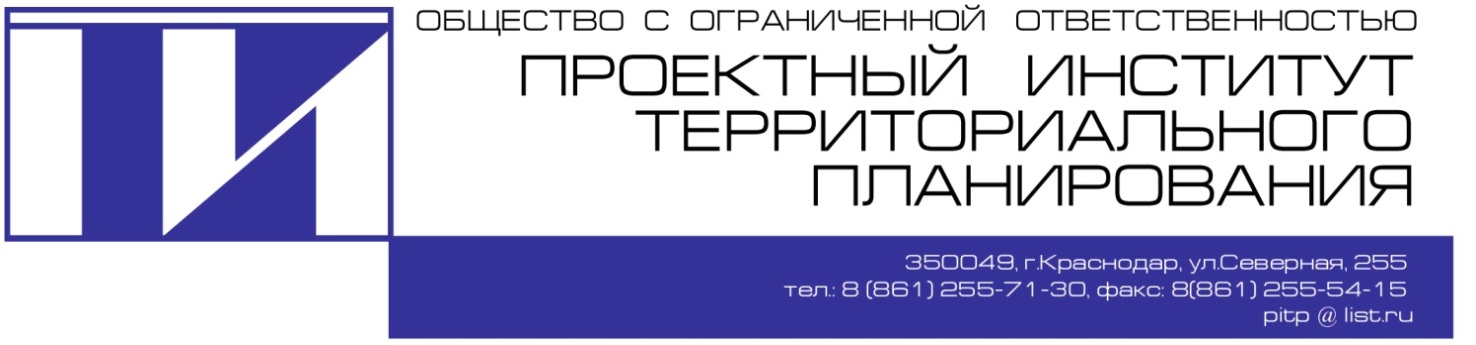 ГЕНЕРАЛЬНЫЙ ПЛАНМАЛОТЕНГИНСКОГО
СЕЛЬСКОГО ПОСЕЛЕНИЯОТРАДНЕНСКОГО РАЙОНА КРАСНОДАРСКОГО КРАЯТОМ IIЧасть 1 Пояснительная записка(материалы по обоснованию генерального плана)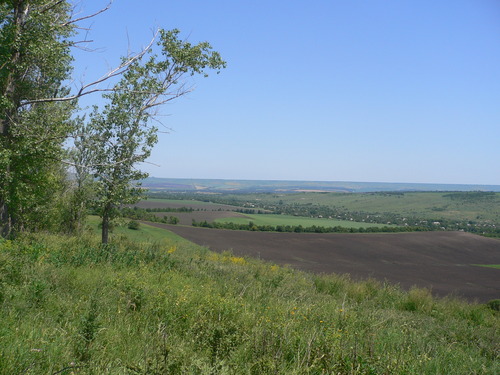 Краснодар, 2011 г.ДиректорС.Г. КашинРуководитель мастерской,Главный архитектор проектаВ.М. КипчатоваТом I.    Утверждаемая часть проекта.Том I.    Утверждаемая часть проекта.Часть 1Положения о территориальном планировании Раздел 1Цели и задачи территориального планированияРаздел 2Перечень мероприятий по территориальному планированию и последовательность их выполненияЧасть 2Графические материалы (схемы) генерального плана Раздел 3Схема генерального плана Раздел 4Схемы границ территорий, земель различных категорий и ограниченийРаздел 5Схемы границ зон планируемого размещения объектов капитального строительства местного значенияТом II.    Материалы по обоснованию проекта генерального плана.Том II.    Материалы по обоснованию проекта генерального плана.Часть 1Пояснительная записка (описание обоснований проекта генерального плана)Раздел 1Анализ состояния, проблем и направлений комплексного развития территории, включая перечень основных факторов риска возникновения чрезвычайных ситуаций природного и техногенного характераРаздел 2Обоснование вариантов решения задач территориального планирования и предложений по территориальному планированиюРаздел 3Этапы реализации предложений по территориальному планированию, перечень мероприятий по территориальному планированиюЧасть 2Графические материалы (схемы) по обоснованию проекта генерального планаРаздел 4Схемы с отображением информации о состоянии территории, о возможных направлениях ее развития и об ограничениях ее использованияРаздел 5Схемы с отображением предложений по территориальному планированиюРаздел 6Схемы с отображением современного состояния и предложения по территориальному планированию фрагментов поселения.Документация, выполненная субподрядными организациямиДокументация, выполненная субподрядными организациямиТом III.Топографические изыскания М 1:5000 ст. Малотенгинская,ООО «Базис», г. КраснодарТом IV.  Раздел «Охрана историко-культурного наследия»ОАО «Наследие Кубани»Том V.  Раздел «Перечень основных факторов риска возникновения чрезвычайных ситуаций природного и техногенного характера»ООО «Инженерный Консалтинговый Центр «ПромТехноЭксперт» Том VI.Раздел «Оценка воздействия на окружающую среду»ООО «Экоинфосервис»Том VII.Карта (план) границ населенных пунктов Малотенгинского сельского поселения с описанием границы и координацией узловых и поворотных точек.Том VIII. Приложения. Исходные данные (1 экземпляр в архиве института)№ п/пНаименование чертежаГрифМасштабМаркачертежаТом I. Утверждаемая часть проектаЧасть 2. Графические материалы (схемы) генерального плана.Том I. Утверждаемая часть проектаЧасть 2. Графические материалы (схемы) генерального плана.Том I. Утверждаемая часть проектаЧасть 2. Графические материалы (схемы) генерального плана.Том I. Утверждаемая часть проектаЧасть 2. Графические материалы (схемы) генерального плана.Том I. Утверждаемая часть проектаЧасть 2. Графические материалы (схемы) генерального плана.Раздел 3Раздел 3Раздел 3Раздел 3Раздел 31.Генеральный план (основной чертеж).ДСП1:25 000ГП - 1Раздел 4Раздел 4Раздел 4Раздел 4Раздел 42.Схема функционального зонирования территории.ДСП1:25 000ГП - 23.Схема административно-территориальных границ и земель различных категорий.ДСП1:25000ГП - 34.Схема планируемых границ зон с особыми условиями (ограничениями) использования территории. ДСП1:25 000ГП – 4 Раздел 5Раздел 5Раздел 5Раздел 5Раздел 55.Комплексная схема развития инженерной инфраструктуры.ДСП1:25 000ГП - 56.Схема развития транспортной инфраструктуры.ДСП1:25 000ГП - 6Том II.    Материалы по обоснованию проекта генерального планаЧасть 2. Графические материалы по обоснованию проектаТом II.    Материалы по обоснованию проекта генерального планаЧасть 2. Графические материалы по обоснованию проектаТом II.    Материалы по обоснованию проекта генерального планаЧасть 2. Графические материалы по обоснованию проектаТом II.    Материалы по обоснованию проекта генерального планаЧасть 2. Графические материалы по обоснованию проектаТом II.    Материалы по обоснованию проекта генерального планаЧасть 2. Графические материалы по обоснованию проектаРаздел 4Раздел 4Раздел 4Раздел 4Раздел 47.Схема современного использования и планировочных ограничений территории с анализом возможного направления её развития.ДСП1:25 000 МО – 78.Схема границ территорий, подверженных возникновению чрезвычайных ситуаций природного и техногенного характера.ДСП1:25 000 МО – 8Раздел 5Раздел 5Раздел 5Раздел 5Раздел 59.Схема планируемых границ функциональных зон, очередности освоения территории, размещения объектов капитального строительства местного значения и размещения инвестиционных площадок.ДСП1:25 000 МО – 9Раздел 6Раздел 6Раздел 6Раздел 6Раздел 610.Схема современного использования и планировочных ограничений территории фрагмента поселения - ст. Малотенгинская.ДСП1:5 000 МО - 1011.Генеральный план фрагмента поселения – ст. Малотенгинская.ДСП1:5 000МО – 1112.Схема функционального зонирования территории фрагмента поселения - ст. Малотенгинская.ДСП1:5 000МО -1213.Схема развития транспортной инфраструктуры и системы культурно-бытового обслуживания  фрагмента поселения - ст. Малотенгинская.ДСП1:5 000МО - 1314.Комплексная схема развития инженерной инфра-структуры фрагмента поселения - ст. Малотенгинская. ДСП1:5 000МО - 1415.Фрагмент генерального плана Малотенгинского сельского поселения (х. Ленина, х. Хлопонин, х. Саньков, х. Удобно-Покровский).ДСП1:10 000МО - 15Месяц123456789101112Хол.периодТеплпериодЗагодКол-воосадковмм161720487187815761383328114443557ХарактеристикатемпературыIIIIIIIVVVIVIIVIIIIXXXIXIIСреднегодоваяТемпература воздуха, 0СТемпература воздуха, 0СТемпература воздуха, 0СТемпература воздуха, 0СТемпература воздуха, 0СТемпература воздуха, 0СТемпература воздуха, 0СТемпература воздуха, 0СТемпература воздуха, 0СТемпература воздуха, 0СТемпература воздуха, 0СТемпература воздуха, 0СТемпература воздуха, 0СТемпература воздуха, 0САбс. миним.-31-30-23-8-2282-6-16-24-28-31Абс. макс.6,611,620,027,629,830,728,427,327,126,220,218,322,8Среднемесячная-3,7-2,22,89,014,617,820,620,415,610,63,8-1,09,0Национальность Ед. изм.2009 г.2010г.2011 г.русскиечел153415721629армянечел155168181НАИМЕНОВАНИЕ ПОКАЗАТЕЛЕЙ2009 г.Доля в базовых отраслях, %Объем отгруженных товаров по видам деятельности:Объем отгруженных товаров по видам деятельности:Объем отгруженных товаров по видам деятельности:Добыча полезных ископаемых, млн. руб.0,00,00Обрабатывающие производства, млн. руб.1,531,36Производство и распределение электроэнергии, газа и воды млн. руб.0,34780,31Объем продукции сельского хозяйства всех сельхозпроизводителей, млн.руб.11097,83Оборот розничной торговли, млн. руб.0,5290,47Оборот общественного питания, млн. руб.0,00,00Объем платных услуг населению, млн.руб.0,03280,03Итого базовые отрасли экономики, млн. руб.112,4396100,0Объем инвестиций в основной капитал за счет всех источников финансирования, млн. рублей17,264Показатель, единица измерения2008 год2009 год Среднегодовая численность постоянного населения – всего,  тыс. человек1,9041,904Уровень регистрируемой безработицы, в % к численности трудоспособного населения в трудоспособном возрасте0,90,9Численность занятых в личных подсобных хозяйствах, тыс. чел.0,7620,776Среднемесячные доходы занятых в личных подсобных хозяйствах, тыс.руб.4,1565,767Прибыль прибыльных предприятий, тыс. рублей55,5Убыток предприятий, тыс. рублейПрибыль (убыток) – сальдо,  тыс. рублей55,5Фонд оплаты труда, тыс. рублей7700,08550,0Объем отгруженных товаров собственного производства (добыча полезных ископаемых, обрабатывающие производства, производство и распределение электроэнергии, газа и воды) по крупным и средним предприятиям2947,51877,8Добыча полезных ископаемых (C), тыс. рубОбрабатывающие производства (D), тыс. руб2650,01530,0Производство и распределение электроэнергии, газа и воды (E), тыс. руб297,5347,8Производство основных видов промышленной продукции в натуральном выраженииПроизводство основных видов промышленной продукции в натуральном выраженииПроизводство основных видов промышленной продукции в натуральном выраженииХалаты     тыс.шт.2,81,9Комплекты постельного белья тыс.шт.1,31Спецодежда тыс.шт.1,81,6Объем продукции сельского хозяйства всех категорий хозяйств, тыс. рублей 103500,0110000,0   в том числе  личных подсобных хозяйств, тыс. рублей38000,053700,0Производство основных видов сельскохозяйственной продукцииПроизводство основных видов сельскохозяйственной продукцииПроизводство основных видов сельскохозяйственной продукцииЗерно (в весе  после доработки), тыс.тн.8,064,3Кукуруза, тыс. тонн1,551,2Соя, тыс. тонн0,120,14Подсолнечник (в весе после доработки), тыс. тонн1,471,48Картофель - всего, тыс. тонн1,201,50   в том числе в личных подсобных хозяйствах, тыс. тонн1,201,50Овощи - всего, тыс. тонн1,001,00   в том числе в личных подсобных хозяйствах, тыс. тонн1,001,00Скот и птица (в живом весе)- всего, тыс. тонн 0,080,08   в том числе в личных подсобных хозяйствах, тыс. тонн0,060,06Молоко- всего, тыс. тонн1,201,30   в том числе в личных подсобных хозяйствах, тыс. тонн0,830,90Яйца- всего, тыс. штук1484,001497,00   в том числе в личных подсобных хозяйствах, тыс. тонн1484,001497,00Потребительски секторПотребительски секторПотребительски секторОборот розничной торговли,  тыс. рублей 3379,75290,0Оборот общественного питания, тыс. рублей  00Объем платных услуг населению, тыс. руб.28,032,8в том числе бытовые услуги, тыс. руб.00Объем инвестиций в основной капитал за счет всех источников финансирования, тыс. рублей3171,817264,0Наименование показателя, единица измерения01.01.2009Число сельскохозяйственных предприятий, ед.1Число КФХ, ед.13Число ЛПХ, ед.657Площадь сельскохозяйственных предприятий, га431,7Площадь КФХ, га4643,4Площадь ЛПХ, га 314КатегорияКоличество, единицПлощадь, гаСельскохозяйственные предприятия1431,7Крестьянско-фермерские хозяйства134643,4Товарные ЛПХ657314Виды животных2008 г.2009г.Отклонение +,-2009 год в % к 2008 годуКрупный рогатый скот793787-699в том числе коровы411451+40110Свиньи288269-1993Овцы и козы265245-2092Птица, тыс. голов63936902+509110ПоказателиЕд. измерения2008Поголовье скота и птицы в хозяйствах населения сельских поселенийПоголовье скота и птицы в хозяйствах населения сельских поселенийПоголовье скота и птицы в хозяйствах населения сельских поселенийКрупный рогатый скотголова793Коровыголова411Свиньиголова288Овцы и козыголова265Птицаголова6393№Наименование населенного пунктаРасстояние до адм. центра, кмЧисленность населения, чел.Площадь земель в границах, гаПлотность населения, чел/га1Станица Малотенгинская-15846432,52Хутор Ленина51991591,33Хутор Саньков61211151,14Хутор Удобно-Покровский-00,80,05Хутор Хлопонин5129921,4ВСЕГО20331009,82,0Название населенного пункта200220062007200820092010Малотенгинское сельское поселение203418251910186518742033Станица Малотенгинская148714231478145714661584Хутор Ленина193174214191193199Хутор Саньков19110599106103121Хутор Удобно-Покровский5---0Хутор Хлопонин158123119111112129Категория населенияЧисленность, чел.Доля, %- моложе трудоспособного возраста36417,9- трудоспособного возраста118958,5- старше трудоспособного возраста48023,6Всего2033№Наименование учрежденияМестоположениеПроектная вместимость здания, местФактическая посещаемость, чел.№Наименование учрежденияМестоположениеПроектная вместимость здания, местФактическая посещаемость, чел.1МДОУ детский сад № 20ст. Малотенгинская55552МОУСОШ № 18ст. Малотенгинская400220№Наименование учрежденийАдресКоличество посадочных мест/ тыс. томов«СКО Малотенгинского сельского поселения»«СКО Малотенгинского сельского поселения»«СКО Малотенгинского сельского поселения»«СКО Малотенгинского сельского поселения»1Малотенгинский сельский Дом культурыст-ца Малотенгинская, 
ул. Школьная 48200 мест2Малотенгинская сельская библиотекаст-ца Малотенгинская, ул. Школьная,4818,8№Наименование предприятияАдресШтат, чел.Торговая площадь, кв. м.Общая площадь, м21Магазин «Кредо»ст. Малотенгинская, ул. Школьная, 69232532Магазин «Продукты»х. Ленинский, ул. Трактовая, 88-а12539.63Магазин «Изумруд»ст. Малотенгинская, ул. Школьная, 42322.2584Магазин «Хозтовары»ст. Малотенгинская, ул. Школьная, 42140405Магазин «Продукты»ст. Малотенгинская, ул. Школьная, 57142168.66Магазин «Продукты»ст. Малотенгинская, ул. Школьная, 26149.873.77Магазин «Продукты»х. Хлопонин, ул. Полевая, 44143.682.5Источник природной ЧСНаименование поражающего фактора природной ЧСХарактер действия, проявления поражающего фактора источника природной ЧСЗемлетрясениеСейсмическийСейсмический удар; Деформация горных пород; Взрывная волна; Извержение вулкана; Нагон волн (цунами); Гравитационное смещение горных пород, снежных масс, ледников; Затопление поверхностными водами; Деформация речных руселЗемлетрясениеФизическийЭлектромагнитное полеОползень. ОбвалДинамическийСмещение (движение) горных пород.Оползень. ОбвалГравитационныйСотрясение земной поверхности. Динамическое, механическое давление смещенных масс. Удар.Переработка береговГидродинамическийУдар волны; Размывание (разрушение) грунтов; Перенос (переотложение) частиц грунтаПереработка береговГравитационныйСмещение (обрушение) пород в береговой частиПереработка береговГравитационныйСмещение (обрушение) пород. Деформация земной поверхности.Просадка в лесовых грунтахГравитационныйДеформация земной поверхности; Деформация грунтовИсточник природной ЧСНаименование поражающего фактора природной ЧСХарактер действия, проявления поражающего фактора источника природной ЧСПодтоплениеГидростатическийПовышение уровня грунтовых водПодтоплениеГидродинамическийГидродинамическое давление потока грунтовых водПодтоплениеГидрохимическийЗагрязнение (засоление) почв, грунтов; Коррозия подземных металлических конструкцийРусловая эрозияГидродинамическийГидродинамическое давление потока воды. Деформация речного русла.СельДинамическийСмещение (движение) горных пород.СельГравитационныйУдар.СельГидродинамическийГидродинамическое давление селевого потока.СельАэродинамическийУдарная волна.Наводнение. Половодье. Паводок. Катастрофический паводокАэродинамическийУдарная волна.Наводнение. Половодье. Паводок. Катастрофический паводокГидродинамическийПоток (течение) воды.Наводнение. Половодье. Паводок. Катастрофический паводокГидрохимическийЗагрязнение гидросферы, почв, грунтов. Звуковой удар.Наводнение. Половодье. Паводок. Катастрофический паводокГидрохимическийЗагрязнение гидросферы, почв, грунтов. Звуковой удар.Источник природной ЧСНаименование поражающего фактора природной ЧСХарактер действия, проявления поражающего фактора источника природной ЧССильный ветер. Ураган.АэродинамическийВетровой потокСильный ветер. Ураган.АэродинамическийВетровая нагрузкаСильный ветер. Ураган.АэродинамическийАэродинамическое давлениеСильный ветер. Ураган.АэродинамическийВибрацияПыльная буряАэродинамическийВыдувание и засыпание верхнего покрова почвы, посевовПродолжительный дождь (ливень)ГидродинамическийПоток (течение) водыПродолжительный дождь (ливень)ГидродинамическийЗатопление территорииСильный снегопадГидродинамическийСнеговая нагрузкаСильный снегопадГидродинамическийСнежные заносыГололедГравитационныйГололедная нагрузка.ГололедДинамическийВибрацияГрадДинамическийУдарГрозаЭлектрофизическийЭлектрические разрядыТуманТеплофизическийСнижение видимости (помутнение воздуха)Источник природной ЧСНаименование поражающего фактора природной ЧСХарактер действия, проявления поражающего фактора источника природной ЧСПожар ландшафтный, степной, леснойТеплофизическийПламяПожар ландшафтный, степной, леснойТеплофизическийНагрев тепловым потокомПожар ландшафтный, степной, леснойТеплофизическийТепловой ударПожар ландшафтный, степной, леснойТеплофизическийПомутнение воздухаПожар ландшафтный, степной, леснойТеплофизическийОпасные дымыПожар ландшафтный, степной, леснойХимическийЗагрязнение атмосферы, почвы, грунтов, гидросферыНаименование объектаМестораспожениеНаименование опасного вещества,емкость максимальной вместимостиАГЗСст. МалотенгинскаяСУГ,16 м³Зернотокст. МалотенгинскаяЗерновая пыльТокст. МалотенгинскаяЗерновая пыльСети газоснабжения (ГРС , ГРП, газопроводы высокого давления, котельные)природный газПоказателиЗерноток, ток (поз. 7, 8 по схеме МО 7 Малотенгинского СП )ВеществоЗерновая пыльМасса горючей пыли, кг110,4Объем помещения, куб. м2300 м3Доля участия взвешенной пыли при сгорании пылевозд. смеси0,50Начальная температура воздуха, оС42,00Плотность воздуха при расчетной температуре, кг/куб.м1,12Удельная теплота сгорания вещества, Дж/кг18000,00Давление ударной волны, кПа51,02ПараметрАГЗСАГЗСПожар проливаПожар проливаОгненный шарРасстояние от геометрического центра пролива до облучаемого объекта, мРасстояние от геометрического центра пролива до облучаемого объекта, мРасстояние от геометрического центра пролива до облучаемого объекта, мБез негативных последствий в течении времени60,5395Безопасно для человека в брезентовой одежде38,5272,5Непереносимая боль через 20-30 сек; Ожог 1-й степени через 15-20 сек; Ожог 2-й степени через 30-40 сек; Воспламенение хлопко-волокна через 15 мин30,5226,5Непереносимая боль через 3 – 5 сек; Ожог 1-й степени через 6 – 8 сек; Ожог 2-й степени через 12 – 16 сек24,75193Воспламенение древесины с шероховатой поверхностью (влажность 12 %) при длительности облучения 15 мин22,25177,5Воспламенение древесины, окрашенной масляной краской по строганной поверхности; воспламенение фанеры19157Волна давления при сгорании ТВСВолна давления при сгорании ТВСВолна давления при сгорании ТВСРасстояние от геометрического центра ГПВ облака, мРасстояние от геометрического центра ГПВ облака, мРасстояние от геометрического центра ГПВ облака, мПолное разрушение зданий535350 %-ное разрушение зданий7575Средние повреждения зданий109109Умеренные повреждения зданий (поврежд-е внутр.перегородок, рам, дверей и т.п.)194194Нижний порог повреждения человека волной давления387387Малые повреждения (разбита часть остекления)599599Воздействие на человекаВоздействие на человекаВоздействие на человекаБезусловный летальный (смертельный) исход2222Летальный (смертельный) исход в 50 % случаев2626Порог смертельного поражения3333Сильные травмы, переломы ребер, гипермия сосудов мягкой мозговой оболочки с частым смертельным исходом3939Сильная контузия, повреждение внутренних органов и мозга, тяжелые переломы конечностей с возможным смертельным исходом5454Серьезные контузии, повреждение органов слуха, ушибы и вывих конечностей7171Легкая общая контузия, временное повреждение слуха, ушибы и вывих конечностей8989Размер зон, ограниченных нижним концентрационным пределом распространения пламени (НКПР) паров (ГОСТ Р 12.3.047-98, приложение Б)Размер зон, ограниченных нижним концентрационным пределом распространения пламени (НКПР) паров (ГОСТ Р 12.3.047-98, приложение Б)Размер зон, ограниченных нижним концентрационным пределом распространения пламени (НКПР) паров (ГОСТ Р 12.3.047-98, приложение Б)Цилиндр с основанием R и высотой h387599387599Технологические элементы (сосуды, трубопроводы)Длина «струевого пламени», м«Пожар в котловане»«Пожар в котловане»Технологические элементы (сосуды, трубопроводы)Длина «струевого пламени», мРадиус зоны 100% поражения, мРадиус зоны 1% поражения, мВысокого давления851518Низкого давления661315Наименование источника ЧСКритерии отнесения к ЧСИнфекционные, паразитарные болезни и отравления людейИнфекционные, паразитарные болезни и отравления людейОсобо опасные болезни (холера, чума, туляремия, сибирская язва, мелиоидоз, лихорадка Ласса, болезни, вызванные вирусами Мар-бурга и Эбола)Каждый случай особо опасного заболеванияОпасные кишечные инфекции (болезни I и II группы патогенности по СП 1.2.01 1-94)Групповые случаи заболеваний - 10 - 50 чел. и более. Умерших в течение одного инкубационного периода 2 чел. и более.Инфекционные заболевания людей невыясненной этиологииГрупповые случаи заболеваний - 10 чел. и более.Умерших в течение одного инкубационного периода 2 чел. и более.Отравления людейРешение об отнесении заболевания к ЧС принимается органами управления ГО и ЧС на основании данных, представляемых территориальными органами санэпиднадзора.ЭпидемииУровень смертности или заболеваемости по территориям субъектов РФ превышает годовой среднестатистический в 3 раза и более.Особо опасные болезни сельскохозяйственных животныхОсобо опасные болезни сельскохозяйственных животныхОсобо опасные острые инфекционные болезни сельскохозяйственных животных: ящур, бешенство, сибирская язва, леп-тоспироз, туляремия, мелиоидоз, листериоз, чума (КРС, МРС), чума свиней, болезнь Ньюкасла, оспа, контагиозная плевропневмония1.Каждый отдельный (спорадический) случай острой инфекционной болезни.2. Несколько случаев острой инфекционной болезни (эпизоотия).Прочие острые инфекционные болезни сельскохозяйственных животных, хронические инфекционные болезни сельскохозяйственных животных (бруцеллез, туберкулез, лейкоз, сап и др.)1. Гибель животных в пределах одного или нескольких административных районов субъекта РФ - 10 голов и более (эпизоотия).2. Массовое заболевание животных в пределах одного или нескольких адм.районов субъекта РФ - 100 голов и более (эпизоотия).Экзотические болезни животных и болезни невыясненной этиологииКаждый случай болезниМассовая гибель рыбРешение об отнесении случаев гибели рыб к ЧС принимается органами управления по делам ГО и ЧС на основании данных представляемых территориальными органами управления сельским хозяйством.Карантинные и особо опасные болезни и вредители сельскохозяйственных растений и лесаКарантинные и особо опасные болезни и вредители сельскохозяйственных растений и лесаМассовое поражение растений болезнями и вредителямиБолезни растений, приведшие к гибели растений или экономически значимому недобору урожая на площади  и болееМассовое поражение леса болезнями и вредителямиРешение об отнесении случаев болезней леса к ЧС принимается органами управления по делам ГО и ЧС на основании данных, представляемых территориальными органами№ ппНаименование объектаМестонахождение объектаРасполо-жение памятника на схеме(№ лис-та)Но-мер по государственному спис-ку№ кур-га-на в группеВысотакургана,мДиаметркургана,мОхранная зонаКургана,мРешение о поста-новке на гос. охрануКатегория историко - культурного значенияНаименование пользователяКурган(по привязке не просле-живаются)ст-ца Малотенгинская, колхоз "Родина", 1-е отделение,у остановки автобуса2534---540РПК«Родина»Курган(по привязке не просле-живаются)ст-ца Малотенгинская, колхоз "Родина", 1-е отделение на берегу р. Малый Тенгин2535---540РПК«Родина»Курганст-ца Малотенгинская, колхоз "Родина",  к северу от стана тракторной бригады 9253625675540РПК«Родина»Курган(по привязке не просле-живаются)ст-ца Малотенгинская, колхоз "Родина", 2 отделение,центральная усадьба 2537540РПК«Родина»Курган ст-ца Малотенгинская, колхоз "Родина", 2-е отделение 152538360125540РПК«Родина»Курганная группа "Два брата" (2 насыпи-по привязке не просле-живаются)ст-ца Малотенгинская, вблизи от станицы 2539----540РПК«Родина»Курганст-ца Малотенгинская, к западу-северо-западу от центра станицы10В14250549-пПК «Родина»Курганст-ца Малотенгинская, к юго-западу от северной окраины станицы10В14250549-пПК «Родина»Курганст-ца Малотенгинская, к западу-северо-западу от северной окраины станицы10В25675549-пПК «Родина»Курганст-ца Малотенгинская, к юго-западу от северной окраины станицы10В24675549-пПК «Родина»Курган(под водонапорной башней)ст-ца Малотенгинская, к западу-юго-западу от северной окраины станицы10В376125549-пПК «Родина»Курганная группа(2 насыпи)ст-ца Малотенгинская, к северо-западу от северной окраины станицы9В126875549-пПК «Родина»Курганная группа(2 насыпи)ст-ца Малотенгинская, к северо-западу от северной окраины станицы9В21,56075549-пПК «Родина»Курганст-ца Малотенгинская, к северо-западу от северной окраины станицы, левый берег р. Большой Тегинь10В376125549-пПК «Родина»Курганст-ца Малотенгинская, к северо-востоку от северной окраины станицы, к югу от автодроги10В14050549-пПК «Родина»Курганная группа(2 насыпи)ст-ца Малотенгинская, к юго-востоку от северной окраины станицы15В114050549-пПК «Родина»Курганная группа(2 насыпи)ст-ца Малотенгинская, к юго-востоку от северной окраины станицы15В213850549-пПК «Родина»Курганная группа(3 насыпи)ст-ца Малотенгинская, к юго-юго-востоку от северной окраины станицы10В1221565854757550549-пПК «Родина»Курганная группа(3 насыпи)ст-ца Малотенгинская, к юго-юго-востоку от северной окраины станицы10В2221565854757550549-пПК «Родина»Курганная группа(3 насыпи)ст-ца Малотенгинская, к юго-юго-востоку от северной окраины станицы10В3221565854757550549-пПК «Родина»Курганная группа(3 насыпи)ст-ца Малотенгинская, к северо-западу от северной окраины станицы10В11098150130120150150150549-пПК «Родина»Курганная группа(3 насыпи)ст-ца Малотенгинская, к северо-западу от северной окраины станицы10В21098150130120150150150549-пПК «Родина»Курганная группа(3 насыпи)ст-ца Малотенгинская, к северо-западу от северной окраины станицы10В31098150130120150150150549-пПК «Родина»Курганст-ца Малотенгинская, к северо-северо-западу от северной окраины станицы9В26475549-пПК «Родина»Курганст-ца Малотенгинская, к северо-северо-западу от северной окраины станицы9В24475549-пПК «Родина»Курганст-ца Малотенгинская, к северу от северной окраины станицы9В13850549-пПК «Родина»Курганная группа(2 насыпи)ст-ца Малотенгинская, к северо-северо-западу от северной окраины станицы9В127875549-пПК «Родина»Курганная группа(2 насыпи)ст-ца Малотенгинская, к северо-северо-западу от северной окраины станицы9В2468150549-пПК «Родина»Курганст-ца Малотенгинская, к юго-юго-востоку от северной окраины станицы10В27075549-пПК «Родина»Курганст-ца Малотенгинская, к юго-юго-востоку от северной окраины станицы10В14450549-пПК «Родина»Курганная группа(5 насыпей)ст-ца Малотенгинская, к юго-юго-западу от северной окраины станицы10В1211115675549-пПК «Родина»Курганная группа(5 насыпей)ст-ца Малотенгинская, к юго-юго-западу от северной окраины станицы10В2211114050549-пПК «Родина»Курганная группа(5 насыпей)ст-ца Малотенгинская, к юго-юго-западу от северной окраины станицы10В3211113850549-пПК «Родина»Курганная группа(5 насыпей)ст-ца Малотенгинская, к юго-юго-западу от северной окраины станицы10В4211114250549-пПК «Родина»Курганная группа(5 насыпей)ст-ца Малотенгинская, к юго-юго-западу от северной окраины станицы10В5211113850549-пПК «Родина»Курганная группа(2 насыпи)ст-ца Малотенгинская, к северо-востоку от кладбища10В114450549-пПК «Родина»Курганная группа(2 насыпи)ст-ца Малотенгинская, к северо-востоку от кладбища10В2370125549-пПК «Родина»Курганная группа(4 насыпи)х. Ленина,1,5км к северо-западу от северо-западной окраины хутора,ст-ца Малотенгинская, к северу от северной окраины станицы9В127875549-пПК «Родина»Курганная группа(4 насыпи)х. Ленина,1,5км к северо-западу от северо-западной окраины хутора,ст-ца Малотенгинская, к северу от северной окраины станицы9В214250549-пПК «Родина»Курганная группа(4 насыпи)х. Ленина,1,5км к северо-западу от северо-западной окраины хутора,ст-ца Малотенгинская, к северу от северной окраины станицы9В327475549-пПК «Родина»Курганная группа(4 насыпи)х. Ленина,1,5км к северо-западу от северо-западной окраины хутора,ст-ца Малотенгинская, к северу от северной окраины станицы9В414050549-пПК «Родина»Курганная группа(2 насыпи)х. Ленина, к северо-западу от северо-9западной окраины хутора9В126275549-пПК «Родина»Курганная группа(2 насыпи)х. Ленина, к северо-западу от северо-9западной окраины хутора9В2378125549-пПК «Родина»Курганх. Ленина, к северо-северо-западу от север-западной окраины хутора, правый берег р. Большой Тегинь9В26075549-пПК «Родина»Курганх. Ленина, к востоку-северо-востоку от северо-западной окраины хутора14В14050549-пПК «Родина»Курганх. Ленина, к востоку-северо-востоку от северо-западной окраины хутора14В14250549-пПК «Родина»Курганх. Ленина, к северо-востоку от южной окраины хутора15В25875549-пПК «Родина»Поселение, могильник «Саньков»х. Саньков, к югу от южной окраины хутора, левый берег р. Уруп, у моста15В500549-пПК «Родина»Курганная группа(2 насыпи)х. Саньков, к западу от западной окраины хутора15В11,26675549-пПК «Родина»Курганная группа(2 насыпи)х. Саньков, к западу от западной окраины хутора15В227075549-пПК «Родина»Курганх. Саньков, к юго-юго-западу от юго-западной окраины хутора, у автодороги15В1,24275549-пПК «Родина»Курганх. Саньков, к западу от западной окраины хутора15В14050549-пПК «Родина»Курганх. Саньков, к западу от западной окраины хутора15В14250549-пПК «Родина»Курганная группа(2 насыпи)х. Удобно-Грушка, к западу-юго-западу от южной окраины хутора14В114050549-пСПК «Кубань»Курганная группа(2 насыпи)х. Удобно-Грушка, к западу-юго-западу от южной окраины хутора14В225875549-пСПК «Кубань»Курганх. Удобно-Покрговский, к юго-западу от кладбища15В378125549-пСПК «Кубань»Курганх. Хлопонин, к юго-востоку от северной окраины хутора15В27475549-пПК «Родина»Поселение "Большетегинское"ст. Отрадная, от южной окраины станицы, на открытой террасе р. Б.Тегинь, в низовьях правого притока р. Уруп9В50048012№24Земли администрации станицыКурганст-ца Отрадная, к юго-юго-востоку от станицы, по дороге в станицу Малотенгинскую, справа от дороги9В25475Колхоз "Путь Ильича"Наименование показателя2011-20152016-20202021-20252026-2030Рождаемость, чел. на 1000 населения13,013,814,115,3Смертность, чел. на 1000 населения15,014,113,112,8Естественный прирост, чел. на 1000 населения-2,0-0,31,02,5Миграционный прирост, чел. на 1000 населения7,613,316,115,2Возрастная группа населения20102011-20152016-20202021-20252026-2030- моложе трудоспособного возраста17,91,820,121,422,5- трудоспособного возраста58,557,255,054,053,6- старше трудоспособного возраста23,524,025,024,723,9Возрастная группа населения20102015202020252030Численность Малотенгинского сельского поселения, в том числе по категориям населения:20332090222724252650- моложе трудоспособного возраста364393447518597- трудоспособного возраста11891195122413091420- старше трудоспособного возраста480502556598633№ п/пНаименование населенного пунктаСовременное состояние, чел.Прогноз на расчетный срок, чел.Прирост, чел.1Станица Малотенгинская158419703862Хутор Ленина1993001013Хутор Саньков121180594Хутор Удобно-Покровский0005Хутор Хлопонин12920071ВСЕГО20332650617№ п/пНаименование населенного пунктаСовременное состояниеСовременное состояниеСовременное состояниеРасчетный срокРасчетный срокРасчетный срок№ п/пНаименование населенного пунктаЧисленность населения, чел.Площадь, гаПлотность населения, чел/гаЧисленность населения, чел.Площадь, гаПлотность населения, чел/га1Станица Малотенгинская15846432,519706433,12Хутор Ленина1991591,33001591,93Хутор Саньков1211151,11801151,64Хутор Удобно-Покровский00,80,000,80,05Хутор Хлопонин129921,4200922,2ВСЕГО20331009,82,026501009,82,6№Наименование населен-ного пунктаПрогнозный прирост населения на расчетный срок, челПотребность в территорияхПотребность в территорияхПотребность в территорияхПотребность в территорияхПотребность в территориях№Наименование населен-ного пунктаПрогнозный прирост населения на расчетный срок, челЖилые террито-рии, гаОбщественно-деловая территория,гаОзеленение общего пользова-ния, м2Улично-дорожная сеть, гаТеррито-рия, требуемая под освоение, га1ст. Малотенгинская38638,69,646325,854,42х. Ленина10110,12,612121,514,33х. Саньков596,01,57080,98,54х. Хлопонин717,11,88521,110,16х. Удобно-Покровский000000Итого 61761,815,574049,387,3№ ппНаименованиеЕдиница измеренияПринятые нормативы (Нормативы градостроительного проектирования Краснодарского края, приложение №6 таб. 1,
СНиП 2.07.01.89*) Норма-тивная потреб-ность Норма-тивная потреб-ностьВ том числе:В том числе:№ ппНаименованиеЕдиница измеренияПринятые нормативы (Нормативы градостроительного проектирования Краснодарского края, приложение №6 таб. 1,
СНиП 2.07.01.89*) Норма-тивная потреб-ность Норма-тивная потреб-ностьСуществ., сохраняемаяДополнительно требуется запроектироватьУчреждения образованияУчреждения образованияУчреждения образованияУчреждения образованияУчреждения образованияУчреждения образованияУчреждения образованияУчреждения образования1Детские дошкольные учреждения (дети с 1 до 6 лет)местПроцент обеспеченности: 
85% от числа детей в возрасте 1-6 лет206206551512Общеобразовательные школы (дети от 7 до 17 лет)мест1-9кл.-100% 10-11кл-75% или 140 мест на 1 тыс. чел.36136144003Внешкольные учреждения,
в том числеместо10% от общего числа школьников38380 38Учреждения здравоохраненияУчреждения здравоохраненияУчреждения здравоохраненияУчреждения здравоохраненияУчреждения здравоохраненияУчреждения здравоохраненияУчреждения здравоохраненияУчреждения здравоохранения4Стационарные больницы для взрослых.коек10,2 койко-мест на 1 тыс. постоянного населения27270275Амбулаторно-поликлиническая сеть без стационаров, для постоянного населенияпосещений в смену18,15 на 1 тыс. постоянного населения48484086Аптеким2 общей площади10 на 1 тыс. населения37370377Станции скорой медицинской помощи, автомобилей0,1 на 1 тыс. населения1101Учреждения социального обслуживания населенияУчреждения социального обслуживания населенияУчреждения социального обслуживания населенияУчреждения социального обслуживания населенияУчреждения социального обслуживания населенияУчреждения социального обслуживания населенияУчреждения социального обслуживания населенияУчреждения социального обслуживания населения8Детские дома-интернатыместо3 на 1 тыс. населения от 4 до 17 лет11019Дома-интернаты для престарелых с 60 летместо28 на 1 тыс. населения с 60 лет161601610Дома-интернаты для взрослых инвалидов с физическими нарушениями (с 18 лет)мест1 на 1 тыс. населения с 18 лет220211Специальные жилые дома и группы квартир для ветеранов войны и труда и одиноких престарелыхчел60 на 1тыс. населения после 60 лет343403412Специальные жилые дома и группы квартир для инвалидов на креслах колясках и их семейчел0,5 на 1тыс. чел всего населения1101Учреждения культурыУчреждения культурыУчреждения культурыУчреждения культурыУчреждения культурыУчреждения культурыУчреждения культурыУчреждения культуры13Помещения для культурно-массовой воспитательной работы, досуга и любительской деятельностим²50 на 1 тыс. населения133133013314Сельские библиотекитыс. ед. хранения6 на 1 тыс. населения10,610,6010,614Сельские библиотекимест6 на 1 тыс. населения161601615Клубы или учреждения клубного типазрительские места80 на 1 тыс. жителей2122120212Спортивные сооруженияСпортивные сооруженияСпортивные сооруженияСпортивные сооруженияСпортивные сооруженияСпортивные сооруженияСпортивные сооруженияСпортивные сооружения16Территории физкультурно-спортивных сооруженийга0,7 на 1 тыс. чел.1,91,901,917Помещения для физкультурно-оздоровительных занятийм² общей площади80 на 1 тыс. чел.212212021218Спортивные залы общего пользованиям² пола80 на 1 тыс. чел.212212021219Спортивно-тренажерный зал повседневного обслуживаниям² площади пола зала80 на 1 тыс. чел.212212021220Бассейны крытые и открытые общего пользованиям² зеркала воды25 м2 на 1 тыс. чел.666606621Плоскостные спортивные учреждениям²1949,4 на 1 тыс. чел.516651660516622Детско-юношеская спортивная школам2 площади пола зала10 на 1 тыс. чел.272702723Спортивно-досуговые центрым2 площади пола зала300 на 1 тыс. чел.7957950795Учреждения торговли и общественного питанияУчреждения торговли и общественного питанияУчреждения торговли и общественного питанияУчреждения торговли и общественного питанияУчреждения торговли и общественного питанияУчреждения торговли и общественного питанияУчреждения торговли и общественного питанияУчреждения торговли и общественного питания24Торговые центрым² торговой площади300 на 1 тыс. чел.795795079525Предприятия повседневной торговли (на территориях малоэтажной застройки)м² торговой площади300 на 1 тыс. чел.79579525454126Рыночные комплексы розничной торговли м² торговой площади40 на 1 тыс. чел.106106010627Магазины кулинариим² торговой площади6 на 1 тыс. чел.161601628Предприятия общественного питания, ВСЕГОпосадочных мест40 на 1 тыс. чел.1061060106Предприятия бытового обслуживанияПредприятия бытового обслуживанияПредприятия бытового обслуживанияПредприятия бытового обслуживанияПредприятия бытового обслуживанияПредприятия бытового обслуживанияПредприятия бытового обслуживанияПредприятия бытового обслуживания29Предприятия бытового обслуживаниярабочее место9 на 1 тыс. чел.191901930Прачечныекг белья в смену60 на 1 тыс. чел.159159015931Химчистки – фабрики химчисткикг вещей в смену3,6 на 1 тыс. чел.111101132Банно-оздоровительный комплексместо7 на 1 тыс. чел.1919019Предприятия коммунального обслуживанияПредприятия коммунального обслуживанияПредприятия коммунального обслуживанияПредприятия коммунального обслуживанияПредприятия коммунального обслуживанияПредприятия коммунального обслуживанияПредприятия коммунального обслуживанияПредприятия коммунального обслуживания33Гостиницы коммунальныеместо6 на 1 тыс. чел.6 на 1 тыс. чел.1601634Пожарные депомашин0,4 на 1 тыс. чел.0,4 на 1 тыс. чел.10135Кладбище традиционного захороненияга0,24 на 1 тыс. чел.0,24 на 1 тыс. чел.0,600,636Бюро похоронного обслуживания1 объект1 на 0,3 млн. жителей / 1на поселение1 на 0,3 млн. жителей / 1на поселение10137Дом траурных обрядов1 на 0,3 млн. жителей / 1на поселение1 на 0,3 млн. жителей / 1на поселение101Административно-деловые и хозяйственные учрежденияАдминистративно-деловые и хозяйственные учрежденияАдминистративно-деловые и хозяйственные учрежденияАдминистративно-деловые и хозяйственные учрежденияАдминистративно-деловые и хозяйственные учрежденияАдминистративно-деловые и хозяйственные учрежденияАдминистративно-деловые и хозяйственные учрежденияАдминистративно-деловые и хозяйственные учреждения38Отделения связиобъект1 на 9 тыс.чел.111039Отделение, филиалы банковоперационная касса0,5 на 1 тыс. чел.1101ГодыКоличество лиц дошкольного(1-6 лет) возраста, чел.% от всего населенияКоличество лиц школьного (7-17 лет) возраста, чел.% от всего населения20101386,825212,420151627,824911,920201858,327712,420302429,137614,2№ппКатегория земельПлощадь территории, га (по данным земельного кадастра на 01.01.11)% от общей площади земельПлощадь территории на расчетный срок, га% от общей площади земель1Земли населенных пунктов1018,37,81018,37,82Земли сельскохозяйственного назначения11434,589,311434,589,33Земли промышленности, энергетики, транспорта и иного специального назначения16,10,116,10,14Земли лесного фонда144,81,1144,81,15Земли запаса224,01,7224,01,7ВСЕГО12931,1100,012931,1100,0№ п/пНаименование дорогиТехническая категорияПротяженность, кмПротяженность, км (в границах поселения)№ п/пНаименование дорогиТехническая категорияПротяженность, кмПротяженность, км (в границах поселения)1ст-ца Отрадная -  ст-ца Удобная - х.ИльичIV42,57011,4252Подъезд к ст-це МалотенгинскаяIV6,5576,557№ п/пНаименование участка автодороги( в границах района)Предлагаемая значимость автодорогиПротяженность участка автодороги, кмОриентировочная площадь участков земельных отводов под автодорогу, га1ст. Удобная – граница Карачаево-Черкесской республикиМестного значения6,1771,72ст. Удобная –х. НовоурупскийМестного значения4,3731,23ст. Малотенгинская –ст. НадежнаяМестного значения1,9740,6Итого12,5243,5ст. Малотенгинская1970 челх. Ленина300 челх. Саньков180 челх. Хлопонин200 челх. Удобно-Покровский0 челст. Малотенгинская1970×280= 551 600 кгх. Ленина300×280= 84 000 кгх. Саньков180×280= 50 400 кгх. Хлопонин200×280= 56 000 кгИтого : 742 000 кгст. Малотенгинская1970×5= 9 850 кгх. Ленина300×5= 1 500 кгх. Саньков180×5= 900 кгх. Хлопонин200×5= 1000 кгИтого : 13 250 кгст. Малотенгинская1970×1400= 2 758 000 лх. Ленина300×1400= 420 000 лх. Саньков180×1400= 252 000 лх. Хлопонин200×1400= 280 000 лИтого : 3 710 000 лст. Малотенгинская1970×8= 15 760 лх. Ленина300×8= 2 400 лх. Саньков180×8= 1 440 лх. Хлопонин200×8= 1 600 лИтого : 21 200 лст. Малотенгинская27737602773,8 м3/год7,6 м3/сутких. Ленина422400 л422,4 м3/год 1,2 м3/сутких. Саньков266400 л266,4 м3/год 0,7 м3/сутких. Хлопонин281600 л281,6 м3/год 0,8 м3/суткист. Малотенгинская- 11 шт;х. Ленина- 2 шт;х. Саньков- 1 шт;х. Хлопонин- 1 шт;Итого: 15 шт.Итого: 15 шт.№№ п/пНаименованиенаселенного пунктаЕд-цаизмерениячисленностьНа расчетныйсрок до 2029г Малотенгинское сельское поселением³/ч265023801станица Малотенгинская-«-197013142хутор Ленина-«-3002303хутор Саньков-«-1805994хутор Хлопонин-«-200237№№ п/пНаименованиенаселенного пунктаЕд-цаизмерениячисленностьНа расчетныйсрок до 2029г Малотенгинское сельское поселениетыс.м³/г265042851станица Малотенгинская-«-197023652хутор Ленина-«-3004153хутор Саньков-«-18010794хутор Хлопонин-«-200426№ п/пНаименованиеЧисленность населенияРасчетный срокПриростПроектируемая телефонизация,номеров№ п/пНаименование2009г2030 годчел.чел.Чел.1станица Малотенгинская158419703865472хутор Ленина199300101783хутор Саньков1211805953хутор Удобно-Покровский0000хутор Хлопонин12920071142№ п/пПоказателиЕдиница измеренияСовременное состояние на 2009 г.Расчетный срокРасчетный срок1. Территория1. Территория1. Территория1. Территория1. Территория1. Территория1.1Всего, в том числе:га/%12931,1/10012931,1/10012931,1/1001.1- земли сельскохозяйственного назначенияга /%11481,2/89,311481,2/89,311481,2/89,31.1 - земли населенных пунктовга /%1018,3/7,81018,3/7,81018,3/7,81.1 - земли промышленности, энергетики, транспорта и иного специального назначенияга /%16,1/0,116,1/0,116,1/0,1- земли лесного фондага /%144,8/1,1144,8/1,1144,8/1,1- земли запасага /%224,0/1,7224,0/1,7224,0/1,71.2Территории  земель населенных пунктов, всего,  том числе:га1018,31018,31018,31.2Зона застройки индивидуальными жилыми домами, плотность 10-25 чел/гага398,7427,6427,61.2Резерв жилой зоныга-13,913,91.2Общественно-деловая зонага7,522,322,31.2Зона общественных пространств и зеленых насаждений общего пользованияга2,64,74,71.2Зона спортивного назначенияга0,36,26,21.2Зона сельскохозяйственного использования в границах населенного пункта, прочеега617,3536,5536,51.2Зона многофункционального назначения, в том числе размещения объектов придорожного сервисага-5,25,21.2 Зона специального назначенияга0,91,91,92. Население2. Население2. Население2. Население2. Население2. Население2.1Всего, в том числечел.2033265026502.1ст. Малотенгинскаячел.1584197019702.1х. Лениначел.1993003002.1х. Саньковчел.1211801802.1х. Хлопонинчел.1292002002.1х. Удобно-Покровскийчел.0003. Объекты социального и культурно-бытового обслуживания 3. Объекты социального и культурно-бытового обслуживания 3. Объекты социального и культурно-бытового обслуживания 3. Объекты социального и культурно-бытового обслуживания 3. Объекты социального и культурно-бытового обслуживания 3.1Детские дошкольные учреждениямест552103.1Общеобразовательные школымест4404403.2Больницыкоек003.2Поликлиники, амбулаториипос. в смену40503.3Территория физкультурно-спортивных сооружений га01,93.3Плоскостные спортивные сооружениям2052003.3Спортивные залы общего пользованиям202103.4Магазины м22548003.4Предприятия общественного питания пос. мест 01063.4Предприятия бытового обслуживанияраб. мест0193. Инженерная инфраструктура 3. Инженерная инфраструктура 3. Инженерная инфраструктура 3. Инженерная инфраструктура 3. Инженерная инфраструктура 3. Инженерная инфраструктура 3.1ВодоснабжениеВодоснабжениеВодоснабжениеВодоснабжениеВодоснабжениеВодопотребление - всегом3/сутн/д642,7642,73.2КанализацияКанализацияКанализацияКанализацияКанализацияОбъемы сброса сточных вод в поверхностные водоемым3/сутн/д449,8449,83.3ЭнергоснабжениеЭнергоснабжениеЭнергоснабжениеЭнергоснабжениеЭнергоснабжениепотребная мощностьмлн. кВт/годн/д2,6432,643годовой расходкВт·ч/годн/д7487483.4ГазоснабжениеГазоснабжениеГазоснабжениеГазоснабжениеГазоснабжениеПотребление газа - всеготыс. м3/годн/д42854285